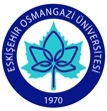 ESOGÜ SAĞLIK BİLİMLERİ ENSTİTÜSÜRADYASYON ONKOLOJİSİ ANABİLİM DALIDERS BİLGİ FORMUDersler – AKTS KredileriESOGÜ SAĞLIK BİLİMLERİ ENSTİTÜSÜRADYASYON ONKOLOJİSİ ANABİLİM DALIDERS BİLGİ FORMUDERSİN DÜZEYİPROGRAM ÇIKTISIVerilen Dersin Öğrenciye Kazandıracağı Becerilen: Hiç Katkısı Yok (1), Kısmen Katkısı Var (2), Tam Katkısı Var (3) 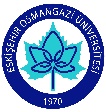 ESOGÜ SAĞLIK BİLİMLERİ ENSTİTÜSÜRADYASYON ONKOLOJİSİ ANABİLİM DALIDERS BİLGİ FORMUDERSİN DÜZEYİPROGRAM ÇIKTISIVerilen Dersin Öğrenciye Kazandıracağı Becerilen: Hiç Katkısı Yok (1), Kısmen Katkısı Var (2), Tam Katkısı Var(3) ESOGÜ SAĞLIK BİLİMLERİ ENSTİTÜSÜRADYASYON ONKOLOJİSİ ANABİLİM DALIDERS BİLGİ FORMUDERSİN DÜZEYİPROGRAM ÇIKTISIVerilen Dersin Öğrenciye Kazandıracağı Becerilen: Hiç Katkısı Yok (1), Kısmen Katkısı Var (2), Tam Katkısı Var(3) ESOGÜ SAĞLIK BİLİMLERİ ENSTİTÜSÜRADYASYON ONKOLOJİSİ ANABİLİM DALIDERS BİLGİ FORMUDERSİN DÜZEYİPROGRAM ÇIKTISIVerilen Dersin Öğrenciye Kazandıracağı Becerilen: Hiç Katkısı Yok (1), Kısmen Katkısı Var (2), Tam Katkısı Var(3) ESOGÜ SAĞLIK BİLİMLERİ ENSTİTÜSÜRADYASYON ONKOLOJİSİ ANABİLİM DALIDERS BİLGİ FORMUDERSİN DÜZEYİPROGRAM ÇIKTISIVerilen Dersin Öğrenciye Kazandıracağı Becerilen: Hiç Katkısı Yok (1), Kısmen Katkısı Var (2), Tam Katkısı Var(3) ESOGÜ SAĞLIK BİLİMLERİ ENSTİTÜSÜRADYASYON ONKOLOJİSİ ANABİLİM DALIDERS BİLGİ FORMUDERSİN DÜZEYİPROGRAM ÇIKTISIVerilen Dersin Öğrenciye Kazandıracağı Becerilen: Hiç Katkısı Yok (1), Kısmen Katkısı Var (2), Tam Katkısı Var(3) ESOGÜ SAĞLIK BİLİMLERİ ENSTİTÜSÜRADYASYON ONKOLOJİSİ ANABİLİM DALIDERS BİLGİ FORMUDERSİN DÜZEYİPROGRAM ÇIKTISIVerilen Dersin Öğrenciye Kazandıracağı Becerilen: Hiç Katkısı Yok (1), Kısmen Katkısı Var (2), Tam Katkısı Var(3) 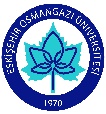 ESOGÜ SAĞLIK BİLİMLERİ ENSTİTÜSÜRADYASYON ONKOLOJİSİ ANABİLİM DALIDERS BİLGİ FORMUDERSİN DÜZEYİPROGRAM ÇIKTISIVerilen Dersin Öğrenciye Kazandıracağı Becerilen: Hiç Katkısı Yok (1), Kısmen Katkısı Var (2), Tam Katkısı Var(3) 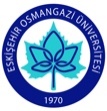 ESOGÜ SAĞLIK BİLİMLERİ ENSTİTÜSÜRADYASYON ONKOLOJİSİ ANABİLİM DALIDERS BİLGİ FORMUDERSİN DÜZEYİPROGRAM ÇIKTISIVerilen Dersin Öğrenciye Kazandıracağı Becerilen: Hiç Katkısı Yok (1), Kısmen Katkısı Var (2), Tam Katkısı Var (3) ESOGÜ SAĞLIK BİLİMLERİ ENSTİTÜSÜRADYASYON ONKOLOJİSİ ANABİLİM DALIDERS BİLGİ FORMUDERSİN DÜZEYİ
PROGRAM ÇIKTISIVerilen Dersin Öğrenciye Kazandıracağı Becerilen: Hiç Katkısı Yok (1), Kısmen Katkısı Var (2), Tam Katkısı Var (3) ESOGÜ SAĞLIK BİLİMLERİ ENSTİTÜSÜRADYASYON ONKOLOJİSİ ANABİLİM DALIDERS BİLGİ FORMUDERSİN DÜZEYİPROGRAM ÇIKTISIVerilen Dersin Öğrenciye Kazandıracağı Becerilen: Hiç Katkısı Yok (1), Kısmen Katkısı Var (2), Tam Katkısı Var(3) 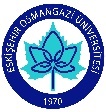 ESOGÜ SAĞLIK BİLİMLERİ ENSTİTÜSÜRADYASYON ONKOLOJİSİ ANABİLİM DALIDERS BİLGİ FORMUDERSİN DÜZEYİPROGRAM ÇIKTISIVerilen Dersin Öğrenciye Kazandıracağı Becerilen: Hiç Katkısı Yok (1), Kısmen Katkısı Var (2), Tam Katkısı Var(3) ESOGÜ SAĞLIK BİLİMLERİ ENSTİTÜSÜRADYASYON ONKOLOJİSİ ANABİLİM DALIDERS BİLGİ FORMUDERSİN DÜZEYİPROGRAM ÇIKTISIVerilen Dersin Öğrenciye Kazandıracağı Becerilen: Hiç Katkısı Yok (1), Kısmen Katkısı Var (2), Tam Katkısı Var(3) ESOGÜ SAĞLIK BİLİMLERİ ENSTİTÜSÜRADYASYON ONKOLOJİSİ ANABİLİM DALIDERS BİLGİ FORMUDERSİN DÜZEYİPROGRAM ÇIKTISIVerilen Dersin Öğrenciye Kazandıracağı Becerilen: Hiç Katkısı Yok (1), Kısmen Katkısı Var (2), Tam Katkısı Var(3) 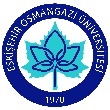 ESOGÜ SAĞLIK BİLİMLERİ ENSTİTÜSÜRADYASYON ONKOLOJİSİ ANABİLİM DALIDERS BİLGİ FORMUDERSİN DÜZEYİPROGRAM ÇIKTISIVerilen Dersin Öğrenciye Kazandıracağı Becerilen: Hiç Katkısı Yok (1), Kısmen Katkısı Var (2), Tam Katkısı Var(3) ESOGÜ SAĞLIK BİLİMLERİ ENSTİTÜSÜRADYASYON ONKOLOJİSİ ANABİLİM DALIDERS BİLGİ FORMUDERSİN DÜZEYİPROGRAM ÇIKTISIVerilen Dersin Öğrenciye Kazandıracağı Becerilen: Hiç Katkısı Yok (1), Kısmen Katkısı Var (2), Tam Katkısı Var(3) ESOGÜ SAĞLIK BİLİMLERİ ENSTİTÜSÜRADYASYON ONKOLOJİSİ ANABİLİM DALIDERS BİLGİ FORMUDERSİN DÜZEYİPROGRAM ÇIKTISIVerilen Dersin Öğrenciye Kazandıracağı Becerilen: Hiç Katkısı Yok (1), Kısmen Katkısı Var (2), Tam Katkısı Var(3) ESOGÜ SAĞLIK BİLİMLERİ ENSTİTÜSÜRADYASYON ONKOLOJİSİ ANABİLİM DALIDERS BİLGİ FORMUDERSİN DÜZEYİPROGRAM ÇIKTISIVerilen Dersin Öğrenciye Kazandıracağı Becerilen: Hiç Katkısı Yok (1), Kısmen Katkısı Var (2), Tam Katkısı Var(3) ESOGÜ SAĞLIK BİLİMLERİ ENSTİTÜSÜRADYASYON ONKOLOJİSİ ANABİLİM DALIDERS BİLGİ FORMUDERSİN DÜZEYİPROGRAM ÇIKTISIVerilen Dersin Öğrenciye Kazandıracağı Becerilen: Hiç Katkısı Yok (1), Kısmen Katkısı Var (2), Tam Katkısı Var(3) ESOGÜ SAĞLIK BİLİMLERİ ENSTİTÜSÜRADYASYON ONKOLOJİSİ ANABİLİM DALIDERS BİLGİ FORMUDERSİN DÜZEYİPROGRAM ÇIKTISIVerilen Dersin Öğrenciye Kazandıracağı Becerilen: Hiç Katkısı Yok (1), Kısmen Katkısı Var (2), Tam Katkısı Var(3) ESOGÜ SAĞLIK BİLİMLERİ ENSTİTÜSÜSAĞLIK FİZİĞİ ANABİLİM DALIDERS BİLGİ FORMUDERSİN DÜZEYİPROGRAM ÇIKTISIVerilen Dersin Öğrenciye Kazandıracağı Becerilen: Hiç Katkısı Yok (1), Kısmen Katkısı Var (2), Tam Katkısı Var(3) ESOGÜ SAĞLIK BİLİMLERİ ENSTİTÜSÜRADYASYON ONKOLOJİSİ ANABİLİM DALIDERS BİLGİ FORMUDERSİN DÜZEYİPROGRAM ÇIKTISIVerilen Dersin Öğrenciye Kazandıracağı Becerilen: Hiç Katkısı Yok (1), Kısmen Katkısı Var (2), Tam Katkısı Var(3) KoduKoduDers AdıDers AdıAKTSD+U+LZ/SDiliGüz DönemiGüz DönemiGüz DönemiGüz DönemiGüz DönemiGüz DönemiGüz DönemiGüz Dönemi523203201RADYASYON ONKOLOJİSİ (I)RADYASYON ONKOLOJİSİ (I)RADYASYON ONKOLOJİSİ (I)7,51+0+0ZorunluTürkçe523203202RADYOBİYOLOJİRADYOBİYOLOJİRADYOBİYOLOJİ7,51+0+0ZorunluTürkçe523203203RADYOTERAPİ FİZİĞİ (I)RADYOTERAPİ FİZİĞİ (I)RADYOTERAPİ FİZİĞİ (I)7,51+0+0ZorunluTürkçe523203204KANSERE ÖZEL TEMEL İSTATİSTİK KAVRAMLAR VE BİYOİSTATİSTİKKANSERE ÖZEL TEMEL İSTATİSTİK KAVRAMLAR VE BİYOİSTATİSTİKKANSERE ÖZEL TEMEL İSTATİSTİK KAVRAMLAR VE BİYOİSTATİSTİK7,52+2+0SeçmeliTürkçe523203205MEDİKAL FİZİK VE RADYOTERAPİ UYGULAMALARIMEDİKAL FİZİK VE RADYOTERAPİ UYGULAMALARIMEDİKAL FİZİK VE RADYOTERAPİ UYGULAMALARI7,51+4+0SeçmeliTürkçe523203206RADYASYON ÖLÇÜM YÖNTEMLERİRADYASYON ÖLÇÜM YÖNTEMLERİRADYASYON ÖLÇÜM YÖNTEMLERİ7,52+0+0SeçmeliTürkçe523203207RADYASYON FİZİĞİ (I)RADYASYON FİZİĞİ (I)RADYASYON FİZİĞİ (I)7,53+0+0SeçmeliTürkçe523203208RADYOLOJİ FİZİĞİ VE ANATOMİSİRADYOLOJİ FİZİĞİ VE ANATOMİSİRADYOLOJİ FİZİĞİ VE ANATOMİSİ7,52+0+0SeçmeliTürkçeBahar DönemiBahar DönemiBahar DönemiBahar DönemiBahar DönemiBahar DönemiBahar DönemiBahar Dönemi523204209SİSTEMATİK İNSAN ANATOMİSİNE GİRİŞSİSTEMATİK İNSAN ANATOMİSİNE GİRİŞ7,57,53+1+0SeçmeliTürkçe523204210RADYASYON ONKOLOJİSİ (II)RADYASYON ONKOLOJİSİ (II)7,57,51+0+0SeçmeliTürkçe523204211BRAKİTERAPİ FİZİĞİ VE UYGULAMALARIBRAKİTERAPİ FİZİĞİ VE UYGULAMALARI7,57,51+2+0SeçmeliTürkçe523204212RADYOTERAPİ FİZİĞİ (II)RADYOTERAPİ FİZİĞİ (II)7,57,51+0+0SeçmeliTürkçe523204213RADYASYON FİZİĞİ (II)RADYASYON FİZİĞİ (II)7,57,53+0+0SeçmeliTürkçe523204214RADYOTERAPİDE TEDAVİ PLANLAMARADYOTERAPİDE TEDAVİ PLANLAMA7,57,51+2+0SeçmeliTürkçe523204215RADYOLOJİ UYGULAMALARIRADYOLOJİ UYGULAMALARI7,57,50+4+0SeçmeliTürkçe523204216MEDİKAL FİZİKTE VE NÜKLEER TIPTA RADYOFARMASİMEDİKAL FİZİKTE VE NÜKLEER TIPTA RADYOFARMASİ7,57,52+2+0SeçmeliTürkçe523204217RADYOTERAPİDE KULLANILAN CİHAZLARIN KALİTE TEMİNİ VE DOZİMETRİK YÖNTEMLERRADYOTERAPİDE KULLANILAN CİHAZLARIN KALİTE TEMİNİ VE DOZİMETRİK YÖNTEMLER7,57,51+4+0SeçmeliTürkçe523204218RADYASYONDAN KORUNMA VE RADYASYON GÜVENLİĞİRADYASYONDAN KORUNMA VE RADYASYON GÜVENLİĞİ7,57,52+2+0SeçmeliTürkçe523204219RADYOLOJİK GÖRÜNTÜLEME TEKNİKLERİ (MANYETİK REZONANS GÖRÜNTÜLEME, TOMOGRAFİK GÖRÜNTÜLEME, DİJİTAL RÖNTGEN)RADYOLOJİK GÖRÜNTÜLEME TEKNİKLERİ (MANYETİK REZONANS GÖRÜNTÜLEME, TOMOGRAFİK GÖRÜNTÜLEME, DİJİTAL RÖNTGEN)7,57,52+2+0SeçmeliTürkçe523204220NÜKLEER TIPNÜKLEER TIP7,57,51+1+0SeçmeliTürkçe523204221BİYOFİZİKBİYOFİZİK7,57,52+1+0SeçmeliTürkçe523204222TANI, TEDAVİ VE CERRAHİ AMAÇLI KULLANILAN ENERJİ TÜRLERİ VE BİYOLOJİK ETKİLERİTANI, TEDAVİ VE CERRAHİ AMAÇLI KULLANILAN ENERJİ TÜRLERİ VE BİYOLOJİK ETKİLERİ7,57,53+0+0SeçmeliTürkçeDERSİN KODU523203201ANABİLİM DALIRadyasyon OnkolojisiRadyasyon OnkolojisiRadyasyon OnkolojisiDERSİN ADIDERSİN ADIRadyasyon Onkolojisi (I)Radyasyon Onkolojisi (I)Radyasyon Onkolojisi (I)Radyasyon Onkolojisi (I)DERSİ VEREN ÖĞRETİM ELEMANIDERSİ VEREN ÖĞRETİM ELEMANIDERSİN DİLİDERSİN KATEGORİSİDERSİN KATEGORİSİDERSİN KATEGORİSİProf Dr Durmuş ETİZProf Dr Durmuş ETİZTürkçeTeknikMedikalDiğer(……)Prof Dr Durmuş ETİZProf Dr Durmuş ETİZTürkçeBİLİMSEL HAZIRLIKYÜKSEK LİSANSDOKTORAUZMANLIK ALAN DERSİYARIYILHAFTALIK DERS SAATİHAFTALIK DERS SAATİHAFTALIK DERS SAATİDERSİNDERSİNDERSİNDERSİNDERSİNDERSİNYARIYILTEORİKUYGULAMALABORATUVARKREDİSİKREDİSİKREDİSİAKTSAKTSTÜRÜGüz10-1117.57.5ZorunluDEĞERLENDİRME ÖLÇÜTLERİDEĞERLENDİRME ÖLÇÜTLERİDEĞERLENDİRME ÖLÇÜTLERİDEĞERLENDİRME ÖLÇÜTLERİDEĞERLENDİRME ÖLÇÜTLERİDEĞERLENDİRME ÖLÇÜTLERİDEĞERLENDİRME ÖLÇÜTLERİDEĞERLENDİRME ÖLÇÜTLERİDEĞERLENDİRME ÖLÇÜTLERİDEĞERLENDİRME ÖLÇÜTLERİYARIYIL İÇİ SINAVIYARIYIL İÇİ SINAVIYARIYIL İÇİ SINAVIFaaliyet TürüFaaliyet TürüFaaliyet TürüSayıSayıYüzdesi (%)Yüzdesi (%)YARIYIL İÇİ SINAVIYARIYIL İÇİ SINAVIYARIYIL İÇİ SINAVII. Ara SınavI. Ara SınavI. Ara Sınav114040YARIYIL İÇİ SINAVIYARIYIL İÇİ SINAVIYARIYIL İÇİ SINAVIII. Ara SınavII. Ara SınavII. Ara SınavYARIYIL İÇİ SINAVIYARIYIL İÇİ SINAVIYARIYIL İÇİ SINAVIKısa SınavKısa SınavKısa SınavYARIYIL İÇİ SINAVIYARIYIL İÇİ SINAVIYARIYIL İÇİ SINAVIÖdevÖdevÖdevYARIYIL İÇİ SINAVIYARIYIL İÇİ SINAVIYARIYIL İÇİ SINAVIProjeProjeProjeYARIYIL İÇİ SINAVIYARIYIL İÇİ SINAVIYARIYIL İÇİ SINAVISözlü SınavSözlü SınavSözlü SınavYARIYIL İÇİ SINAVIYARIYIL İÇİ SINAVIYARIYIL İÇİ SINAVIDiğer (………)Diğer (………)Diğer (………)YARIYIL SONU SINAVIYARIYIL SONU SINAVIYARIYIL SONU SINAVIKısa SınavKısa SınavKısa SınavYARIYIL SONU SINAVIYARIYIL SONU SINAVIYARIYIL SONU SINAVIÖdevÖdevÖdevYARIYIL SONU SINAVIYARIYIL SONU SINAVIYARIYIL SONU SINAVIProjeProjeProjeYARIYIL SONU SINAVIYARIYIL SONU SINAVIYARIYIL SONU SINAVISözlü SınavSözlü SınavSözlü SınavYARIYIL SONU SINAVIYARIYIL SONU SINAVIYARIYIL SONU SINAVIDiğer (Yazılı)Diğer (Yazılı)Diğer (Yazılı)116060MAZERET SINAVIMAZERET SINAVIMAZERET SINAVISözlüSözlüYazılıSözlü ve YazılıSözlü ve YazılıÇoktan SeçmeliÇoktan SeçmeliMAZERET SINAVIMAZERET SINAVIMAZERET SINAVIVARSA ÖNERİLEN ÖN KOŞUL(LAR)VARSA ÖNERİLEN ÖN KOŞUL(LAR)VARSA ÖNERİLEN ÖN KOŞUL(LAR)-------DERSİN KISA İÇERİĞİDERSİN KISA İÇERİĞİDERSİN KISA İÇERİĞİRadyasyon Onkolojisinin temel prensipleri ve kanser tedavisindeki yeriRadyasyon Onkolojisinin temel prensipleri ve kanser tedavisindeki yeriRadyasyon Onkolojisinin temel prensipleri ve kanser tedavisindeki yeriRadyasyon Onkolojisinin temel prensipleri ve kanser tedavisindeki yeriRadyasyon Onkolojisinin temel prensipleri ve kanser tedavisindeki yeriRadyasyon Onkolojisinin temel prensipleri ve kanser tedavisindeki yeriRadyasyon Onkolojisinin temel prensipleri ve kanser tedavisindeki yeriDERSİN AMAÇLARIDERSİN AMAÇLARIDERSİN AMAÇLARIRadyasyon Onkolojisindeki terminoloji ve kullanılan cihazlar.Kanser tedavisindeki aldığı rol ve görev.Radyasyon Onkolojisindeki terminoloji ve kullanılan cihazlar.Kanser tedavisindeki aldığı rol ve görev.Radyasyon Onkolojisindeki terminoloji ve kullanılan cihazlar.Kanser tedavisindeki aldığı rol ve görev.Radyasyon Onkolojisindeki terminoloji ve kullanılan cihazlar.Kanser tedavisindeki aldığı rol ve görev.Radyasyon Onkolojisindeki terminoloji ve kullanılan cihazlar.Kanser tedavisindeki aldığı rol ve görev.Radyasyon Onkolojisindeki terminoloji ve kullanılan cihazlar.Kanser tedavisindeki aldığı rol ve görev.Radyasyon Onkolojisindeki terminoloji ve kullanılan cihazlar.Kanser tedavisindeki aldığı rol ve görev.DERSİN HEDEFİDERSİN HEDEFİDERSİN HEDEFİOnkolojik tedavilerde uygulanan iyonizan radyasyon yöntemlerinin tanımlanması. Bu yöntemler içinde radyasyon onkolojisinin yerinin belirlenmesi.Onkolojik tedavilerde uygulanan iyonizan radyasyon yöntemlerinin tanımlanması. Bu yöntemler içinde radyasyon onkolojisinin yerinin belirlenmesi.Onkolojik tedavilerde uygulanan iyonizan radyasyon yöntemlerinin tanımlanması. Bu yöntemler içinde radyasyon onkolojisinin yerinin belirlenmesi.Onkolojik tedavilerde uygulanan iyonizan radyasyon yöntemlerinin tanımlanması. Bu yöntemler içinde radyasyon onkolojisinin yerinin belirlenmesi.Onkolojik tedavilerde uygulanan iyonizan radyasyon yöntemlerinin tanımlanması. Bu yöntemler içinde radyasyon onkolojisinin yerinin belirlenmesi.Onkolojik tedavilerde uygulanan iyonizan radyasyon yöntemlerinin tanımlanması. Bu yöntemler içinde radyasyon onkolojisinin yerinin belirlenmesi.Onkolojik tedavilerde uygulanan iyonizan radyasyon yöntemlerinin tanımlanması. Bu yöntemler içinde radyasyon onkolojisinin yerinin belirlenmesi.TEMEL DERS KİTABITEMEL DERS KİTABITEMEL DERS KİTABIGunderson and Tepper’s Clinical Radiation Oncology5th EditionYazar: Joel TepperISBN: 9780323672467 eBook ISBN: 9780323672474eBook ISBN: 9780323672481Basımevi: ElsevierBasım Tarihi: 6th December 2019Sayfa sayısı: 1656Gunderson and Tepper’s Clinical Radiation Oncology5th EditionYazar: Joel TepperISBN: 9780323672467 eBook ISBN: 9780323672474eBook ISBN: 9780323672481Basımevi: ElsevierBasım Tarihi: 6th December 2019Sayfa sayısı: 1656Gunderson and Tepper’s Clinical Radiation Oncology5th EditionYazar: Joel TepperISBN: 9780323672467 eBook ISBN: 9780323672474eBook ISBN: 9780323672481Basımevi: ElsevierBasım Tarihi: 6th December 2019Sayfa sayısı: 1656Gunderson and Tepper’s Clinical Radiation Oncology5th EditionYazar: Joel TepperISBN: 9780323672467 eBook ISBN: 9780323672474eBook ISBN: 9780323672481Basımevi: ElsevierBasım Tarihi: 6th December 2019Sayfa sayısı: 1656Gunderson and Tepper’s Clinical Radiation Oncology5th EditionYazar: Joel TepperISBN: 9780323672467 eBook ISBN: 9780323672474eBook ISBN: 9780323672481Basımevi: ElsevierBasım Tarihi: 6th December 2019Sayfa sayısı: 1656Gunderson and Tepper’s Clinical Radiation Oncology5th EditionYazar: Joel TepperISBN: 9780323672467 eBook ISBN: 9780323672474eBook ISBN: 9780323672481Basımevi: ElsevierBasım Tarihi: 6th December 2019Sayfa sayısı: 1656Gunderson and Tepper’s Clinical Radiation Oncology5th EditionYazar: Joel TepperISBN: 9780323672467 eBook ISBN: 9780323672474eBook ISBN: 9780323672481Basımevi: ElsevierBasım Tarihi: 6th December 2019Sayfa sayısı: 1656YARDIMCI KAYNAKLARYARDIMCI KAYNAKLARYARDIMCI KAYNAKLARDERSİN HAFTALIK PLANIDERSİN HAFTALIK PLANIDERSİN HAFTALIK PLANIHAFTATARİHİŞLENECEK KONULAR1Onkolojiye Giriş2Radyasyon Onkolojisi İlke ve temelleri4Malign hastalıkların tedavisinde radyoterapi5Gastrointestinal tümörlerde radyoterapi6Baş-boyun kanserlerinde radyoterapi7Akciğer kanserlerinde radyoterapi8YARIYIL İÇİ SINAVI9Meme kanserlerinde radyoterapi10Santral sinir sitemi tümörlerinde radyoterapi11Çocukluk çağı tümörlerinde radyoterapi12Radyasyonun karsinojenik ve teratojik etkileri13Hematolojik malignitelerde radyoterapi14Kas ve yumuşak doku sarkomlarında radyoterapi15Radyoterapide yeni tedavi yöntemleri ve yapay zeka16YARIYIL SONU SINAVI1231Sağlık Bilimlerine İlişkin Bilgi Toplama ve Edindiği Bilgileri Uygulama Becerisi2Bilimsel Sorgulama ve Hipotez Oluşturma Becerisi3Literatür Tarama ve Değerlendirme Becerisi4Deney Tasarlama, Yapma, Verileri Analiz Edebilme ve Değerlendirebilme Becerisi5Deneysel Araç ve Gereç Tanıma ve Uygun Şekilde kullanabilme Becerisi6Disiplinler-arası Takım Çalışması Yapabilme Becerisi7Tıbbi Problemleri Tanıma, Formülize Etme ve Çözme Becerisi8Araştırmalarda ve Veri Analizlerinde Etkin Bilgisayar Kullanabilme Becerisi9Yapılan deneysel çalışmaların Ulusal ve Uluslararası Bilime Sağlayacağı Katkıyı Anlama Becerisi10Etkin Yazılı ve Sözlü İletişim/Sunum Becerisi11Mesleki ve Etik Sorumluluğu Anlama ve Uygulama Becerisi12Yaşam Boyu Öğrenimin Önemini Kavrama ve Uygulama Becerisi13Tıp Eğitiminde Temel Kavramları Tanıma Becerisi14Temel Kavramları Merkeze Alarak Etik Problemlere Yaklaşma BecerisiDERSİ VEREN ÖĞRETİM ELEMANITARİHProf Dr Durmuş ETİZ22.04.2021DERSİN KODU523203202ANABİLİM DALIRadyasyon OnkolojisiRadyasyon OnkolojisiRadyasyon OnkolojisiDERSİN ADIDERSİN ADIRADYOBİYOLOJİRADYOBİYOLOJİRADYOBİYOLOJİRADYOBİYOLOJİDERSİ VEREN ÖĞRETİM ELEMANIDERSİ VEREN ÖĞRETİM ELEMANIDERSİN DİLİDERSİN KATEGORİSİDERSİN KATEGORİSİDERSİN KATEGORİSİDoç. Dr. Alaattin ÖZENDoç. Dr. Alaattin ÖZENTürkçeTeknikMedikalDiğer(……)Doç. Dr. Alaattin ÖZENDoç. Dr. Alaattin ÖZENTürkçeXBİLİMSEL HAZIRLIKYÜKSEK LİSANSDOKTORAUZMANLIK ALAN DERSİXYARIYILHAFTALIK DERS SAATİHAFTALIK DERS SAATİHAFTALIK DERS SAATİDERSİNDERSİNDERSİNDERSİNDERSİNDERSİNYARIYILTEORİKUYGULAMALABORATUVARKREDİSİKREDİSİKREDİSİAKTSAKTSTÜRÜGÜZ1001117,57,5ZorunluDEĞERLENDİRME ÖLÇÜTLERİDEĞERLENDİRME ÖLÇÜTLERİDEĞERLENDİRME ÖLÇÜTLERİDEĞERLENDİRME ÖLÇÜTLERİDEĞERLENDİRME ÖLÇÜTLERİDEĞERLENDİRME ÖLÇÜTLERİDEĞERLENDİRME ÖLÇÜTLERİDEĞERLENDİRME ÖLÇÜTLERİDEĞERLENDİRME ÖLÇÜTLERİDEĞERLENDİRME ÖLÇÜTLERİYARIYIL İÇİ SINAVIYARIYIL İÇİ SINAVIYARIYIL İÇİ SINAVIFaaliyet TürüFaaliyet TürüFaaliyet TürüSayıSayıYüzdesi (%)Yüzdesi (%)YARIYIL İÇİ SINAVIYARIYIL İÇİ SINAVIYARIYIL İÇİ SINAVII. Ara SınavI. Ara SınavI. Ara SınavYARIYIL İÇİ SINAVIYARIYIL İÇİ SINAVIYARIYIL İÇİ SINAVIII. Ara SınavII. Ara SınavII. Ara SınavYARIYIL İÇİ SINAVIYARIYIL İÇİ SINAVIYARIYIL İÇİ SINAVIKısa SınavKısa SınavKısa SınavYARIYIL İÇİ SINAVIYARIYIL İÇİ SINAVIYARIYIL İÇİ SINAVIÖdevÖdevÖdev114040YARIYIL İÇİ SINAVIYARIYIL İÇİ SINAVIYARIYIL İÇİ SINAVIProjeProjeProjeYARIYIL İÇİ SINAVIYARIYIL İÇİ SINAVIYARIYIL İÇİ SINAVISözlü SınavSözlü SınavSözlü SınavYARIYIL İÇİ SINAVIYARIYIL İÇİ SINAVIYARIYIL İÇİ SINAVIDiğer (………)Diğer (………)Diğer (………)YARIYIL SONU SINAVIYARIYIL SONU SINAVIYARIYIL SONU SINAVIKısa SınavKısa SınavKısa SınavYARIYIL SONU SINAVIYARIYIL SONU SINAVIYARIYIL SONU SINAVIÖdevÖdevÖdev116060YARIYIL SONU SINAVIYARIYIL SONU SINAVIYARIYIL SONU SINAVIProjeProjeProjeYARIYIL SONU SINAVIYARIYIL SONU SINAVIYARIYIL SONU SINAVISözlü SınavSözlü SınavSözlü SınavYARIYIL SONU SINAVIYARIYIL SONU SINAVIYARIYIL SONU SINAVIDiğer (Yazılı)Diğer (Yazılı)Diğer (Yazılı)MAZERET SINAVIMAZERET SINAVIMAZERET SINAVISözlüSözlüYazılıSözlü ve YazılıSözlü ve YazılıÇoktan SeçmeliÇoktan SeçmeliMAZERET SINAVIMAZERET SINAVIMAZERET SINAVIXVARSA ÖNERİLEN ÖN KOŞUL(LAR)VARSA ÖNERİLEN ÖN KOŞUL(LAR)VARSA ÖNERİLEN ÖN KOŞUL(LAR)DERSİN KISA İÇERİĞİDERSİN KISA İÇERİĞİDERSİN KISA İÇERİĞİRadyasyonun hücre ve doku üzerinde oluşturduğu hasarlar ve hücrenin tamir mekanizmasının radyoduyarlılığa etkilerini içermektedir.Radyasyonun hücre ve doku üzerinde oluşturduğu hasarlar ve hücrenin tamir mekanizmasının radyoduyarlılığa etkilerini içermektedir.Radyasyonun hücre ve doku üzerinde oluşturduğu hasarlar ve hücrenin tamir mekanizmasının radyoduyarlılığa etkilerini içermektedir.Radyasyonun hücre ve doku üzerinde oluşturduğu hasarlar ve hücrenin tamir mekanizmasının radyoduyarlılığa etkilerini içermektedir.Radyasyonun hücre ve doku üzerinde oluşturduğu hasarlar ve hücrenin tamir mekanizmasının radyoduyarlılığa etkilerini içermektedir.Radyasyonun hücre ve doku üzerinde oluşturduğu hasarlar ve hücrenin tamir mekanizmasının radyoduyarlılığa etkilerini içermektedir.Radyasyonun hücre ve doku üzerinde oluşturduğu hasarlar ve hücrenin tamir mekanizmasının radyoduyarlılığa etkilerini içermektedir.DERSİN AMAÇLARIDERSİN AMAÇLARIDERSİN AMAÇLARIRadyasyonun hücre ve doku üzerinde oluşturduğu hasarlar ve hücrenin tamir mekanizmasının radyoduyarlılığa etkilerinin öğrenilmesi amaçlanmaktadır.Radyasyonun hücre ve doku üzerinde oluşturduğu hasarlar ve hücrenin tamir mekanizmasının radyoduyarlılığa etkilerinin öğrenilmesi amaçlanmaktadır.Radyasyonun hücre ve doku üzerinde oluşturduğu hasarlar ve hücrenin tamir mekanizmasının radyoduyarlılığa etkilerinin öğrenilmesi amaçlanmaktadır.Radyasyonun hücre ve doku üzerinde oluşturduğu hasarlar ve hücrenin tamir mekanizmasının radyoduyarlılığa etkilerinin öğrenilmesi amaçlanmaktadır.Radyasyonun hücre ve doku üzerinde oluşturduğu hasarlar ve hücrenin tamir mekanizmasının radyoduyarlılığa etkilerinin öğrenilmesi amaçlanmaktadır.Radyasyonun hücre ve doku üzerinde oluşturduğu hasarlar ve hücrenin tamir mekanizmasının radyoduyarlılığa etkilerinin öğrenilmesi amaçlanmaktadır.Radyasyonun hücre ve doku üzerinde oluşturduğu hasarlar ve hücrenin tamir mekanizmasının radyoduyarlılığa etkilerinin öğrenilmesi amaçlanmaktadır.DERSİN HEDEFİDERSİN HEDEFİDERSİN HEDEFİÖğrenci dersin sonunda radyasyonun hücre organelleri üzerine etkilerini bilir, radyasyonun etki mekanizmalarını bilir, radyasyonun biyolojik etkisini değiştiren parametreleri bilir.Öğrenci dersin sonunda radyasyonun hücre organelleri üzerine etkilerini bilir, radyasyonun etki mekanizmalarını bilir, radyasyonun biyolojik etkisini değiştiren parametreleri bilir.Öğrenci dersin sonunda radyasyonun hücre organelleri üzerine etkilerini bilir, radyasyonun etki mekanizmalarını bilir, radyasyonun biyolojik etkisini değiştiren parametreleri bilir.Öğrenci dersin sonunda radyasyonun hücre organelleri üzerine etkilerini bilir, radyasyonun etki mekanizmalarını bilir, radyasyonun biyolojik etkisini değiştiren parametreleri bilir.Öğrenci dersin sonunda radyasyonun hücre organelleri üzerine etkilerini bilir, radyasyonun etki mekanizmalarını bilir, radyasyonun biyolojik etkisini değiştiren parametreleri bilir.Öğrenci dersin sonunda radyasyonun hücre organelleri üzerine etkilerini bilir, radyasyonun etki mekanizmalarını bilir, radyasyonun biyolojik etkisini değiştiren parametreleri bilir.Öğrenci dersin sonunda radyasyonun hücre organelleri üzerine etkilerini bilir, radyasyonun etki mekanizmalarını bilir, radyasyonun biyolojik etkisini değiştiren parametreleri bilir.TEMEL DERS KİTABITEMEL DERS KİTABITEMEL DERS KİTABIBasic Clinical Radiobiology (G.Gordon Steel)
Temel Radyobiyoloji (Atilla Özalpan)Basic Clinical Radiobiology (G.Gordon Steel)
Temel Radyobiyoloji (Atilla Özalpan)Basic Clinical Radiobiology (G.Gordon Steel)
Temel Radyobiyoloji (Atilla Özalpan)Basic Clinical Radiobiology (G.Gordon Steel)
Temel Radyobiyoloji (Atilla Özalpan)Basic Clinical Radiobiology (G.Gordon Steel)
Temel Radyobiyoloji (Atilla Özalpan)Basic Clinical Radiobiology (G.Gordon Steel)
Temel Radyobiyoloji (Atilla Özalpan)Basic Clinical Radiobiology (G.Gordon Steel)
Temel Radyobiyoloji (Atilla Özalpan)YARDIMCI KAYNAKLARYARDIMCI KAYNAKLARYARDIMCI KAYNAKLARKonu ile ilgili elektronik tarama motorları ve alanla ilgili bilimsel içerikli kitaplarKonu ile ilgili elektronik tarama motorları ve alanla ilgili bilimsel içerikli kitaplarKonu ile ilgili elektronik tarama motorları ve alanla ilgili bilimsel içerikli kitaplarKonu ile ilgili elektronik tarama motorları ve alanla ilgili bilimsel içerikli kitaplarKonu ile ilgili elektronik tarama motorları ve alanla ilgili bilimsel içerikli kitaplarKonu ile ilgili elektronik tarama motorları ve alanla ilgili bilimsel içerikli kitaplarKonu ile ilgili elektronik tarama motorları ve alanla ilgili bilimsel içerikli kitaplarDERSİN HAFTALIK PLANIDERSİN HAFTALIK PLANIDERSİN HAFTALIK PLANIHAFTATARİHİŞLENECEK KONULAR1Radyobiyolojinin tarihçesi2İyonlayıcı radyasyonlar ve radyasyonun canlı dokudaki etki kademeleri3Lineer enerji transferi ve radyobiyolojik etkinlik4Radyasyonun molekül üzerindeki etkileri5Radyasyonun hücre orgenelleri üzerindeki etkileri6Hücre ölümünün mekanizması7Sağkalım eğrileri8YARIYIL İÇİ SINAVI9Hücre siklusu, hücre senkronizasyonu ve otoradyografi10Radyasyon hasarları ve tamir olayları11Radyasyonun doku ve organ üzerindeki etkileri12Radyasyonun biyolojik etkilerini değiştiren faktörler13Tüm vücut ışınlamalarında radyasyonun akut etkileri14Radyasyonun kronik etkileri15Radyasyon kazalarında uygulanacak tedavi16YARIYIL SONU SINAVI1231Sağlık Bilimlerine İlişkin Bilgi Toplama ve Edindiği Bilgileri Uygulama BecerisiX2Bilimsel Sorgulama ve Hipotez Oluşturma BecerisiX3Literatür Tarama ve Değerlendirme BecerisiX4Deney Tasarlama, Yapma, Verileri Analiz Edebilme ve Değerlendirebilme BecerisiX5Deneysel Araç ve Gereç Tanıma ve Uygun Şekilde kullanabilme BecerisiX6Disiplinler-arası Takım Çalışması Yapabilme BecerisiX7Tıbbi Problemleri Tanıma, Formülize Etme ve Çözme BecerisiX8Araştırmalarda ve Veri Analizlerinde Etkin Bilgisayar Kullanabilme BecerisiX9Yapılan deneysel çalışmaların Ulusal ve Uluslar Arası Bilime Sağlayacağı Katkıyı Anlama BecerisiX10Etkin Yazılı ve Sözlü İletişim/Sunum BecerisiX11Mesleki ve Etik Sorumluluğu Anlama ve Uygulama BecerisiX12Yaşam Boyu Öğrenimin Önemini Kavrama ve Uygulama BecerisiX13Tıp Eğitiminde Temel Kavramları Tanıma BecerisiX14Temel Kavramları Merkeze Alarak Etik Problemlere Yaklaşma BecerisiXDERSİ VEREN ÖĞRETİM ELEMANITARİHDoç. Dr. Alaattin ÖZEN19/04/2021DERSİN KODU523203203ANABİLİM DALIRadyasyon OnkolojisiRadyasyon OnkolojisiRadyasyon OnkolojisiDERSİN ADIDERSİN ADIRadyoterapi Fiziği (I)Radyoterapi Fiziği (I)Radyoterapi Fiziği (I)Radyoterapi Fiziği (I)DERSİ VEREN ÖĞRETİM ELEMANIDERSİ VEREN ÖĞRETİM ELEMANIDERSİN DİLİDERSİN KATEGORİSİDERSİN KATEGORİSİDERSİN KATEGORİSİÖğr. Gör. Kerem DURUERÖğr. Gör. Kerem DURUERTürkçeTeknikMedikalDiğer(……)Öğr. Gör. Kerem DURUERÖğr. Gör. Kerem DURUERTürkçeXBİLİMSEL HAZIRLIKYÜKSEK LİSANSDOKTORAUZMANLIK ALAN DERSİXYARIYILHAFTALIK DERS SAATİHAFTALIK DERS SAATİHAFTALIK DERS SAATİDERSİNDERSİNDERSİNDERSİNDERSİNDERSİNYARIYILTEORİKUYGULAMALABORATUVARKREDİSİKREDİSİKREDİSİAKTSAKTSTÜRÜGüz1--1117,57,5ZorunluDEĞERLENDİRME ÖLÇÜTLERİDEĞERLENDİRME ÖLÇÜTLERİDEĞERLENDİRME ÖLÇÜTLERİDEĞERLENDİRME ÖLÇÜTLERİDEĞERLENDİRME ÖLÇÜTLERİDEĞERLENDİRME ÖLÇÜTLERİDEĞERLENDİRME ÖLÇÜTLERİDEĞERLENDİRME ÖLÇÜTLERİDEĞERLENDİRME ÖLÇÜTLERİDEĞERLENDİRME ÖLÇÜTLERİYARIYIL İÇİ SINAVIYARIYIL İÇİ SINAVIYARIYIL İÇİ SINAVIFaaliyet TürüFaaliyet TürüFaaliyet TürüSayıSayıYüzdesi (%)Yüzdesi (%)YARIYIL İÇİ SINAVIYARIYIL İÇİ SINAVIYARIYIL İÇİ SINAVII. Ara SınavI. Ara SınavI. Ara Sınav112020YARIYIL İÇİ SINAVIYARIYIL İÇİ SINAVIYARIYIL İÇİ SINAVIII. Ara SınavII. Ara SınavII. Ara SınavYARIYIL İÇİ SINAVIYARIYIL İÇİ SINAVIYARIYIL İÇİ SINAVIKısa SınavKısa SınavKısa SınavYARIYIL İÇİ SINAVIYARIYIL İÇİ SINAVIYARIYIL İÇİ SINAVIÖdevÖdevÖdev222020YARIYIL İÇİ SINAVIYARIYIL İÇİ SINAVIYARIYIL İÇİ SINAVIProjeProjeProjeYARIYIL İÇİ SINAVIYARIYIL İÇİ SINAVIYARIYIL İÇİ SINAVISözlü SınavSözlü SınavSözlü SınavYARIYIL İÇİ SINAVIYARIYIL İÇİ SINAVIYARIYIL İÇİ SINAVIDiğer (………)Diğer (………)Diğer (………)YARIYIL SONU SINAVIYARIYIL SONU SINAVIYARIYIL SONU SINAVIKısa SınavKısa SınavKısa SınavYARIYIL SONU SINAVIYARIYIL SONU SINAVIYARIYIL SONU SINAVIÖdevÖdevÖdevYARIYIL SONU SINAVIYARIYIL SONU SINAVIYARIYIL SONU SINAVIProjeProjeProjeYARIYIL SONU SINAVIYARIYIL SONU SINAVIYARIYIL SONU SINAVISözlü SınavSözlü SınavSözlü SınavYARIYIL SONU SINAVIYARIYIL SONU SINAVIYARIYIL SONU SINAVIDiğer (Yazılı)Diğer (Yazılı)Diğer (Yazılı)116060MAZERET SINAVIMAZERET SINAVIMAZERET SINAVISözlüSözlüYazılıSözlü ve YazılıSözlü ve YazılıÇoktan SeçmeliÇoktan SeçmeliMAZERET SINAVIMAZERET SINAVIMAZERET SINAVIXVARSA ÖNERİLEN ÖN KOŞUL(LAR)VARSA ÖNERİLEN ÖN KOŞUL(LAR)VARSA ÖNERİLEN ÖN KOŞUL(LAR)-------DERSİN KISA İÇERİĞİDERSİN KISA İÇERİĞİDERSİN KISA İÇERİĞİRadyasyonun tipi ve özellikleri ile birlikte radyasyonun, tedavi amaçlı kullanılmasının temelleri ve radyoterapi kliniği iş akışını ve bu alandaki temel kavramları içermektedir.Radyasyonun tipi ve özellikleri ile birlikte radyasyonun, tedavi amaçlı kullanılmasının temelleri ve radyoterapi kliniği iş akışını ve bu alandaki temel kavramları içermektedir.Radyasyonun tipi ve özellikleri ile birlikte radyasyonun, tedavi amaçlı kullanılmasının temelleri ve radyoterapi kliniği iş akışını ve bu alandaki temel kavramları içermektedir.Radyasyonun tipi ve özellikleri ile birlikte radyasyonun, tedavi amaçlı kullanılmasının temelleri ve radyoterapi kliniği iş akışını ve bu alandaki temel kavramları içermektedir.Radyasyonun tipi ve özellikleri ile birlikte radyasyonun, tedavi amaçlı kullanılmasının temelleri ve radyoterapi kliniği iş akışını ve bu alandaki temel kavramları içermektedir.Radyasyonun tipi ve özellikleri ile birlikte radyasyonun, tedavi amaçlı kullanılmasının temelleri ve radyoterapi kliniği iş akışını ve bu alandaki temel kavramları içermektedir.Radyasyonun tipi ve özellikleri ile birlikte radyasyonun, tedavi amaçlı kullanılmasının temelleri ve radyoterapi kliniği iş akışını ve bu alandaki temel kavramları içermektedir.DERSİN AMAÇLARIDERSİN AMAÇLARIDERSİN AMAÇLARIRadyasyonun genel özellikleri ve radyasyonun tedavi amaçlı kullanımının öğretilmesi ve radyasyon onkolojisi kliniği iş akışı ile birlikte temel kavramların öğretilmesi amaçlanmıştır.Radyasyonun genel özellikleri ve radyasyonun tedavi amaçlı kullanımının öğretilmesi ve radyasyon onkolojisi kliniği iş akışı ile birlikte temel kavramların öğretilmesi amaçlanmıştır.Radyasyonun genel özellikleri ve radyasyonun tedavi amaçlı kullanımının öğretilmesi ve radyasyon onkolojisi kliniği iş akışı ile birlikte temel kavramların öğretilmesi amaçlanmıştır.Radyasyonun genel özellikleri ve radyasyonun tedavi amaçlı kullanımının öğretilmesi ve radyasyon onkolojisi kliniği iş akışı ile birlikte temel kavramların öğretilmesi amaçlanmıştır.Radyasyonun genel özellikleri ve radyasyonun tedavi amaçlı kullanımının öğretilmesi ve radyasyon onkolojisi kliniği iş akışı ile birlikte temel kavramların öğretilmesi amaçlanmıştır.Radyasyonun genel özellikleri ve radyasyonun tedavi amaçlı kullanımının öğretilmesi ve radyasyon onkolojisi kliniği iş akışı ile birlikte temel kavramların öğretilmesi amaçlanmıştır.Radyasyonun genel özellikleri ve radyasyonun tedavi amaçlı kullanımının öğretilmesi ve radyasyon onkolojisi kliniği iş akışı ile birlikte temel kavramların öğretilmesi amaçlanmıştır.DERSİN HEDEFİDERSİN HEDEFİDERSİN HEDEFİBu dersin sonunda, radyoterapi fiziğindeki temel kavram ve bilgiler ile radyasyon onkolojisi kliniği iş akışı öğrenilmiş olacaktır.Bu dersin sonunda, radyoterapi fiziğindeki temel kavram ve bilgiler ile radyasyon onkolojisi kliniği iş akışı öğrenilmiş olacaktır.Bu dersin sonunda, radyoterapi fiziğindeki temel kavram ve bilgiler ile radyasyon onkolojisi kliniği iş akışı öğrenilmiş olacaktır.Bu dersin sonunda, radyoterapi fiziğindeki temel kavram ve bilgiler ile radyasyon onkolojisi kliniği iş akışı öğrenilmiş olacaktır.Bu dersin sonunda, radyoterapi fiziğindeki temel kavram ve bilgiler ile radyasyon onkolojisi kliniği iş akışı öğrenilmiş olacaktır.Bu dersin sonunda, radyoterapi fiziğindeki temel kavram ve bilgiler ile radyasyon onkolojisi kliniği iş akışı öğrenilmiş olacaktır.Bu dersin sonunda, radyoterapi fiziğindeki temel kavram ve bilgiler ile radyasyon onkolojisi kliniği iş akışı öğrenilmiş olacaktır.TEMEL DERS KİTABITEMEL DERS KİTABITEMEL DERS KİTABIFaiz M. Khan, John P. Gibbons. “The Physics of Radiation Therapy”. Fifth Edition (2014); Lippincott Williams & Wilkins, PhiladelphiaFaiz M. Khan, John P. Gibbons. “The Physics of Radiation Therapy”. Fifth Edition (2014); Lippincott Williams & Wilkins, PhiladelphiaFaiz M. Khan, John P. Gibbons. “The Physics of Radiation Therapy”. Fifth Edition (2014); Lippincott Williams & Wilkins, PhiladelphiaFaiz M. Khan, John P. Gibbons. “The Physics of Radiation Therapy”. Fifth Edition (2014); Lippincott Williams & Wilkins, PhiladelphiaFaiz M. Khan, John P. Gibbons. “The Physics of Radiation Therapy”. Fifth Edition (2014); Lippincott Williams & Wilkins, PhiladelphiaFaiz M. Khan, John P. Gibbons. “The Physics of Radiation Therapy”. Fifth Edition (2014); Lippincott Williams & Wilkins, PhiladelphiaFaiz M. Khan, John P. Gibbons. “The Physics of Radiation Therapy”. Fifth Edition (2014); Lippincott Williams & Wilkins, PhiladelphiaYARDIMCI KAYNAKLARYARDIMCI KAYNAKLARYARDIMCI KAYNAKLARKonu ile ilgili elektronik tarama motorları ve alanla ilgili bilimsel içerikli kitaplarKonu ile ilgili elektronik tarama motorları ve alanla ilgili bilimsel içerikli kitaplarKonu ile ilgili elektronik tarama motorları ve alanla ilgili bilimsel içerikli kitaplarKonu ile ilgili elektronik tarama motorları ve alanla ilgili bilimsel içerikli kitaplarKonu ile ilgili elektronik tarama motorları ve alanla ilgili bilimsel içerikli kitaplarKonu ile ilgili elektronik tarama motorları ve alanla ilgili bilimsel içerikli kitaplarKonu ile ilgili elektronik tarama motorları ve alanla ilgili bilimsel içerikli kitaplarDERSİN HAFTALIK PLANIDERSİN HAFTALIK PLANIDERSİN HAFTALIK PLANIHAFTATARİHİŞLENECEK KONULAR1Radyoterapi ve radyoterapi fiziğine giriş, radyoterapi iş akış şeması2Radyasyon çeşitleri ve tıpta kullanım alanları3X-ışını oluşum mekanizmaları4Elektromanyetik radyasyonun madde ile etkileşimi 5Radyasyon doz birimleri6Radyoterapide kullanılan simülasyon cihazları7Radyoterapide eksternal tedavide kullanılan tedavi cihazları 8YARIYIL İÇİ SINAVI9Radyoterapide kullanılan görüntüleme teknikleri10Tedavi cihazlarındaki görüntüleme sistemleri11Soğurulan Doz, KERMA ve aralarındaki ilişki12Foton ve Elektron Dozimetrisi13Radyoterapideki hedef hacim ve kritik organ tanımlamaları14Tedavi planlama aşamaları15Radyoterapide kullanılan özelleşmiş aksesuarlar16YARIYIL SONU SINAVI1231Sağlık Bilimlerine İlişkin Bilgi Toplama ve Edindiği Bilgileri Uygulama BecerisiX2Bilimsel Sorgulama ve Hipotez Oluşturma BecerisiX3Literatür Tarama ve Değerlendirme BecerisiX4Deney Tasarlama, Yapma, Verileri Analiz Edebilme ve Değerlendirebilme BecerisiX5Deneysel Araç ve Gereç Tanıma ve Uygun Şekilde kullanabilme BecerisiX6Disiplinler-arası Takım Çalışması Yapabilme BecerisiX7Tıbbi Problemleri Tanıma, Formülize Etme ve Çözme BecerisiX8Araştırmalarda ve Veri Analizlerinde Etkin Bilgisayar Kullanabilme BecerisiX9Yapılan deneysel çalışmaların Ulusal ve Uluslar Arası Bilime Sağlayacağı Katkıyı Anlama BecerisiX10Etkin Yazılı ve Sözlü İletişim/Sunum BecerisiX11Mesleki ve Etik Sorumluluğu Anlama ve Uygulama BecerisiX12Yaşam Boyu Öğrenimin Önemini Kavrama ve Uygulama BecerisiX13Tıp Eğitiminde Temel Kavramları Tanıma BecerisiX14Temel Kavramları Merkeze Alarak Etik Problemlere Yaklaşma BecerisiXDERSİ VEREN ÖĞRETİM ELEMANITARİHÖğr. Gör. Kerem Duruer21.04.2021DERSİN KODU: 523203204DERSİN KODU: 523203204ANABİLİM DALI: BİYOİSTATİSTİK A.D.ANABİLİM DALI: BİYOİSTATİSTİK A.D.ANABİLİM DALI: BİYOİSTATİSTİK A.D.ANABİLİM DALI: BİYOİSTATİSTİK A.D.DERSİN ADI: KANSERE ÖZEL TEMEL İSTATİSTİK KAVRAMLAR VE BİYOİSTATİSTİKDERSİN ADI: KANSERE ÖZEL TEMEL İSTATİSTİK KAVRAMLAR VE BİYOİSTATİSTİKDERSİN ADI: KANSERE ÖZEL TEMEL İSTATİSTİK KAVRAMLAR VE BİYOİSTATİSTİKDERSİN ADI: KANSERE ÖZEL TEMEL İSTATİSTİK KAVRAMLAR VE BİYOİSTATİSTİKDERSİN ADI: KANSERE ÖZEL TEMEL İSTATİSTİK KAVRAMLAR VE BİYOİSTATİSTİKDERSİN ADI: KANSERE ÖZEL TEMEL İSTATİSTİK KAVRAMLAR VE BİYOİSTATİSTİKDERSİ VEREN ÖĞRETİMELEMANIDERSİN DİLİTürkçeDERSİN DİLİTürkçeDersin KategorisiDersin KategorisiDersin KategorisiDERSİ VEREN ÖĞRETİMELEMANIDERSİN DİLİTürkçeDERSİN DİLİTürkçeTeknikMedikalDiğer(……)Prof. Dr. Setenay ÖNERXBİLİMSEL HAZIRLIKYÜKSEK LİSANSDOKTORAUZMANLIK ALAN DERSİXYARIYILHAFTALIK DERS SAATİHAFTALIK DERS SAATİHAFTALIK DERS SAATİDERSİNDERSİNDERSİNDERSİNYARIYILTeorikUygulamaLaboratuarKredisiAKTSTÜRÜTÜRÜGÜZ 22 0 37,5DEĞERLENDİRME ÖLÇÜTLERİDEĞERLENDİRME ÖLÇÜTLERİDEĞERLENDİRME ÖLÇÜTLERİDEĞERLENDİRME ÖLÇÜTLERİDEĞERLENDİRME ÖLÇÜTLERİDEĞERLENDİRME ÖLÇÜTLERİDEĞERLENDİRME ÖLÇÜTLERİDEĞERLENDİRME ÖLÇÜTLERİYARIYIL İÇİYARIYIL İÇİYARIYIL İÇİFaaliyet türüFaaliyet türüFaaliyet türüSayıYüzdesi (%)YARIYIL İÇİYARIYIL İÇİYARIYIL İÇİI. Ara SınavI. Ara SınavI. Ara Sınav 140 YARIYIL İÇİYARIYIL İÇİYARIYIL İÇİII. Ara SınavII. Ara SınavII. Ara SınavYARIYIL İÇİYARIYIL İÇİYARIYIL İÇİKısa SınavKısa SınavKısa SınavYARIYIL İÇİYARIYIL İÇİYARIYIL İÇİÖdevÖdevÖdevYARIYIL İÇİYARIYIL İÇİYARIYIL İÇİProjeProjeProjeYARIYIL İÇİYARIYIL İÇİYARIYIL İÇİSözlü SınavSözlü SınavSözlü SınavYARIYIL İÇİYARIYIL İÇİYARIYIL İÇİDiğer (………)Diğer (………)Diğer (………)YARIYIL SONU SINAVIYARIYIL SONU SINAVIYARIYIL SONU SINAVIKısa SınavKısa SınavKısa SınavYARIYIL SONU SINAVIYARIYIL SONU SINAVIYARIYIL SONU SINAVIÖdevÖdevÖdevYARIYIL SONU SINAVIYARIYIL SONU SINAVIYARIYIL SONU SINAVIProjeProjeProjeYARIYIL SONU SINAVIYARIYIL SONU SINAVIYARIYIL SONU SINAVISözlü SınavSözlü SınavSözlü SınavYARIYIL SONU SINAVIYARIYIL SONU SINAVIYARIYIL SONU SINAVIDiğer (Yazılı)Diğer (Yazılı)Diğer (Yazılı)140MAZERET SINAVIMAZERET SINAVIMAZERET SINAVISözlü SınavSözlü SınavYazılıSözlü ve YazılıÇoktan SeçmeliMAZERET SINAVIMAZERET SINAVIMAZERET SINAVI1VARSA ÖNERİLEN ÖN KOŞUL(LAR)VARSA ÖNERİLEN ÖN KOŞUL(LAR)VARSA ÖNERİLEN ÖN KOŞUL(LAR)DERSİN KISA İÇERİĞİDERSİN KISA İÇERİĞİDERSİN KISA İÇERİĞİBu ders, Biyoistatistiksel tanım ve kavramları, sağlık alanında kullanılan dağılımları, hipotez testlerini, yaşam analizi yöntemlerini içermektedir.Bu ders, Biyoistatistiksel tanım ve kavramları, sağlık alanında kullanılan dağılımları, hipotez testlerini, yaşam analizi yöntemlerini içermektedir.Bu ders, Biyoistatistiksel tanım ve kavramları, sağlık alanında kullanılan dağılımları, hipotez testlerini, yaşam analizi yöntemlerini içermektedir.Bu ders, Biyoistatistiksel tanım ve kavramları, sağlık alanında kullanılan dağılımları, hipotez testlerini, yaşam analizi yöntemlerini içermektedir.Bu ders, Biyoistatistiksel tanım ve kavramları, sağlık alanında kullanılan dağılımları, hipotez testlerini, yaşam analizi yöntemlerini içermektedir.DERSİN AMAÇLARIDERSİN AMAÇLARIDERSİN AMAÇLARI Bu ders; kansere özel olan biyoistatistik kavramları, kanser alanındaki yapılan çalışmalarda kullanılan biyoistatistik yöntemleri anlamayı ve bu yöntemlerin paket programlar aracılığı ile kullanılmasını öğrencilere öğretmeyi amaçlamaktadır Bu ders; kansere özel olan biyoistatistik kavramları, kanser alanındaki yapılan çalışmalarda kullanılan biyoistatistik yöntemleri anlamayı ve bu yöntemlerin paket programlar aracılığı ile kullanılmasını öğrencilere öğretmeyi amaçlamaktadır Bu ders; kansere özel olan biyoistatistik kavramları, kanser alanındaki yapılan çalışmalarda kullanılan biyoistatistik yöntemleri anlamayı ve bu yöntemlerin paket programlar aracılığı ile kullanılmasını öğrencilere öğretmeyi amaçlamaktadır Bu ders; kansere özel olan biyoistatistik kavramları, kanser alanındaki yapılan çalışmalarda kullanılan biyoistatistik yöntemleri anlamayı ve bu yöntemlerin paket programlar aracılığı ile kullanılmasını öğrencilere öğretmeyi amaçlamaktadır Bu ders; kansere özel olan biyoistatistik kavramları, kanser alanındaki yapılan çalışmalarda kullanılan biyoistatistik yöntemleri anlamayı ve bu yöntemlerin paket programlar aracılığı ile kullanılmasını öğrencilere öğretmeyi amaçlamaktadırDERSİN HEDEFİDERSİN HEDEFİDERSİN HEDEFİ Bu dersin hedefi öğrencileri biyoistatistik yöntemlerini sağlık alanında etkin bir şekilde kullanabilecek seviyeye getirmektir. Bu dersin hedefi öğrencileri biyoistatistik yöntemlerini sağlık alanında etkin bir şekilde kullanabilecek seviyeye getirmektir. Bu dersin hedefi öğrencileri biyoistatistik yöntemlerini sağlık alanında etkin bir şekilde kullanabilecek seviyeye getirmektir. Bu dersin hedefi öğrencileri biyoistatistik yöntemlerini sağlık alanında etkin bir şekilde kullanabilecek seviyeye getirmektir. Bu dersin hedefi öğrencileri biyoistatistik yöntemlerini sağlık alanında etkin bir şekilde kullanabilecek seviyeye getirmektir.TEMEL DERS KİTABITEMEL DERS KİTABITEMEL DERS KİTABIÖZDAMAR, K.: SPSS ile Biyoistatistik, Kaan Kitabevi, 2003, EskişehirMARUBINI, E., VALSECCHI, M.G.: Analysing Survival Data from Clinical Trials and Observational Studies, John Wiley & Sons, New York, 1995.ÖZDAMAR, K.: SPSS ile Biyoistatistik, Kaan Kitabevi, 2003, EskişehirMARUBINI, E., VALSECCHI, M.G.: Analysing Survival Data from Clinical Trials and Observational Studies, John Wiley & Sons, New York, 1995.ÖZDAMAR, K.: SPSS ile Biyoistatistik, Kaan Kitabevi, 2003, EskişehirMARUBINI, E., VALSECCHI, M.G.: Analysing Survival Data from Clinical Trials and Observational Studies, John Wiley & Sons, New York, 1995.ÖZDAMAR, K.: SPSS ile Biyoistatistik, Kaan Kitabevi, 2003, EskişehirMARUBINI, E., VALSECCHI, M.G.: Analysing Survival Data from Clinical Trials and Observational Studies, John Wiley & Sons, New York, 1995.ÖZDAMAR, K.: SPSS ile Biyoistatistik, Kaan Kitabevi, 2003, EskişehirMARUBINI, E., VALSECCHI, M.G.: Analysing Survival Data from Clinical Trials and Observational Studies, John Wiley & Sons, New York, 1995.YARDIMCI KAYNAKLARYARDIMCI KAYNAKLARYARDIMCI KAYNAKLARZAR, J.H.: Biostatistical Analysis, Prentice-Hall, Inc., 1974 USA.SOKAL, R.R., ROHLF, F.J.:  Introduction to Biostatistics, W. H. Freeman and Company, 1973, USA.ZAR, J.H.: Biostatistical Analysis, Prentice-Hall, Inc., 1974 USA.SOKAL, R.R., ROHLF, F.J.:  Introduction to Biostatistics, W. H. Freeman and Company, 1973, USA.ZAR, J.H.: Biostatistical Analysis, Prentice-Hall, Inc., 1974 USA.SOKAL, R.R., ROHLF, F.J.:  Introduction to Biostatistics, W. H. Freeman and Company, 1973, USA.ZAR, J.H.: Biostatistical Analysis, Prentice-Hall, Inc., 1974 USA.SOKAL, R.R., ROHLF, F.J.:  Introduction to Biostatistics, W. H. Freeman and Company, 1973, USA.ZAR, J.H.: Biostatistical Analysis, Prentice-Hall, Inc., 1974 USA.SOKAL, R.R., ROHLF, F.J.:  Introduction to Biostatistics, W. H. Freeman and Company, 1973, USA.DERSİN HAFTALIK PLANIDERSİN HAFTALIK PLANIHAFTATARİHİŞLENEN KONULAR1Biyoistatistik Tanım ve Kavramlar2Sağlık Bilimlerinde Verilerin Toplanması, Verilerin Sınıflaması, Belirtici İstatistiklerin Hesaplanması3Frekans ve Teorik Dağılımlar4Hipotez Testleri5Parametrik Hipotez Testleri6Parametrik Olmayan Hipotez Testleri 7Paket Program İle Uygulamalar8YARIYIL İÇİ SINAVI9Medical Tanı Testleri10Yaşam Analizi Kavramları11Yaşam Analizine Giriş 12Yaşam Tablosu Yöntemi13Kaplan-Meier (KM) Yöntemi14Cox Regresyon Yöntemi 15ROC Eğrisi Yöntemi16YARIYIL SONU SINAVINO1231Sağlık Bilimlerine İlişkin Bilgi Toplama ve Edindiği Bilgileri Uygulama BecerisiX2Bilimsel Sorgulama ve Hipotez Oluşturma BecerisiX3Literatür Tarama ve Değerlendirme BecerisiX4Deney Tasarlama, Yapma, Verileri Analiz Edebilme ve Değerlendirebilme BecerisiX5Deneysel Araç ve Gereç Tanıma ve Uygun Şekilde kullanabilme BecerisiX6Disiplinler-arası Takım Çalışması Yapabilme BecerisiX7Tıbbi Problemleri Tanıma, Formülize Etme ve Çözme BecerisiX8Araştırmalarda ve Veri Analizlerinde Etkin Bilgisayar Kullanabilme BecerisiX9Yapılan deneysel çalışmaların Ulusal ve Uluslar ArasıBilime Sağlayacağı Katkıyı Anlama BecerisiX10Etkin Yazılı ve Sözlü İletişim/Sunum BecerisiX11Mesleki ve Etik Sorumluluğu Anlama ve Uygulama BecerisiX12Yaşam Boyu Öğrenimin Önemini Kavrama ve Uygulama BecerisiX13Tıp Eğitiminde temel Kavramları Tanıma BecerisiX14Temel Kavramları Merkeze Alarak Etik Problemlere Yaklaşma BecerisiXDersin Veren Öğretim ElemanıProf. Dr. Setenay ÖNERTarih30.04.2021DERSİN KODU523203205ANABİLİM DALIRadyasyon OnkolojisiRadyasyon OnkolojisiRadyasyon OnkolojisiDERSİN ADIDERSİN ADIMedikal Fizik ve Radyoterapi UygulamalarıMedikal Fizik ve Radyoterapi UygulamalarıMedikal Fizik ve Radyoterapi UygulamalarıMedikal Fizik ve Radyoterapi UygulamalarıDERSİ VEREN ÖĞRETİM ELEMANIDERSİ VEREN ÖĞRETİM ELEMANIDERSİN DİLİDERSİN KATEGORİSİDERSİN KATEGORİSİDERSİN KATEGORİSİÖğr. Gör. Kerem DURUERÖğr. Gör. Kerem DURUERTürkçeTeknikMedikalDiğer(……)Öğr. Gör. Kerem DURUERÖğr. Gör. Kerem DURUERTürkçeXBİLİMSEL HAZIRLIKYÜKSEK LİSANSDOKTORAUZMANLIK ALAN DERSİXYARIYILHAFTALIK DERS SAATİHAFTALIK DERS SAATİHAFTALIK DERS SAATİDERSİNDERSİNDERSİNDERSİNDERSİNDERSİNYARIYILTEORİKUYGULAMALABORATUVARKREDİSİKREDİSİKREDİSİAKTSAKTSTÜRÜGüz14-3337,57,5SeçmeliDEĞERLENDİRME ÖLÇÜTLERİDEĞERLENDİRME ÖLÇÜTLERİDEĞERLENDİRME ÖLÇÜTLERİDEĞERLENDİRME ÖLÇÜTLERİDEĞERLENDİRME ÖLÇÜTLERİDEĞERLENDİRME ÖLÇÜTLERİDEĞERLENDİRME ÖLÇÜTLERİDEĞERLENDİRME ÖLÇÜTLERİDEĞERLENDİRME ÖLÇÜTLERİDEĞERLENDİRME ÖLÇÜTLERİYARIYIL İÇİ SINAVIYARIYIL İÇİ SINAVIYARIYIL İÇİ SINAVIFaaliyet TürüFaaliyet TürüFaaliyet TürüSayıSayıYüzdesi (%)Yüzdesi (%)YARIYIL İÇİ SINAVIYARIYIL İÇİ SINAVIYARIYIL İÇİ SINAVII. Ara SınavI. Ara SınavI. Ara SınavYARIYIL İÇİ SINAVIYARIYIL İÇİ SINAVIYARIYIL İÇİ SINAVIII. Ara SınavII. Ara SınavII. Ara SınavYARIYIL İÇİ SINAVIYARIYIL İÇİ SINAVIYARIYIL İÇİ SINAVIKısa SınavKısa SınavKısa SınavYARIYIL İÇİ SINAVIYARIYIL İÇİ SINAVIYARIYIL İÇİ SINAVIÖdevÖdevÖdev114040YARIYIL İÇİ SINAVIYARIYIL İÇİ SINAVIYARIYIL İÇİ SINAVIProjeProjeProjeYARIYIL İÇİ SINAVIYARIYIL İÇİ SINAVIYARIYIL İÇİ SINAVISözlü SınavSözlü SınavSözlü SınavYARIYIL İÇİ SINAVIYARIYIL İÇİ SINAVIYARIYIL İÇİ SINAVIDiğer (………)Diğer (………)Diğer (………)YARIYIL SONU SINAVIYARIYIL SONU SINAVIYARIYIL SONU SINAVIKısa SınavKısa SınavKısa SınavYARIYIL SONU SINAVIYARIYIL SONU SINAVIYARIYIL SONU SINAVIÖdevÖdevÖdev116060YARIYIL SONU SINAVIYARIYIL SONU SINAVIYARIYIL SONU SINAVIProjeProjeProjeYARIYIL SONU SINAVIYARIYIL SONU SINAVIYARIYIL SONU SINAVISözlü SınavSözlü SınavSözlü SınavYARIYIL SONU SINAVIYARIYIL SONU SINAVIYARIYIL SONU SINAVIDiğer (Yazılı)Diğer (Yazılı)Diğer (Yazılı)MAZERET SINAVIMAZERET SINAVIMAZERET SINAVISözlüSözlüYazılıSözlü ve YazılıSözlü ve YazılıÇoktan SeçmeliÇoktan SeçmeliMAZERET SINAVIMAZERET SINAVIMAZERET SINAVIXXVARSA ÖNERİLEN ÖN KOŞUL(LAR)VARSA ÖNERİLEN ÖN KOŞUL(LAR)VARSA ÖNERİLEN ÖN KOŞUL(LAR)-------DERSİN KISA İÇERİĞİDERSİN KISA İÇERİĞİDERSİN KISA İÇERİĞİBu dersin içeriğinde; radyasyon onkolojisi, radyoloji ve nükleer tıp kliniklerde kullanılan görüntüleme ya da tedavi cihazlarının kısaca çalışma prensipleri anlatılmaktadır. Bu kliniklerindeki iş akışının yerinde öğretilmesi de bu dersin içerikleri arasındadır. Bu dersin içeriğinde; radyasyon onkolojisi, radyoloji ve nükleer tıp kliniklerde kullanılan görüntüleme ya da tedavi cihazlarının kısaca çalışma prensipleri anlatılmaktadır. Bu kliniklerindeki iş akışının yerinde öğretilmesi de bu dersin içerikleri arasındadır. Bu dersin içeriğinde; radyasyon onkolojisi, radyoloji ve nükleer tıp kliniklerde kullanılan görüntüleme ya da tedavi cihazlarının kısaca çalışma prensipleri anlatılmaktadır. Bu kliniklerindeki iş akışının yerinde öğretilmesi de bu dersin içerikleri arasındadır. Bu dersin içeriğinde; radyasyon onkolojisi, radyoloji ve nükleer tıp kliniklerde kullanılan görüntüleme ya da tedavi cihazlarının kısaca çalışma prensipleri anlatılmaktadır. Bu kliniklerindeki iş akışının yerinde öğretilmesi de bu dersin içerikleri arasındadır. Bu dersin içeriğinde; radyasyon onkolojisi, radyoloji ve nükleer tıp kliniklerde kullanılan görüntüleme ya da tedavi cihazlarının kısaca çalışma prensipleri anlatılmaktadır. Bu kliniklerindeki iş akışının yerinde öğretilmesi de bu dersin içerikleri arasındadır. Bu dersin içeriğinde; radyasyon onkolojisi, radyoloji ve nükleer tıp kliniklerde kullanılan görüntüleme ya da tedavi cihazlarının kısaca çalışma prensipleri anlatılmaktadır. Bu kliniklerindeki iş akışının yerinde öğretilmesi de bu dersin içerikleri arasındadır. Bu dersin içeriğinde; radyasyon onkolojisi, radyoloji ve nükleer tıp kliniklerde kullanılan görüntüleme ya da tedavi cihazlarının kısaca çalışma prensipleri anlatılmaktadır. Bu kliniklerindeki iş akışının yerinde öğretilmesi de bu dersin içerikleri arasındadır. DERSİN AMAÇLARIDERSİN AMAÇLARIDERSİN AMAÇLARISağlık Fiziği yüksek lisans programından mezun olacak öğrencilere radyasyon onkolojisi, radyoloji ve nükleer tıp kliniklerinde kullanılan cihazların çalışma prensiplerinin öğretilmesi ve bu kliniklerdeki iş akışlarının yerinde öğretilmesi amaçlanmıştır. Sağlık Fiziği yüksek lisans programından mezun olacak öğrencilere radyasyon onkolojisi, radyoloji ve nükleer tıp kliniklerinde kullanılan cihazların çalışma prensiplerinin öğretilmesi ve bu kliniklerdeki iş akışlarının yerinde öğretilmesi amaçlanmıştır. Sağlık Fiziği yüksek lisans programından mezun olacak öğrencilere radyasyon onkolojisi, radyoloji ve nükleer tıp kliniklerinde kullanılan cihazların çalışma prensiplerinin öğretilmesi ve bu kliniklerdeki iş akışlarının yerinde öğretilmesi amaçlanmıştır. Sağlık Fiziği yüksek lisans programından mezun olacak öğrencilere radyasyon onkolojisi, radyoloji ve nükleer tıp kliniklerinde kullanılan cihazların çalışma prensiplerinin öğretilmesi ve bu kliniklerdeki iş akışlarının yerinde öğretilmesi amaçlanmıştır. Sağlık Fiziği yüksek lisans programından mezun olacak öğrencilere radyasyon onkolojisi, radyoloji ve nükleer tıp kliniklerinde kullanılan cihazların çalışma prensiplerinin öğretilmesi ve bu kliniklerdeki iş akışlarının yerinde öğretilmesi amaçlanmıştır. Sağlık Fiziği yüksek lisans programından mezun olacak öğrencilere radyasyon onkolojisi, radyoloji ve nükleer tıp kliniklerinde kullanılan cihazların çalışma prensiplerinin öğretilmesi ve bu kliniklerdeki iş akışlarının yerinde öğretilmesi amaçlanmıştır. Sağlık Fiziği yüksek lisans programından mezun olacak öğrencilere radyasyon onkolojisi, radyoloji ve nükleer tıp kliniklerinde kullanılan cihazların çalışma prensiplerinin öğretilmesi ve bu kliniklerdeki iş akışlarının yerinde öğretilmesi amaçlanmıştır. DERSİN HEDEFİDERSİN HEDEFİDERSİN HEDEFİBu dersin sonunda radyasyon onkolojisi, radyoloji ve nükleer tıp kliniklerindeki iş akışı, medikal fizikçinin bu kliniklerdeki yeri ve kullanılan cihazların çalışma prensipleri öğrenilmiş olacaktır.Bu dersin sonunda radyasyon onkolojisi, radyoloji ve nükleer tıp kliniklerindeki iş akışı, medikal fizikçinin bu kliniklerdeki yeri ve kullanılan cihazların çalışma prensipleri öğrenilmiş olacaktır.Bu dersin sonunda radyasyon onkolojisi, radyoloji ve nükleer tıp kliniklerindeki iş akışı, medikal fizikçinin bu kliniklerdeki yeri ve kullanılan cihazların çalışma prensipleri öğrenilmiş olacaktır.Bu dersin sonunda radyasyon onkolojisi, radyoloji ve nükleer tıp kliniklerindeki iş akışı, medikal fizikçinin bu kliniklerdeki yeri ve kullanılan cihazların çalışma prensipleri öğrenilmiş olacaktır.Bu dersin sonunda radyasyon onkolojisi, radyoloji ve nükleer tıp kliniklerindeki iş akışı, medikal fizikçinin bu kliniklerdeki yeri ve kullanılan cihazların çalışma prensipleri öğrenilmiş olacaktır.Bu dersin sonunda radyasyon onkolojisi, radyoloji ve nükleer tıp kliniklerindeki iş akışı, medikal fizikçinin bu kliniklerdeki yeri ve kullanılan cihazların çalışma prensipleri öğrenilmiş olacaktır.Bu dersin sonunda radyasyon onkolojisi, radyoloji ve nükleer tıp kliniklerindeki iş akışı, medikal fizikçinin bu kliniklerdeki yeri ve kullanılan cihazların çalışma prensipleri öğrenilmiş olacaktır.TEMEL DERS KİTABITEMEL DERS KİTABITEMEL DERS KİTABIFaiz M. Khan, John P. Gibbons. “The Physics of Radiation Therapy”. Fifth Edition (2014); Lippincott Williams & Wilkins, Philadelphia.Dance D.R., Christofides S., Maidment A. D. A., McLean I. D., Ng K. H. “Diagnostic Radiology Physics: A Handbook for Teachers and Students”. International Atomic Energy Agency, Vienna, 2014.Bailey D. L., Humm J. L., Todd-Pokropek A., van Aswegen A. “Nuclear Medicine Physics: A Handbook for Teachers and Students”. International Atomic Energy Agency, Vienna, 2014.Faiz M. Khan, John P. Gibbons. “The Physics of Radiation Therapy”. Fifth Edition (2014); Lippincott Williams & Wilkins, Philadelphia.Dance D.R., Christofides S., Maidment A. D. A., McLean I. D., Ng K. H. “Diagnostic Radiology Physics: A Handbook for Teachers and Students”. International Atomic Energy Agency, Vienna, 2014.Bailey D. L., Humm J. L., Todd-Pokropek A., van Aswegen A. “Nuclear Medicine Physics: A Handbook for Teachers and Students”. International Atomic Energy Agency, Vienna, 2014.Faiz M. Khan, John P. Gibbons. “The Physics of Radiation Therapy”. Fifth Edition (2014); Lippincott Williams & Wilkins, Philadelphia.Dance D.R., Christofides S., Maidment A. D. A., McLean I. D., Ng K. H. “Diagnostic Radiology Physics: A Handbook for Teachers and Students”. International Atomic Energy Agency, Vienna, 2014.Bailey D. L., Humm J. L., Todd-Pokropek A., van Aswegen A. “Nuclear Medicine Physics: A Handbook for Teachers and Students”. International Atomic Energy Agency, Vienna, 2014.Faiz M. Khan, John P. Gibbons. “The Physics of Radiation Therapy”. Fifth Edition (2014); Lippincott Williams & Wilkins, Philadelphia.Dance D.R., Christofides S., Maidment A. D. A., McLean I. D., Ng K. H. “Diagnostic Radiology Physics: A Handbook for Teachers and Students”. International Atomic Energy Agency, Vienna, 2014.Bailey D. L., Humm J. L., Todd-Pokropek A., van Aswegen A. “Nuclear Medicine Physics: A Handbook for Teachers and Students”. International Atomic Energy Agency, Vienna, 2014.Faiz M. Khan, John P. Gibbons. “The Physics of Radiation Therapy”. Fifth Edition (2014); Lippincott Williams & Wilkins, Philadelphia.Dance D.R., Christofides S., Maidment A. D. A., McLean I. D., Ng K. H. “Diagnostic Radiology Physics: A Handbook for Teachers and Students”. International Atomic Energy Agency, Vienna, 2014.Bailey D. L., Humm J. L., Todd-Pokropek A., van Aswegen A. “Nuclear Medicine Physics: A Handbook for Teachers and Students”. International Atomic Energy Agency, Vienna, 2014.Faiz M. Khan, John P. Gibbons. “The Physics of Radiation Therapy”. Fifth Edition (2014); Lippincott Williams & Wilkins, Philadelphia.Dance D.R., Christofides S., Maidment A. D. A., McLean I. D., Ng K. H. “Diagnostic Radiology Physics: A Handbook for Teachers and Students”. International Atomic Energy Agency, Vienna, 2014.Bailey D. L., Humm J. L., Todd-Pokropek A., van Aswegen A. “Nuclear Medicine Physics: A Handbook for Teachers and Students”. International Atomic Energy Agency, Vienna, 2014.Faiz M. Khan, John P. Gibbons. “The Physics of Radiation Therapy”. Fifth Edition (2014); Lippincott Williams & Wilkins, Philadelphia.Dance D.R., Christofides S., Maidment A. D. A., McLean I. D., Ng K. H. “Diagnostic Radiology Physics: A Handbook for Teachers and Students”. International Atomic Energy Agency, Vienna, 2014.Bailey D. L., Humm J. L., Todd-Pokropek A., van Aswegen A. “Nuclear Medicine Physics: A Handbook for Teachers and Students”. International Atomic Energy Agency, Vienna, 2014.YARDIMCI KAYNAKLARYARDIMCI KAYNAKLARYARDIMCI KAYNAKLARKonu ile ilgili elektronik tarama motorları ve alanla ilgili bilimsel içerikli kitaplarKonu ile ilgili elektronik tarama motorları ve alanla ilgili bilimsel içerikli kitaplarKonu ile ilgili elektronik tarama motorları ve alanla ilgili bilimsel içerikli kitaplarKonu ile ilgili elektronik tarama motorları ve alanla ilgili bilimsel içerikli kitaplarKonu ile ilgili elektronik tarama motorları ve alanla ilgili bilimsel içerikli kitaplarKonu ile ilgili elektronik tarama motorları ve alanla ilgili bilimsel içerikli kitaplarKonu ile ilgili elektronik tarama motorları ve alanla ilgili bilimsel içerikli kitaplarDERSİN HAFTALIK PLANIDERSİN HAFTALIK PLANIDERSİN HAFTALIK PLANIHAFTATARİHİŞLENECEK KONULAR1Radyoterapi amaçlı bilgisayarlı tomografi (BT) çekim prensipleri ve kullanılan aksesuarlar2Radyoterapide kalıp uygulamaları3Radyoterapide risk altındaki organ (RAO) konturlanması4Radyoterapide hedef hacim tanımlamaları ve konturlanması5Radyoterapide tedavi planlama aşamaları6Radyoterapide solunum takibi ve tedavi (BT çekimi, RAO ve hedef konturlama, tedavi aşamaları)7Eksternal radyoterapi uygulamaları 1. Kısım8YARIYIL İÇİ SINAVI9Eksternal radyoterapi uygulamaları 2. Kısım10Brakiterapi uygulamaları11Direkt radyografi, mamografi ve USG uygulamaları12Diagnostik amaçlı bilgisayarlı tomografi uygulamaları13Manyetik rezonans görüntüleme (MRG) uygulamaları14Gama kamera uygulamaları15Pozitron emisyon tomografisi (PET/BT) uygulamaları16YARIYIL SONU SINAVI1231Sağlık Bilimlerine İlişkin Bilgi Toplama ve Edindiği Bilgileri Uygulama BecerisiX2Bilimsel Sorgulama ve Hipotez Oluşturma BecerisiX3Literatür Tarama ve Değerlendirme BecerisiX4Deney Tasarlama, Yapma, Verileri Analiz Edebilme ve Değerlendirebilme BecerisiX5Deneysel Araç ve Gereç Tanıma ve Uygun Şekilde kullanabilme BecerisiX6Disiplinler-arası Takım Çalışması Yapabilme BecerisiX7Tıbbi Problemleri Tanıma, Formülize Etme ve Çözme BecerisiX8Araştırmalarda ve Veri Analizlerinde Etkin Bilgisayar Kullanabilme BecerisiX9Yapılan deneysel çalışmaların Ulusal ve Uluslar Arası Bilime Sağlayacağı Katkıyı Anlama BecerisiX10Etkin Yazılı ve Sözlü İletişim/Sunum BecerisiX11Mesleki ve Etik Sorumluluğu Anlama ve Uygulama BecerisiX12Yaşam Boyu Öğrenimin Önemini Kavrama ve Uygulama BecerisiX13Tıp Eğitiminde Temel Kavramları Tanıma BecerisiX14Temel Kavramları Merkeze Alarak Etik Problemlere Yaklaşma BecerisiXDERSİ VEREN ÖĞRETİM ELEMANITARİHÖğr. Gör. Kerem Duruer27.04.2021DERSİN KODU523203206ANABİLİM DALIRadyasyon OnkolojisiRadyasyon OnkolojisiRadyasyon OnkolojisiDERSİN ADIDERSİN ADIRadyasyon Ölçüm YöntemleriRadyasyon Ölçüm YöntemleriRadyasyon Ölçüm YöntemleriRadyasyon Ölçüm YöntemleriDERSİ VEREN ÖĞRETİM ELEMANIDERSİ VEREN ÖĞRETİM ELEMANIDERSİN DİLİDERSİN KATEGORİSİDERSİN KATEGORİSİDERSİN KATEGORİSİÖğr. Gör. Kerem DURUERÖğr. Gör. Kerem DURUERTürkçeTeknikMedikalDiğer(……)Öğr. Gör. Kerem DURUERÖğr. Gör. Kerem DURUERTürkçeXBİLİMSEL HAZIRLIKYÜKSEK LİSANSDOKTORAUZMANLIK ALAN DERSİXYARIYILHAFTALIK DERS SAATİHAFTALIK DERS SAATİHAFTALIK DERS SAATİDERSİNDERSİNDERSİNDERSİNDERSİNDERSİNYARIYILTEORİKUYGULAMALABORATUVARKREDİSİKREDİSİKREDİSİAKTSAKTSTÜRÜGüz2--2227,57,5ZorunluDEĞERLENDİRME ÖLÇÜTLERİDEĞERLENDİRME ÖLÇÜTLERİDEĞERLENDİRME ÖLÇÜTLERİDEĞERLENDİRME ÖLÇÜTLERİDEĞERLENDİRME ÖLÇÜTLERİDEĞERLENDİRME ÖLÇÜTLERİDEĞERLENDİRME ÖLÇÜTLERİDEĞERLENDİRME ÖLÇÜTLERİDEĞERLENDİRME ÖLÇÜTLERİDEĞERLENDİRME ÖLÇÜTLERİYARIYIL İÇİ SINAVIYARIYIL İÇİ SINAVIYARIYIL İÇİ SINAVIFaaliyet TürüFaaliyet TürüFaaliyet TürüSayıSayıYüzdesi (%)Yüzdesi (%)YARIYIL İÇİ SINAVIYARIYIL İÇİ SINAVIYARIYIL İÇİ SINAVII. Ara SınavI. Ara SınavI. Ara Sınav112020YARIYIL İÇİ SINAVIYARIYIL İÇİ SINAVIYARIYIL İÇİ SINAVIII. Ara SınavII. Ara SınavII. Ara SınavYARIYIL İÇİ SINAVIYARIYIL İÇİ SINAVIYARIYIL İÇİ SINAVIKısa SınavKısa SınavKısa SınavYARIYIL İÇİ SINAVIYARIYIL İÇİ SINAVIYARIYIL İÇİ SINAVIÖdevÖdevÖdev222020YARIYIL İÇİ SINAVIYARIYIL İÇİ SINAVIYARIYIL İÇİ SINAVIProjeProjeProjeYARIYIL İÇİ SINAVIYARIYIL İÇİ SINAVIYARIYIL İÇİ SINAVISözlü SınavSözlü SınavSözlü SınavYARIYIL İÇİ SINAVIYARIYIL İÇİ SINAVIYARIYIL İÇİ SINAVIDiğer (………)Diğer (………)Diğer (………)YARIYIL SONU SINAVIYARIYIL SONU SINAVIYARIYIL SONU SINAVIKısa SınavKısa SınavKısa SınavYARIYIL SONU SINAVIYARIYIL SONU SINAVIYARIYIL SONU SINAVIÖdevÖdevÖdevYARIYIL SONU SINAVIYARIYIL SONU SINAVIYARIYIL SONU SINAVIProjeProjeProjeYARIYIL SONU SINAVIYARIYIL SONU SINAVIYARIYIL SONU SINAVISözlü SınavSözlü SınavSözlü SınavYARIYIL SONU SINAVIYARIYIL SONU SINAVIYARIYIL SONU SINAVIDiğer (Yazılı)Diğer (Yazılı)Diğer (Yazılı)116060MAZERET SINAVIMAZERET SINAVIMAZERET SINAVISözlüSözlüYazılıSözlü ve YazılıSözlü ve YazılıÇoktan SeçmeliÇoktan SeçmeliMAZERET SINAVIMAZERET SINAVIMAZERET SINAVIXVARSA ÖNERİLEN ÖN KOŞUL(LAR)VARSA ÖNERİLEN ÖN KOŞUL(LAR)VARSA ÖNERİLEN ÖN KOŞUL(LAR)-------DERSİN KISA İÇERİĞİDERSİN KISA İÇERİĞİDERSİN KISA İÇERİĞİFarklı tipteki iyonize radyasyon dedektörlerinin genel dozimetrik özellikleri, çalışma prensipleri ve kullanım alanları bu dersin içeriklerini oluşturmaktadır.Farklı tipteki iyonize radyasyon dedektörlerinin genel dozimetrik özellikleri, çalışma prensipleri ve kullanım alanları bu dersin içeriklerini oluşturmaktadır.Farklı tipteki iyonize radyasyon dedektörlerinin genel dozimetrik özellikleri, çalışma prensipleri ve kullanım alanları bu dersin içeriklerini oluşturmaktadır.Farklı tipteki iyonize radyasyon dedektörlerinin genel dozimetrik özellikleri, çalışma prensipleri ve kullanım alanları bu dersin içeriklerini oluşturmaktadır.Farklı tipteki iyonize radyasyon dedektörlerinin genel dozimetrik özellikleri, çalışma prensipleri ve kullanım alanları bu dersin içeriklerini oluşturmaktadır.Farklı tipteki iyonize radyasyon dedektörlerinin genel dozimetrik özellikleri, çalışma prensipleri ve kullanım alanları bu dersin içeriklerini oluşturmaktadır.Farklı tipteki iyonize radyasyon dedektörlerinin genel dozimetrik özellikleri, çalışma prensipleri ve kullanım alanları bu dersin içeriklerini oluşturmaktadır.DERSİN AMAÇLARIDERSİN AMAÇLARIDERSİN AMAÇLARIİyonize radyasyon ölçüm ve spektroskopisinde kullanılan dedektörlerinin genel çalışma prensiplerinin öğrenilmesi amaçlanmıştır.İyonize radyasyon ölçüm ve spektroskopisinde kullanılan dedektörlerinin genel çalışma prensiplerinin öğrenilmesi amaçlanmıştır.İyonize radyasyon ölçüm ve spektroskopisinde kullanılan dedektörlerinin genel çalışma prensiplerinin öğrenilmesi amaçlanmıştır.İyonize radyasyon ölçüm ve spektroskopisinde kullanılan dedektörlerinin genel çalışma prensiplerinin öğrenilmesi amaçlanmıştır.İyonize radyasyon ölçüm ve spektroskopisinde kullanılan dedektörlerinin genel çalışma prensiplerinin öğrenilmesi amaçlanmıştır.İyonize radyasyon ölçüm ve spektroskopisinde kullanılan dedektörlerinin genel çalışma prensiplerinin öğrenilmesi amaçlanmıştır.İyonize radyasyon ölçüm ve spektroskopisinde kullanılan dedektörlerinin genel çalışma prensiplerinin öğrenilmesi amaçlanmıştır.DERSİN HEDEFİDERSİN HEDEFİDERSİN HEDEFİBu dersin sonunda radyasyon dedektörlerinin çalışma prensipleri ve farklı iyonize radyasyon tipleri için uygun dedektör seçimi öğrenilmiş olacaktır.Bu dersin sonunda radyasyon dedektörlerinin çalışma prensipleri ve farklı iyonize radyasyon tipleri için uygun dedektör seçimi öğrenilmiş olacaktır.Bu dersin sonunda radyasyon dedektörlerinin çalışma prensipleri ve farklı iyonize radyasyon tipleri için uygun dedektör seçimi öğrenilmiş olacaktır.Bu dersin sonunda radyasyon dedektörlerinin çalışma prensipleri ve farklı iyonize radyasyon tipleri için uygun dedektör seçimi öğrenilmiş olacaktır.Bu dersin sonunda radyasyon dedektörlerinin çalışma prensipleri ve farklı iyonize radyasyon tipleri için uygun dedektör seçimi öğrenilmiş olacaktır.Bu dersin sonunda radyasyon dedektörlerinin çalışma prensipleri ve farklı iyonize radyasyon tipleri için uygun dedektör seçimi öğrenilmiş olacaktır.Bu dersin sonunda radyasyon dedektörlerinin çalışma prensipleri ve farklı iyonize radyasyon tipleri için uygun dedektör seçimi öğrenilmiş olacaktır.TEMEL DERS KİTABITEMEL DERS KİTABITEMEL DERS KİTABIKnoll G. F. 2010. Radiation Detection and Measurement, Fourth Edition, Wiley, 830p., New JerseyKnoll G. F. 2010. Radiation Detection and Measurement, Fourth Edition, Wiley, 830p., New JerseyKnoll G. F. 2010. Radiation Detection and Measurement, Fourth Edition, Wiley, 830p., New JerseyKnoll G. F. 2010. Radiation Detection and Measurement, Fourth Edition, Wiley, 830p., New JerseyKnoll G. F. 2010. Radiation Detection and Measurement, Fourth Edition, Wiley, 830p., New JerseyKnoll G. F. 2010. Radiation Detection and Measurement, Fourth Edition, Wiley, 830p., New JerseyKnoll G. F. 2010. Radiation Detection and Measurement, Fourth Edition, Wiley, 830p., New JerseyYARDIMCI KAYNAKLARYARDIMCI KAYNAKLARYARDIMCI KAYNAKLARKonu ile ilgili elektronik tarama motorları ve alanla ilgili bilimsel içerikli kitaplarKonu ile ilgili elektronik tarama motorları ve alanla ilgili bilimsel içerikli kitaplarKonu ile ilgili elektronik tarama motorları ve alanla ilgili bilimsel içerikli kitaplarKonu ile ilgili elektronik tarama motorları ve alanla ilgili bilimsel içerikli kitaplarKonu ile ilgili elektronik tarama motorları ve alanla ilgili bilimsel içerikli kitaplarKonu ile ilgili elektronik tarama motorları ve alanla ilgili bilimsel içerikli kitaplarKonu ile ilgili elektronik tarama motorları ve alanla ilgili bilimsel içerikli kitaplarDERSİN HAFTALIK PLANIDERSİN HAFTALIK PLANIDERSİN HAFTALIK PLANIHAFTATARİHİŞLENECEK KONULAR1Radyasyon kaynakları2Radyasyon etkileşimleri3Sayım istatistiği4Radyasyon dedektörlerinin genel özellikleri5İyon odalarının genel özellikleri ve çalışma prensipleri6İyon odaları ile radyasyon dozu ölçümü7Orantılı sayaçların genel özellikleri ve çalışma prensipleri8YARIYIL İÇİ SINAVI9Orantılı sayaçları ile radyasyon dozu ölçümü10Geiger-Mueller dedektörlerinin genel özellikleri ve çalışma prensipleri11Geiger-Mueller dedektörlerindeki puls profili ve ölü zaman12Sintilasyon dedektörlerinin genel özellikleri ve çalışma prensipleri (İnorganik sintilatörler)13Sintilasyon dedektörlerinin genel özellikleri ve çalışma prensipleri (Organik sintilatörler)14Yarı iletken dedektörlerin genel özellikleri ve çalışma prensipleri15Kişisel dozimetre tipleri16YARIYIL SONU SINAVI1231Sağlık Bilimlerine İlişkin Bilgi Toplama ve Edindiği Bilgileri Uygulama BecerisiX2Bilimsel Sorgulama ve Hipotez Oluşturma BecerisiX3Literatür Tarama ve Değerlendirme BecerisiX4Deney Tasarlama, Yapma, Verileri Analiz Edebilme ve Değerlendirebilme BecerisiX5Deneysel Araç ve Gereç Tanıma ve Uygun Şekilde kullanabilme BecerisiX6Disiplinler-arası Takım Çalışması Yapabilme BecerisiX7Tıbbi Problemleri Tanıma, Formülize Etme ve Çözme BecerisiX8Araştırmalarda ve Veri Analizlerinde Etkin Bilgisayar Kullanabilme BecerisiX9Yapılan deneysel çalışmaların Ulusal ve Uluslar Arası Bilime Sağlayacağı Katkıyı Anlama BecerisiX10Etkin Yazılı ve Sözlü İletişim/Sunum BecerisiX11Mesleki ve Etik Sorumluluğu Anlama ve Uygulama BecerisiX12Yaşam Boyu Öğrenimin Önemini Kavrama ve Uygulama BecerisiX13Tıp Eğitiminde Temel Kavramları Tanıma BecerisiX14Temel Kavramları Merkeze Alarak Etik Problemlere Yaklaşma BecerisiXDERSİ VEREN ÖĞRETİM ELEMANITARİHÖğr. Gör. Kerem Duruer21.04.2021DERSİN KODU523203207ANABİLİM DALIRadyasyon OnkolojisiRadyasyon OnkolojisiRadyasyon OnkolojisiDERSİN ADIDERSİN ADIRADYASYON FİZİĞİ 1RADYASYON FİZİĞİ 1RADYASYON FİZİĞİ 1RADYASYON FİZİĞİ 1DERSİ VEREN ÖĞRETİM ELEMANIDERSİ VEREN ÖĞRETİM ELEMANIDERSİN DİLİDERSİN KATEGORİSİDERSİN KATEGORİSİDERSİN KATEGORİSİÖğr. Gör. Özge BOZDOĞANÖğr. Gör. Özge BOZDOĞANTürkçeTeknikMedikalDiğer(……)Öğr. Gör. Özge BOZDOĞANÖğr. Gör. Özge BOZDOĞANTürkçeXBİLİMSEL HAZIRLIKYÜKSEK LİSANSDOKTORAUZMANLIK ALAN DERSİXYARIYILHAFTALIK DERS SAATİHAFTALIK DERS SAATİHAFTALIK DERS SAATİDERSİNDERSİNDERSİNDERSİNDERSİNDERSİNYARIYILTEORİKUYGULAMALABORATUVARKREDİSİKREDİSİKREDİSİAKTSAKTSTÜRÜGÜZ3003337,57,5SeçmeliDEĞERLENDİRME ÖLÇÜTLERİDEĞERLENDİRME ÖLÇÜTLERİDEĞERLENDİRME ÖLÇÜTLERİDEĞERLENDİRME ÖLÇÜTLERİDEĞERLENDİRME ÖLÇÜTLERİDEĞERLENDİRME ÖLÇÜTLERİDEĞERLENDİRME ÖLÇÜTLERİDEĞERLENDİRME ÖLÇÜTLERİDEĞERLENDİRME ÖLÇÜTLERİDEĞERLENDİRME ÖLÇÜTLERİYARIYIL İÇİ SINAVIYARIYIL İÇİ SINAVIYARIYIL İÇİ SINAVIFaaliyet TürüFaaliyet TürüFaaliyet TürüSayıSayıYüzdesi (%)Yüzdesi (%)YARIYIL İÇİ SINAVIYARIYIL İÇİ SINAVIYARIYIL İÇİ SINAVII. Ara SınavI. Ara SınavI. Ara Sınav114040YARIYIL İÇİ SINAVIYARIYIL İÇİ SINAVIYARIYIL İÇİ SINAVIII. Ara SınavII. Ara SınavII. Ara SınavYARIYIL İÇİ SINAVIYARIYIL İÇİ SINAVIYARIYIL İÇİ SINAVIKısa SınavKısa SınavKısa SınavYARIYIL İÇİ SINAVIYARIYIL İÇİ SINAVIYARIYIL İÇİ SINAVIÖdevÖdevÖdevYARIYIL İÇİ SINAVIYARIYIL İÇİ SINAVIYARIYIL İÇİ SINAVIProjeProjeProjeYARIYIL İÇİ SINAVIYARIYIL İÇİ SINAVIYARIYIL İÇİ SINAVISözlü SınavSözlü SınavSözlü SınavYARIYIL İÇİ SINAVIYARIYIL İÇİ SINAVIYARIYIL İÇİ SINAVIDiğer (………)Diğer (………)Diğer (………)YARIYIL SONU SINAVIYARIYIL SONU SINAVIYARIYIL SONU SINAVIKısa SınavKısa SınavKısa SınavYARIYIL SONU SINAVIYARIYIL SONU SINAVIYARIYIL SONU SINAVIÖdevÖdevÖdevYARIYIL SONU SINAVIYARIYIL SONU SINAVIYARIYIL SONU SINAVIProjeProjeProjeYARIYIL SONU SINAVIYARIYIL SONU SINAVIYARIYIL SONU SINAVISözlü SınavSözlü SınavSözlü SınavYARIYIL SONU SINAVIYARIYIL SONU SINAVIYARIYIL SONU SINAVIDiğer (Yazılı)Diğer (Yazılı)Diğer (Yazılı)116060MAZERET SINAVIMAZERET SINAVIMAZERET SINAVISözlüSözlüYazılıSözlü ve YazılıSözlü ve YazılıÇoktan SeçmeliÇoktan SeçmeliMAZERET SINAVIMAZERET SINAVIMAZERET SINAVIXVARSA ÖNERİLEN ÖN KOŞUL(LAR)VARSA ÖNERİLEN ÖN KOŞUL(LAR)VARSA ÖNERİLEN ÖN KOŞUL(LAR)DERSİN KISA İÇERİĞİDERSİN KISA İÇERİĞİDERSİN KISA İÇERİĞİRadyasyonla ilgili temel kavram ve prensipler, doğal radyoaktivite ve radyoaktif bozunma yasaları hakkında bilgi sahibi olunmasını içermektedirRadyasyonla ilgili temel kavram ve prensipler, doğal radyoaktivite ve radyoaktif bozunma yasaları hakkında bilgi sahibi olunmasını içermektedirRadyasyonla ilgili temel kavram ve prensipler, doğal radyoaktivite ve radyoaktif bozunma yasaları hakkında bilgi sahibi olunmasını içermektedirRadyasyonla ilgili temel kavram ve prensipler, doğal radyoaktivite ve radyoaktif bozunma yasaları hakkında bilgi sahibi olunmasını içermektedirRadyasyonla ilgili temel kavram ve prensipler, doğal radyoaktivite ve radyoaktif bozunma yasaları hakkında bilgi sahibi olunmasını içermektedirRadyasyonla ilgili temel kavram ve prensipler, doğal radyoaktivite ve radyoaktif bozunma yasaları hakkında bilgi sahibi olunmasını içermektedirRadyasyonla ilgili temel kavram ve prensipler, doğal radyoaktivite ve radyoaktif bozunma yasaları hakkında bilgi sahibi olunmasını içermektedirDERSİN AMAÇLARIDERSİN AMAÇLARIDERSİN AMAÇLARIRadyasyonla ilgili temel kavram ve prensipler, doğal radyoaktivite ve radyoaktif bozunma yasaları hakkında bilgi sahibi olunması amaçlanmaktadır.Radyasyonla ilgili temel kavram ve prensipler, doğal radyoaktivite ve radyoaktif bozunma yasaları hakkında bilgi sahibi olunması amaçlanmaktadır.Radyasyonla ilgili temel kavram ve prensipler, doğal radyoaktivite ve radyoaktif bozunma yasaları hakkında bilgi sahibi olunması amaçlanmaktadır.Radyasyonla ilgili temel kavram ve prensipler, doğal radyoaktivite ve radyoaktif bozunma yasaları hakkında bilgi sahibi olunması amaçlanmaktadır.Radyasyonla ilgili temel kavram ve prensipler, doğal radyoaktivite ve radyoaktif bozunma yasaları hakkında bilgi sahibi olunması amaçlanmaktadır.Radyasyonla ilgili temel kavram ve prensipler, doğal radyoaktivite ve radyoaktif bozunma yasaları hakkında bilgi sahibi olunması amaçlanmaktadır.Radyasyonla ilgili temel kavram ve prensipler, doğal radyoaktivite ve radyoaktif bozunma yasaları hakkında bilgi sahibi olunması amaçlanmaktadır.DERSİN HEDEFİDERSİN HEDEFİDERSİN HEDEFİÖğrencinin dersin sonunda radyasyonun temel prensiplerine ve uygulama alanlarına hakim olması hedeflenmektedir.Öğrencinin dersin sonunda radyasyonun temel prensiplerine ve uygulama alanlarına hakim olması hedeflenmektedir.Öğrencinin dersin sonunda radyasyonun temel prensiplerine ve uygulama alanlarına hakim olması hedeflenmektedir.Öğrencinin dersin sonunda radyasyonun temel prensiplerine ve uygulama alanlarına hakim olması hedeflenmektedir.Öğrencinin dersin sonunda radyasyonun temel prensiplerine ve uygulama alanlarına hakim olması hedeflenmektedir.Öğrencinin dersin sonunda radyasyonun temel prensiplerine ve uygulama alanlarına hakim olması hedeflenmektedir.Öğrencinin dersin sonunda radyasyonun temel prensiplerine ve uygulama alanlarına hakim olması hedeflenmektedir.TEMEL DERS KİTABITEMEL DERS KİTABITEMEL DERS KİTABIThe Physics of Radiation Therapy (Faiz M. KHAN)Fundamentals of Radiation Oncology (Hasan Murshed)The Physics of Radiation Therapy (Faiz M. KHAN)Fundamentals of Radiation Oncology (Hasan Murshed)The Physics of Radiation Therapy (Faiz M. KHAN)Fundamentals of Radiation Oncology (Hasan Murshed)The Physics of Radiation Therapy (Faiz M. KHAN)Fundamentals of Radiation Oncology (Hasan Murshed)The Physics of Radiation Therapy (Faiz M. KHAN)Fundamentals of Radiation Oncology (Hasan Murshed)The Physics of Radiation Therapy (Faiz M. KHAN)Fundamentals of Radiation Oncology (Hasan Murshed)The Physics of Radiation Therapy (Faiz M. KHAN)Fundamentals of Radiation Oncology (Hasan Murshed)YARDIMCI KAYNAKLARYARDIMCI KAYNAKLARYARDIMCI KAYNAKLARKonu ile ilgili elektronik tarama motorları ve alanla ilgili bilimsel içerikli kitaplarKonu ile ilgili elektronik tarama motorları ve alanla ilgili bilimsel içerikli kitaplarKonu ile ilgili elektronik tarama motorları ve alanla ilgili bilimsel içerikli kitaplarKonu ile ilgili elektronik tarama motorları ve alanla ilgili bilimsel içerikli kitaplarKonu ile ilgili elektronik tarama motorları ve alanla ilgili bilimsel içerikli kitaplarKonu ile ilgili elektronik tarama motorları ve alanla ilgili bilimsel içerikli kitaplarKonu ile ilgili elektronik tarama motorları ve alanla ilgili bilimsel içerikli kitaplarDERSİN HAFTALIK PLANIDERSİN HAFTALIK PLANIDERSİN HAFTALIK PLANIHAFTATARİHİŞLENECEK KONULAR1Radyasyon ve temel kavramlar2Radyasyon türleri3Atom modelleri4Çekirdeğin yapısı5Çekirdek içi etkileşimler6Nükleer kararlılık7Radyoaktivite8YARIYIL İÇİ SINAVI9Aktivite birimleri10Radyoaktif bozunum α bozunumu11Radyoaktif bozunum β bozunumu12Radyoaktif bozunum γ bozunumu13Bozunma serileri14Nükleer reaksiyonlar15Radyasyon dozları16YARIYIL SONU SINAVI1231Sağlık Bilimlerine İlişkin Bilgi Toplama ve Edindiği Bilgileri Uygulama BecerisiX2Bilimsel Sorgulama ve Hipotez Oluşturma BecerisiX3Literatür Tarama ve Değerlendirme BecerisiX4Deney Tasarlama, Yapma, Verileri Analiz Edebilme ve Değerlendirebilme BecerisiX5Deneysel Araç ve Gereç Tanıma ve Uygun Şekilde kullanabilme BecerisiX6Disiplinler-arası Takım Çalışması Yapabilme BecerisiX7Tıbbi Problemleri Tanıma, Formülize Etme ve Çözme BecerisiX8Araştırmalarda ve Veri Analizlerinde Etkin Bilgisayar Kullanabilme BecerisiX9Yapılan deneysel çalışmaların Ulusal ve Uluslar Arası Bilime Sağlayacağı Katkıyı Anlama BecerisiX10Etkin Yazılı ve Sözlü İletişim/Sunum BecerisiX11Mesleki ve Etik Sorumluluğu Anlama ve Uygulama BecerisiX12Yaşam Boyu Öğrenimin Önemini Kavrama ve Uygulama BecerisiX13Tıp Eğitiminde Temel Kavramları Tanıma BecerisiX14Temel Kavramları Merkeze Alarak Etik Problemlere Yaklaşma BecerisiXDERSİ VEREN ÖĞRETİM ELEMANITARİHÖğr. Gör. Özge BOZDOĞAN26/04/2021DERSİN KODU523203208ANABİLİM DALIRADYASYON ONKOLOJİSİRADYASYON ONKOLOJİSİRADYASYON ONKOLOJİSİDERSİN ADIDERSİN ADIRADYOLOJİ FİZİĞİ VE ANATOMİSİRADYOLOJİ FİZİĞİ VE ANATOMİSİRADYOLOJİ FİZİĞİ VE ANATOMİSİRADYOLOJİ FİZİĞİ VE ANATOMİSİDERSİ VEREN ÖĞRETİM ELEMANIDERSİ VEREN ÖĞRETİM ELEMANIDERSİN DİLİDERSİN KATEGORİSİDERSİN KATEGORİSİDERSİN KATEGORİSİDr. Öğr. Üyesi Nevin AydınDr. Öğr. Üyesi Nevin AydınTürkçeTeknikMedikalDiğer(……)Dr. Öğr. Üyesi Nevin AydınDr. Öğr. Üyesi Nevin AydınTürkçeXBİLİMSEL HAZIRLIKYÜKSEK LİSANSDOKTORAUZMANLIK ALAN DERSİXYARIYILHAFTALIK DERS SAATİHAFTALIK DERS SAATİHAFTALIK DERS SAATİDERSİNDERSİNDERSİNDERSİNDERSİNDERSİNYARIYILTEORİKUYGULAMALABORATUVARKREDİSİKREDİSİKREDİSİAKTSAKTSTÜRÜGÜZ DÖNEMİ2002227,57,5SEÇMELİDEĞERLENDİRME ÖLÇÜTLERİDEĞERLENDİRME ÖLÇÜTLERİDEĞERLENDİRME ÖLÇÜTLERİDEĞERLENDİRME ÖLÇÜTLERİDEĞERLENDİRME ÖLÇÜTLERİDEĞERLENDİRME ÖLÇÜTLERİDEĞERLENDİRME ÖLÇÜTLERİDEĞERLENDİRME ÖLÇÜTLERİDEĞERLENDİRME ÖLÇÜTLERİDEĞERLENDİRME ÖLÇÜTLERİYARIYIL İÇİ SINAVIYARIYIL İÇİ SINAVIYARIYIL İÇİ SINAVIFaaliyet TürüFaaliyet TürüFaaliyet TürüSayıSayıYüzdesi (%)Yüzdesi (%)YARIYIL İÇİ SINAVIYARIYIL İÇİ SINAVIYARIYIL İÇİ SINAVII. Ara SınavI. Ara SınavI. Ara Sınav114040YARIYIL İÇİ SINAVIYARIYIL İÇİ SINAVIYARIYIL İÇİ SINAVIII. Ara SınavII. Ara SınavII. Ara SınavYARIYIL İÇİ SINAVIYARIYIL İÇİ SINAVIYARIYIL İÇİ SINAVIKısa SınavKısa SınavKısa SınavYARIYIL İÇİ SINAVIYARIYIL İÇİ SINAVIYARIYIL İÇİ SINAVIÖdevÖdevÖdevYARIYIL İÇİ SINAVIYARIYIL İÇİ SINAVIYARIYIL İÇİ SINAVIProjeProjeProjeYARIYIL İÇİ SINAVIYARIYIL İÇİ SINAVIYARIYIL İÇİ SINAVISözlü SınavSözlü SınavSözlü SınavYARIYIL İÇİ SINAVIYARIYIL İÇİ SINAVIYARIYIL İÇİ SINAVIDiğer (………)Diğer (………)Diğer (………)YARIYIL SONU SINAVIYARIYIL SONU SINAVIYARIYIL SONU SINAVIKısa SınavKısa SınavKısa SınavYARIYIL SONU SINAVIYARIYIL SONU SINAVIYARIYIL SONU SINAVIÖdevÖdevÖdevYARIYIL SONU SINAVIYARIYIL SONU SINAVIYARIYIL SONU SINAVIProjeProjeProjeYARIYIL SONU SINAVIYARIYIL SONU SINAVIYARIYIL SONU SINAVISözlü SınavSözlü SınavSözlü SınavYARIYIL SONU SINAVIYARIYIL SONU SINAVIYARIYIL SONU SINAVIDiğer (Yazılı)Diğer (Yazılı)Diğer (Yazılı)116060MAZERET SINAVIMAZERET SINAVIMAZERET SINAVISözlüSözlüYazılıSözlü ve YazılıSözlü ve YazılıÇoktan SeçmeliÇoktan SeçmeliMAZERET SINAVIMAZERET SINAVIMAZERET SINAVIXVARSA ÖNERİLEN ÖN KOŞUL(LAR)VARSA ÖNERİLEN ÖN KOŞUL(LAR)VARSA ÖNERİLEN ÖN KOŞUL(LAR)YokYokYokYokYokYokYokDERSİN KISA İÇERİĞİDERSİN KISA İÇERİĞİDERSİN KISA İÇERİĞİRadyolojik anatomi , X ışını ve radyografik görüntüRadyolojik anatomi , X ışını ve radyografik görüntüRadyolojik anatomi , X ışını ve radyografik görüntüRadyolojik anatomi , X ışını ve radyografik görüntüRadyolojik anatomi , X ışını ve radyografik görüntüRadyolojik anatomi , X ışını ve radyografik görüntüRadyolojik anatomi , X ışını ve radyografik görüntüDERSİN AMAÇLARIDERSİN AMAÇLARIDERSİN AMAÇLARIİnsan vücudunun bölümlerinin kesitsel ve radyolojik anatomisinin öğrenilmesiİnsan vücudunun bölümlerinin kesitsel ve radyolojik anatomisinin öğrenilmesiİnsan vücudunun bölümlerinin kesitsel ve radyolojik anatomisinin öğrenilmesiİnsan vücudunun bölümlerinin kesitsel ve radyolojik anatomisinin öğrenilmesiİnsan vücudunun bölümlerinin kesitsel ve radyolojik anatomisinin öğrenilmesiİnsan vücudunun bölümlerinin kesitsel ve radyolojik anatomisinin öğrenilmesiİnsan vücudunun bölümlerinin kesitsel ve radyolojik anatomisinin öğrenilmesiDERSİN HEDEFİDERSİN HEDEFİDERSİN HEDEFİMerkezi sinir sisteminin radyolojik temel anatomik yapılarını tanıyabilmeToraks kesitlerinin radyolojik temel anatomik yapılarını tanıyabilmeAbdomen kesitlerinde radyolojik temel anatomik yapılarını tanıyabilmePelvis kesitlerinde radyolojik temel anatomik yapılarını tanıyabilmeÜst ve alt ekstremite kesitlerinde radyolojik temel anatomik yapılarını tanıyabilmeTanı ve tedavi amacıyla kullanılan cihazlarda güç kaynağı devrelerini tanıyabilmeRadyografik görüntünün elde edilmesinde X ışınlarını tanımlayabilmeRadyografik görüntüyü oluşturan faktörleri belirleyebilmeKonvansiyonel ve dijital radyografi cihazlarını tanımlayabilmeKonvansiyonel röntgen cihazlarının kabul testleri, kalibrasyon ve kalite kontrol testlerini yapabilmeKonvansiyonel radyografide görüntü kayıt sistemlerini ve kalite değerlendirmesini yapabilmeDijital röntgen sistemlerinin kabul testleri ve kalite kontrol testlerini yapabilmeKonvansiyonel ve dijital röntgen cihazlarında doz ve görüntü kalitesi arasındaki değerlendirmeyi yapabilmeMerkezi sinir sisteminin radyolojik temel anatomik yapılarını tanıyabilmeToraks kesitlerinin radyolojik temel anatomik yapılarını tanıyabilmeAbdomen kesitlerinde radyolojik temel anatomik yapılarını tanıyabilmePelvis kesitlerinde radyolojik temel anatomik yapılarını tanıyabilmeÜst ve alt ekstremite kesitlerinde radyolojik temel anatomik yapılarını tanıyabilmeTanı ve tedavi amacıyla kullanılan cihazlarda güç kaynağı devrelerini tanıyabilmeRadyografik görüntünün elde edilmesinde X ışınlarını tanımlayabilmeRadyografik görüntüyü oluşturan faktörleri belirleyebilmeKonvansiyonel ve dijital radyografi cihazlarını tanımlayabilmeKonvansiyonel röntgen cihazlarının kabul testleri, kalibrasyon ve kalite kontrol testlerini yapabilmeKonvansiyonel radyografide görüntü kayıt sistemlerini ve kalite değerlendirmesini yapabilmeDijital röntgen sistemlerinin kabul testleri ve kalite kontrol testlerini yapabilmeKonvansiyonel ve dijital röntgen cihazlarında doz ve görüntü kalitesi arasındaki değerlendirmeyi yapabilmeMerkezi sinir sisteminin radyolojik temel anatomik yapılarını tanıyabilmeToraks kesitlerinin radyolojik temel anatomik yapılarını tanıyabilmeAbdomen kesitlerinde radyolojik temel anatomik yapılarını tanıyabilmePelvis kesitlerinde radyolojik temel anatomik yapılarını tanıyabilmeÜst ve alt ekstremite kesitlerinde radyolojik temel anatomik yapılarını tanıyabilmeTanı ve tedavi amacıyla kullanılan cihazlarda güç kaynağı devrelerini tanıyabilmeRadyografik görüntünün elde edilmesinde X ışınlarını tanımlayabilmeRadyografik görüntüyü oluşturan faktörleri belirleyebilmeKonvansiyonel ve dijital radyografi cihazlarını tanımlayabilmeKonvansiyonel röntgen cihazlarının kabul testleri, kalibrasyon ve kalite kontrol testlerini yapabilmeKonvansiyonel radyografide görüntü kayıt sistemlerini ve kalite değerlendirmesini yapabilmeDijital röntgen sistemlerinin kabul testleri ve kalite kontrol testlerini yapabilmeKonvansiyonel ve dijital röntgen cihazlarında doz ve görüntü kalitesi arasındaki değerlendirmeyi yapabilmeMerkezi sinir sisteminin radyolojik temel anatomik yapılarını tanıyabilmeToraks kesitlerinin radyolojik temel anatomik yapılarını tanıyabilmeAbdomen kesitlerinde radyolojik temel anatomik yapılarını tanıyabilmePelvis kesitlerinde radyolojik temel anatomik yapılarını tanıyabilmeÜst ve alt ekstremite kesitlerinde radyolojik temel anatomik yapılarını tanıyabilmeTanı ve tedavi amacıyla kullanılan cihazlarda güç kaynağı devrelerini tanıyabilmeRadyografik görüntünün elde edilmesinde X ışınlarını tanımlayabilmeRadyografik görüntüyü oluşturan faktörleri belirleyebilmeKonvansiyonel ve dijital radyografi cihazlarını tanımlayabilmeKonvansiyonel röntgen cihazlarının kabul testleri, kalibrasyon ve kalite kontrol testlerini yapabilmeKonvansiyonel radyografide görüntü kayıt sistemlerini ve kalite değerlendirmesini yapabilmeDijital röntgen sistemlerinin kabul testleri ve kalite kontrol testlerini yapabilmeKonvansiyonel ve dijital röntgen cihazlarında doz ve görüntü kalitesi arasındaki değerlendirmeyi yapabilmeMerkezi sinir sisteminin radyolojik temel anatomik yapılarını tanıyabilmeToraks kesitlerinin radyolojik temel anatomik yapılarını tanıyabilmeAbdomen kesitlerinde radyolojik temel anatomik yapılarını tanıyabilmePelvis kesitlerinde radyolojik temel anatomik yapılarını tanıyabilmeÜst ve alt ekstremite kesitlerinde radyolojik temel anatomik yapılarını tanıyabilmeTanı ve tedavi amacıyla kullanılan cihazlarda güç kaynağı devrelerini tanıyabilmeRadyografik görüntünün elde edilmesinde X ışınlarını tanımlayabilmeRadyografik görüntüyü oluşturan faktörleri belirleyebilmeKonvansiyonel ve dijital radyografi cihazlarını tanımlayabilmeKonvansiyonel röntgen cihazlarının kabul testleri, kalibrasyon ve kalite kontrol testlerini yapabilmeKonvansiyonel radyografide görüntü kayıt sistemlerini ve kalite değerlendirmesini yapabilmeDijital röntgen sistemlerinin kabul testleri ve kalite kontrol testlerini yapabilmeKonvansiyonel ve dijital röntgen cihazlarında doz ve görüntü kalitesi arasındaki değerlendirmeyi yapabilmeMerkezi sinir sisteminin radyolojik temel anatomik yapılarını tanıyabilmeToraks kesitlerinin radyolojik temel anatomik yapılarını tanıyabilmeAbdomen kesitlerinde radyolojik temel anatomik yapılarını tanıyabilmePelvis kesitlerinde radyolojik temel anatomik yapılarını tanıyabilmeÜst ve alt ekstremite kesitlerinde radyolojik temel anatomik yapılarını tanıyabilmeTanı ve tedavi amacıyla kullanılan cihazlarda güç kaynağı devrelerini tanıyabilmeRadyografik görüntünün elde edilmesinde X ışınlarını tanımlayabilmeRadyografik görüntüyü oluşturan faktörleri belirleyebilmeKonvansiyonel ve dijital radyografi cihazlarını tanımlayabilmeKonvansiyonel röntgen cihazlarının kabul testleri, kalibrasyon ve kalite kontrol testlerini yapabilmeKonvansiyonel radyografide görüntü kayıt sistemlerini ve kalite değerlendirmesini yapabilmeDijital röntgen sistemlerinin kabul testleri ve kalite kontrol testlerini yapabilmeKonvansiyonel ve dijital röntgen cihazlarında doz ve görüntü kalitesi arasındaki değerlendirmeyi yapabilmeMerkezi sinir sisteminin radyolojik temel anatomik yapılarını tanıyabilmeToraks kesitlerinin radyolojik temel anatomik yapılarını tanıyabilmeAbdomen kesitlerinde radyolojik temel anatomik yapılarını tanıyabilmePelvis kesitlerinde radyolojik temel anatomik yapılarını tanıyabilmeÜst ve alt ekstremite kesitlerinde radyolojik temel anatomik yapılarını tanıyabilmeTanı ve tedavi amacıyla kullanılan cihazlarda güç kaynağı devrelerini tanıyabilmeRadyografik görüntünün elde edilmesinde X ışınlarını tanımlayabilmeRadyografik görüntüyü oluşturan faktörleri belirleyebilmeKonvansiyonel ve dijital radyografi cihazlarını tanımlayabilmeKonvansiyonel röntgen cihazlarının kabul testleri, kalibrasyon ve kalite kontrol testlerini yapabilmeKonvansiyonel radyografide görüntü kayıt sistemlerini ve kalite değerlendirmesini yapabilmeDijital röntgen sistemlerinin kabul testleri ve kalite kontrol testlerini yapabilmeKonvansiyonel ve dijital röntgen cihazlarında doz ve görüntü kalitesi arasındaki değerlendirmeyi yapabilmeTEMEL DERS KİTABITEMEL DERS KİTABITEMEL DERS KİTABISnell RS. Clinical Anatomy Little, Brown Company;1995Moore KL, Dalley AF. Clinically Oriented Anatomy: Baltimore Meryland:Lippincott Williams& Wilkins;1999Rohen JW,Yokochi C, Lütjen-Drecoll E. Color Atlas of Anatomy. Williams and Wilkins USA 4. Edition 1998Netter Interactive Atlas of Human Anatomy CDBor D Diagnostik Radyoloji Fiziği, AnkaraHendee WR, Ritenour ER. Medical Imaging Physics, USASnell RS. Clinical Anatomy Little, Brown Company;1995Moore KL, Dalley AF. Clinically Oriented Anatomy: Baltimore Meryland:Lippincott Williams& Wilkins;1999Rohen JW,Yokochi C, Lütjen-Drecoll E. Color Atlas of Anatomy. Williams and Wilkins USA 4. Edition 1998Netter Interactive Atlas of Human Anatomy CDBor D Diagnostik Radyoloji Fiziği, AnkaraHendee WR, Ritenour ER. Medical Imaging Physics, USASnell RS. Clinical Anatomy Little, Brown Company;1995Moore KL, Dalley AF. Clinically Oriented Anatomy: Baltimore Meryland:Lippincott Williams& Wilkins;1999Rohen JW,Yokochi C, Lütjen-Drecoll E. Color Atlas of Anatomy. Williams and Wilkins USA 4. Edition 1998Netter Interactive Atlas of Human Anatomy CDBor D Diagnostik Radyoloji Fiziği, AnkaraHendee WR, Ritenour ER. Medical Imaging Physics, USASnell RS. Clinical Anatomy Little, Brown Company;1995Moore KL, Dalley AF. Clinically Oriented Anatomy: Baltimore Meryland:Lippincott Williams& Wilkins;1999Rohen JW,Yokochi C, Lütjen-Drecoll E. Color Atlas of Anatomy. Williams and Wilkins USA 4. Edition 1998Netter Interactive Atlas of Human Anatomy CDBor D Diagnostik Radyoloji Fiziği, AnkaraHendee WR, Ritenour ER. Medical Imaging Physics, USASnell RS. Clinical Anatomy Little, Brown Company;1995Moore KL, Dalley AF. Clinically Oriented Anatomy: Baltimore Meryland:Lippincott Williams& Wilkins;1999Rohen JW,Yokochi C, Lütjen-Drecoll E. Color Atlas of Anatomy. Williams and Wilkins USA 4. Edition 1998Netter Interactive Atlas of Human Anatomy CDBor D Diagnostik Radyoloji Fiziği, AnkaraHendee WR, Ritenour ER. Medical Imaging Physics, USASnell RS. Clinical Anatomy Little, Brown Company;1995Moore KL, Dalley AF. Clinically Oriented Anatomy: Baltimore Meryland:Lippincott Williams& Wilkins;1999Rohen JW,Yokochi C, Lütjen-Drecoll E. Color Atlas of Anatomy. Williams and Wilkins USA 4. Edition 1998Netter Interactive Atlas of Human Anatomy CDBor D Diagnostik Radyoloji Fiziği, AnkaraHendee WR, Ritenour ER. Medical Imaging Physics, USASnell RS. Clinical Anatomy Little, Brown Company;1995Moore KL, Dalley AF. Clinically Oriented Anatomy: Baltimore Meryland:Lippincott Williams& Wilkins;1999Rohen JW,Yokochi C, Lütjen-Drecoll E. Color Atlas of Anatomy. Williams and Wilkins USA 4. Edition 1998Netter Interactive Atlas of Human Anatomy CDBor D Diagnostik Radyoloji Fiziği, AnkaraHendee WR, Ritenour ER. Medical Imaging Physics, USAYARDIMCI KAYNAKLARYARDIMCI KAYNAKLARYARDIMCI KAYNAKLARKonu ile ilgili elektronik tarama motorları ve alanla ilgili bilimsel içerikli kitaplarKonu ile ilgili elektronik tarama motorları ve alanla ilgili bilimsel içerikli kitaplarKonu ile ilgili elektronik tarama motorları ve alanla ilgili bilimsel içerikli kitaplarKonu ile ilgili elektronik tarama motorları ve alanla ilgili bilimsel içerikli kitaplarKonu ile ilgili elektronik tarama motorları ve alanla ilgili bilimsel içerikli kitaplarKonu ile ilgili elektronik tarama motorları ve alanla ilgili bilimsel içerikli kitaplarKonu ile ilgili elektronik tarama motorları ve alanla ilgili bilimsel içerikli kitaplarDERSİN HAFTALIK PLANIDERSİN HAFTALIK PLANIDERSİN HAFTALIK PLANIHAFTATARİH                    İŞLENECEK KONULAR1Radyolojide temel kavram ve baş-boyun topografik ve kesitsel anatomi 12Röntgen cihazının yapısı, transformatörler ve yüksek voltaj jeneratörü otomatik ekspojur kontrol devreleri ve çalışma prensipleri, baş-boyun topografik ve kesitsel anatomi 23X ışını tüplerinin yapısı ve özellikleri, X ışını tüpünde katot, anot, merkezi sinir sisteminin radyolojik anatomisi 14X ışını tüp kılıfı özellikleri, X ışını tüpü ısınma nedenleri ve tüp rating grafiklerinin kullanılması, merkezi sinir sisteminin radyolojik anatomisi 25X ışınlarının elde edilmesi, X ışını spektrumu, X ışınlarının kalite ve kantitesini etkileyen parametreler, dorsum (sırt) topografik ve kesitsel anatomisi6X ışınlarının madde ile etkileşimi, radyografide görüntü oluşumu, saçılan radyasyonun radyografik kalite üzerinde etkileri, kolimasyon ve grid sistemleri7Toraks topografik ve radyolojik kesitsel anatomi8YARIYIL İÇİ SINAVI9Radyolojide görüntü kalitesini etkileyen parametreler, kullanıcı parametrelerinin ayarlanması için kurallar, abdomen, pelvis topgrafik, kesitsel ve radyolojik anatomisi 110Film, ekran, banyo koşulları ve gerçek görüntü elde edilmesi, kalite kontrol çalışması, abdomen, pelvis topografik, kesitsel ve radyolojik anatomisi 211Radyografik kalitenin değerlendirilmesi, üst ekstremite radyolojik, topografik, kesitsel anatomi 112Dijital radyografi, üst ekstremite radyolojik, topografik, kesitsel anatomi 213Dijital Radyografide görüntü kalitesini etkileyen faktörler, alt ekstremite radyolojik, topografik, kesitsel anatomi 114Konvansiyonel ve dijital radyografide kalite kontrol çalışması alt ekstremite radyolojik, topografik, kesitsel anatomi 215Görüntülerin elde edilmesinde sinyal filtreleme16YARIYIL SONU SINAVI1231Sağlık Bilimlerine İlişkin Bilgi Toplama ve Edindiği Bilgileri Uygulama BecerisiX2Bilimsel Sorgulama ve Hipotez Oluşturma BecerisiX3Literatür Tarama ve Değerlendirme BecerisiX4Deney Tasarlama, Yapma, Verileri Analiz Edebilme ve Değerlendirebilme BecerisiX5Deneysel Araç ve Gereç Tanıma ve Uygun Şekilde kullanabilme BecerisiX6Disiplinler-arası Takım Çalışması Yapabilme BecerisiX7Tıbbi Problemleri Tanıma, Formülize Etme ve Çözme BecerisiX8Araştırmalarda ve Veri Analizlerinde Etkin Bilgisayar Kullanabilme BecerisiX9Yapılan deneysel çalışmaların Ulusal ve Uluslar Arası Bilime Sağlayacağı Katkıyı Anlama BecerisiX10Etkin Yazılı ve Sözlü İletişim/Sunum BecerisiX11Mesleki ve Etik Sorumluluğu Anlama ve Uygulama BecerisiX12Yaşam Boyu Öğrenimin Önemini Kavrama ve Uygulama BecerisiX13Tıp Eğitiminde Temel Kavramları Tanıma BecerisiX14Temel Kavramları Merkeze Alarak Etik Problemlere Yaklaşma BecerisiXDERSİ VEREN ÖĞRETİM ELEMANITARİHDr. Öğr. Üyesi Nevin AYDIN27.04.2021DERSİN KODU523204209ANABİLİM DALIRadyasyon OnkolojisiRadyasyon OnkolojisiRadyasyon OnkolojisiDERSİN ADIDERSİN ADISistemik İnsan Anatomisine GirişSistemik İnsan Anatomisine GirişSistemik İnsan Anatomisine GirişSistemik İnsan Anatomisine GirişDERSİ VEREN ÖĞRETİM ELEMANIDERSİ VEREN ÖĞRETİM ELEMANIDERSİN DİLİDERSİN KATEGORİSİDERSİN KATEGORİSİDERSİN KATEGORİSİDr. Öğr. Üyesi Hakan AYDr. Öğr. Üyesi Hakan AYTürkçeTeknikMedikalDiğer(……)Dr. Öğr. Üyesi Hakan AYDr. Öğr. Üyesi Hakan AYTürkçeBİLİMSEL HAZIRLIKYÜKSEK LİSANSDOKTORAUZMANLIK ALAN DERSİYARIYILHAFTALIK DERS SAATİHAFTALIK DERS SAATİHAFTALIK DERS SAATİDERSİNDERSİNDERSİNDERSİNDERSİNDERSİNYARIYILTEORİKUYGULAMALABORATUVARKREDİSİKREDİSİKREDİSİAKTSAKTSTÜRÜGüz31-3.53.53.57.57.5SeçmeliDEĞERLENDİRME ÖLÇÜTLERİDEĞERLENDİRME ÖLÇÜTLERİDEĞERLENDİRME ÖLÇÜTLERİDEĞERLENDİRME ÖLÇÜTLERİDEĞERLENDİRME ÖLÇÜTLERİDEĞERLENDİRME ÖLÇÜTLERİDEĞERLENDİRME ÖLÇÜTLERİDEĞERLENDİRME ÖLÇÜTLERİDEĞERLENDİRME ÖLÇÜTLERİDEĞERLENDİRME ÖLÇÜTLERİYARIYIL İÇİ SINAVIYARIYIL İÇİ SINAVIYARIYIL İÇİ SINAVIFaaliyet TürüFaaliyet TürüFaaliyet TürüSayıSayıYüzdesi (%)Yüzdesi (%)YARIYIL İÇİ SINAVIYARIYIL İÇİ SINAVIYARIYIL İÇİ SINAVII. Ara SınavI. Ara SınavI. Ara Sınav114040YARIYIL İÇİ SINAVIYARIYIL İÇİ SINAVIYARIYIL İÇİ SINAVIII. Ara SınavII. Ara SınavII. Ara SınavYARIYIL İÇİ SINAVIYARIYIL İÇİ SINAVIYARIYIL İÇİ SINAVIKısa SınavKısa SınavKısa SınavYARIYIL İÇİ SINAVIYARIYIL İÇİ SINAVIYARIYIL İÇİ SINAVIÖdevÖdevÖdevYARIYIL İÇİ SINAVIYARIYIL İÇİ SINAVIYARIYIL İÇİ SINAVIProjeProjeProjeYARIYIL İÇİ SINAVIYARIYIL İÇİ SINAVIYARIYIL İÇİ SINAVISözlü SınavSözlü SınavSözlü SınavYARIYIL İÇİ SINAVIYARIYIL İÇİ SINAVIYARIYIL İÇİ SINAVIDiğer (………)Diğer (………)Diğer (………)YARIYIL SONU SINAVIYARIYIL SONU SINAVIYARIYIL SONU SINAVIKısa SınavKısa SınavKısa SınavYARIYIL SONU SINAVIYARIYIL SONU SINAVIYARIYIL SONU SINAVIÖdevÖdevÖdevYARIYIL SONU SINAVIYARIYIL SONU SINAVIYARIYIL SONU SINAVIProjeProjeProjeYARIYIL SONU SINAVIYARIYIL SONU SINAVIYARIYIL SONU SINAVISözlü SınavSözlü SınavSözlü SınavYARIYIL SONU SINAVIYARIYIL SONU SINAVIYARIYIL SONU SINAVIDiğer (Yazılı)Diğer (Yazılı)Diğer (Yazılı)116060MAZERET SINAVIMAZERET SINAVIMAZERET SINAVISözlüSözlüYazılıSözlü ve YazılıSözlü ve YazılıÇoktan SeçmeliÇoktan SeçmeliMAZERET SINAVIMAZERET SINAVIMAZERET SINAVIXVARSA ÖNERİLEN ÖN KOŞUL(LAR)VARSA ÖNERİLEN ÖN KOŞUL(LAR)VARSA ÖNERİLEN ÖN KOŞUL(LAR)-------DERSİN KISA İÇERİĞİDERSİN KISA İÇERİĞİDERSİN KISA İÇERİĞİİnsan vücudunun yapısal elemanlarını ve organ sistemlerini öğrenmek. Organların komşuluklarını ve birbirleri ile ilişkilerini anlamak. İnsan vücudunun yapısal elemanlarını ve organ sistemlerini öğrenmek. Organların komşuluklarını ve birbirleri ile ilişkilerini anlamak. İnsan vücudunun yapısal elemanlarını ve organ sistemlerini öğrenmek. Organların komşuluklarını ve birbirleri ile ilişkilerini anlamak. İnsan vücudunun yapısal elemanlarını ve organ sistemlerini öğrenmek. Organların komşuluklarını ve birbirleri ile ilişkilerini anlamak. İnsan vücudunun yapısal elemanlarını ve organ sistemlerini öğrenmek. Organların komşuluklarını ve birbirleri ile ilişkilerini anlamak. İnsan vücudunun yapısal elemanlarını ve organ sistemlerini öğrenmek. Organların komşuluklarını ve birbirleri ile ilişkilerini anlamak. İnsan vücudunun yapısal elemanlarını ve organ sistemlerini öğrenmek. Organların komşuluklarını ve birbirleri ile ilişkilerini anlamak. DERSİN AMAÇLARIDERSİN AMAÇLARIDERSİN AMAÇLARIAnatomik terminoloji ve temel tıbbi kavramları tanıtma.Organ sistemlerinin yapı, işlev, komşuluk ve birebirleriyle ilişkilerini anlatmak.Anatomik terminoloji ve temel tıbbi kavramları tanıtma.Organ sistemlerinin yapı, işlev, komşuluk ve birebirleriyle ilişkilerini anlatmak.Anatomik terminoloji ve temel tıbbi kavramları tanıtma.Organ sistemlerinin yapı, işlev, komşuluk ve birebirleriyle ilişkilerini anlatmak.Anatomik terminoloji ve temel tıbbi kavramları tanıtma.Organ sistemlerinin yapı, işlev, komşuluk ve birebirleriyle ilişkilerini anlatmak.Anatomik terminoloji ve temel tıbbi kavramları tanıtma.Organ sistemlerinin yapı, işlev, komşuluk ve birebirleriyle ilişkilerini anlatmak.Anatomik terminoloji ve temel tıbbi kavramları tanıtma.Organ sistemlerinin yapı, işlev, komşuluk ve birebirleriyle ilişkilerini anlatmak.Anatomik terminoloji ve temel tıbbi kavramları tanıtma.Organ sistemlerinin yapı, işlev, komşuluk ve birebirleriyle ilişkilerini anlatmak.DERSİN HEDEFİDERSİN HEDEFİDERSİN HEDEFİBu dersin sonunda; öğrenciler temel tıbbi terminolojiye aşina olur, temel insan anatomisini, organların topografisini ve komşuluklarını bilir. Anormal anatomik oluşumları tanır.Bu dersin sonunda; öğrenciler temel tıbbi terminolojiye aşina olur, temel insan anatomisini, organların topografisini ve komşuluklarını bilir. Anormal anatomik oluşumları tanır.Bu dersin sonunda; öğrenciler temel tıbbi terminolojiye aşina olur, temel insan anatomisini, organların topografisini ve komşuluklarını bilir. Anormal anatomik oluşumları tanır.Bu dersin sonunda; öğrenciler temel tıbbi terminolojiye aşina olur, temel insan anatomisini, organların topografisini ve komşuluklarını bilir. Anormal anatomik oluşumları tanır.Bu dersin sonunda; öğrenciler temel tıbbi terminolojiye aşina olur, temel insan anatomisini, organların topografisini ve komşuluklarını bilir. Anormal anatomik oluşumları tanır.Bu dersin sonunda; öğrenciler temel tıbbi terminolojiye aşina olur, temel insan anatomisini, organların topografisini ve komşuluklarını bilir. Anormal anatomik oluşumları tanır.Bu dersin sonunda; öğrenciler temel tıbbi terminolojiye aşina olur, temel insan anatomisini, organların topografisini ve komşuluklarını bilir. Anormal anatomik oluşumları tanır.TEMEL DERS KİTABITEMEL DERS KİTABITEMEL DERS KİTABIYıldırım M. “Resimli Sistematik Anatomi”, Nobel Tıp Kitabevleri, 2013.Şahin B. “Sağlık Bilimleri İçin Resimli TEMEL ANATOMİ”, İstanbul Tıp Kitabevleri, 2019.Yıldırım M. “Resimli Anatomi Sözlüğü”, Nobel Tıp Kitabevleri, 2020.Yıldırım M. “Resimli Sistematik Anatomi”, Nobel Tıp Kitabevleri, 2013.Şahin B. “Sağlık Bilimleri İçin Resimli TEMEL ANATOMİ”, İstanbul Tıp Kitabevleri, 2019.Yıldırım M. “Resimli Anatomi Sözlüğü”, Nobel Tıp Kitabevleri, 2020.Yıldırım M. “Resimli Sistematik Anatomi”, Nobel Tıp Kitabevleri, 2013.Şahin B. “Sağlık Bilimleri İçin Resimli TEMEL ANATOMİ”, İstanbul Tıp Kitabevleri, 2019.Yıldırım M. “Resimli Anatomi Sözlüğü”, Nobel Tıp Kitabevleri, 2020.Yıldırım M. “Resimli Sistematik Anatomi”, Nobel Tıp Kitabevleri, 2013.Şahin B. “Sağlık Bilimleri İçin Resimli TEMEL ANATOMİ”, İstanbul Tıp Kitabevleri, 2019.Yıldırım M. “Resimli Anatomi Sözlüğü”, Nobel Tıp Kitabevleri, 2020.Yıldırım M. “Resimli Sistematik Anatomi”, Nobel Tıp Kitabevleri, 2013.Şahin B. “Sağlık Bilimleri İçin Resimli TEMEL ANATOMİ”, İstanbul Tıp Kitabevleri, 2019.Yıldırım M. “Resimli Anatomi Sözlüğü”, Nobel Tıp Kitabevleri, 2020.Yıldırım M. “Resimli Sistematik Anatomi”, Nobel Tıp Kitabevleri, 2013.Şahin B. “Sağlık Bilimleri İçin Resimli TEMEL ANATOMİ”, İstanbul Tıp Kitabevleri, 2019.Yıldırım M. “Resimli Anatomi Sözlüğü”, Nobel Tıp Kitabevleri, 2020.Yıldırım M. “Resimli Sistematik Anatomi”, Nobel Tıp Kitabevleri, 2013.Şahin B. “Sağlık Bilimleri İçin Resimli TEMEL ANATOMİ”, İstanbul Tıp Kitabevleri, 2019.Yıldırım M. “Resimli Anatomi Sözlüğü”, Nobel Tıp Kitabevleri, 2020.YARDIMCI KAYNAKLARYARDIMCI KAYNAKLARYARDIMCI KAYNAKLARMoeller T.B., Reif E. “Radyografik Anatomi Cep Atlası” Güneş Tıp Kitabevleri, 2020.Tillman B.N. “İnsan Anatomisi Atlası” İstanbul Tıp Kitabevleri, 2018.Moeller T.B., Reif E. “Radyografik Anatomi Cep Atlası” Güneş Tıp Kitabevleri, 2020.Tillman B.N. “İnsan Anatomisi Atlası” İstanbul Tıp Kitabevleri, 2018.Moeller T.B., Reif E. “Radyografik Anatomi Cep Atlası” Güneş Tıp Kitabevleri, 2020.Tillman B.N. “İnsan Anatomisi Atlası” İstanbul Tıp Kitabevleri, 2018.Moeller T.B., Reif E. “Radyografik Anatomi Cep Atlası” Güneş Tıp Kitabevleri, 2020.Tillman B.N. “İnsan Anatomisi Atlası” İstanbul Tıp Kitabevleri, 2018.Moeller T.B., Reif E. “Radyografik Anatomi Cep Atlası” Güneş Tıp Kitabevleri, 2020.Tillman B.N. “İnsan Anatomisi Atlası” İstanbul Tıp Kitabevleri, 2018.Moeller T.B., Reif E. “Radyografik Anatomi Cep Atlası” Güneş Tıp Kitabevleri, 2020.Tillman B.N. “İnsan Anatomisi Atlası” İstanbul Tıp Kitabevleri, 2018.Moeller T.B., Reif E. “Radyografik Anatomi Cep Atlası” Güneş Tıp Kitabevleri, 2020.Tillman B.N. “İnsan Anatomisi Atlası” İstanbul Tıp Kitabevleri, 2018.DERSİN HAFTALIK PLANIDERSİN HAFTALIK PLANIDERSİN HAFTALIK PLANIHAFTATARİHİŞLENECEK KONULAR1Anatomiye giriş, terminoloji, kemikler, eklemler ve kaslar hakkında genel bilgi.Üst ve alt extremite kemikleri, kafa kemikleri, columna vertebralis, costalar ve sternum.2Üst ve alt extremite eklemleri, kafa ve yüzün bütünü, columna vertebralis eklemleri, thorax ve pelvis. Baş ve boyun bölgesi kasları, gövde kasları.3Üst ve alt extremite kasları. Merkezi sinir sistemine giriş, nöronlar, reseptörler, duyular.4Medulla spinalis, beyin sapı, cerebellum, diencephalon, rhinencephalon, bazal ganglionlar5Telencephalon, kortikal merkezler, beyin zarları ve damarları; periferik sinir sistemine giriş, reseptörler.6Cranial sinirler ve spinal sinirler7Otonom sinir sistemive duyu organları8YARIYIL İÇİ SINAVI9Kalbin yüzleri, kalbin bölümleri, kalbin yeri, pericardium; kalbin damarları, lenf drenajı, sinirleri, kalbin iletim sistemi10Arteriel ve venöz dolaşım, büyük damarlar, lymphatik dolaşım; burun ve paranasal sinuslar, larynx11Trachea, akciğerler, cavitas thoracis, mediastinum; cavum oris ve içindeki yapılar, fauces, pharynx, oesophagus12Mide, ince ve kalın barsaklar; pankreas, karaciğer, safra kesesi ve safra yolları.13Periton, karın topografik bölgeleri ve organların pozisyonları; böbrekler, üreter, mesane, erkek ve kadın üretrası14Erkek dış ve iç genital organları; kadın dış ve iç genital organları15Pelvis döşemesi ve fossa ishiorectalis; endokrin sistemde yer alan bezler.16YARIYIL SONU SINAVI1231Sağlık Bilimlerine İlişkin Bilgi Toplama ve Edindiği Bilgileri Uygulama Becerisi2Bilimsel Sorgulama ve Hipotez Oluşturma Becerisi3Literatür Tarama ve Değerlendirme Becerisi4Deney Tasarlama, Yapma, Verileri Analiz Edebilme ve Değerlendirebilme Becerisi5Deneysel Araç ve Gereç Tanıma ve Uygun Şekilde kullanabilme Becerisi6Disiplinler-arası Takım Çalışması Yapabilme Becerisi7Tıbbi Problemleri Tanıma, Formülize Etme ve Çözme Becerisi8Araştırmalarda ve Veri Analizlerinde Etkin Bilgisayar Kullanabilme Becerisi9Yapılan deneysel çalışmaların Ulusal ve Uluslararası Bilime Sağlayacağı Katkıyı Anlama Becerisi10Etkin Yazılı ve Sözlü İletişim/Sunum Becerisi11Mesleki ve Etik Sorumluluğu Anlama ve Uygulama Becerisi12Yaşam Boyu Öğrenimin Önemini Kavrama ve Uygulama Becerisi13Tıp Eğitiminde Temel Kavramları Tanıma Becerisi14Temel Kavramları Merkeze Alarak Etik Problemlere Yaklaşma BecerisiDERSİ VEREN ÖĞRETİM ELEMANITARİHDr. Öğr. Üyesi Hakan AY19.04.2021DERSİN KODU523204210ANABİLİM DALIRadyasyon OnkolojisiRadyasyon OnkolojisiRadyasyon OnkolojisiDERSİN ADIDERSİN ADIRadyasyon Onkolojisi (II)Radyasyon Onkolojisi (II)Radyasyon Onkolojisi (II)Radyasyon Onkolojisi (II)DERSİ VEREN ÖĞRETİM ELEMANIDERSİ VEREN ÖĞRETİM ELEMANIDERSİN DİLİDERSİN KATEGORİSİDERSİN KATEGORİSİDERSİN KATEGORİSİProf Dr Durmuş ETİZProf Dr Durmuş ETİZTürkçeTeknikMedikalDiğer(……)Prof Dr Durmuş ETİZProf Dr Durmuş ETİZTürkçeBİLİMSEL HAZIRLIKYÜKSEK LİSANSDOKTORAUZMANLIK ALAN DERSİXYARIYILHAFTALIK DERS SAATİHAFTALIK DERS SAATİHAFTALIK DERS SAATİDERSİNDERSİNDERSİNDERSİNDERSİNDERSİNYARIYILTEORİKUYGULAMALABORATUVARKREDİSİKREDİSİKREDİSİAKTSAKTSTÜRÜBahar10-1117.57.5SeçmeliDEĞERLENDİRME ÖLÇÜTLERİDEĞERLENDİRME ÖLÇÜTLERİDEĞERLENDİRME ÖLÇÜTLERİDEĞERLENDİRME ÖLÇÜTLERİDEĞERLENDİRME ÖLÇÜTLERİDEĞERLENDİRME ÖLÇÜTLERİDEĞERLENDİRME ÖLÇÜTLERİDEĞERLENDİRME ÖLÇÜTLERİDEĞERLENDİRME ÖLÇÜTLERİDEĞERLENDİRME ÖLÇÜTLERİYARIYIL İÇİ SINAVIYARIYIL İÇİ SINAVIYARIYIL İÇİ SINAVIFaaliyet TürüFaaliyet TürüFaaliyet TürüSayıSayıYüzdesi (%)Yüzdesi (%)YARIYIL İÇİ SINAVIYARIYIL İÇİ SINAVIYARIYIL İÇİ SINAVII. Ara SınavI. Ara SınavI. Ara Sınav114040YARIYIL İÇİ SINAVIYARIYIL İÇİ SINAVIYARIYIL İÇİ SINAVIII. Ara SınavII. Ara SınavII. Ara SınavYARIYIL İÇİ SINAVIYARIYIL İÇİ SINAVIYARIYIL İÇİ SINAVIKısa SınavKısa SınavKısa SınavYARIYIL İÇİ SINAVIYARIYIL İÇİ SINAVIYARIYIL İÇİ SINAVIÖdevÖdevÖdevYARIYIL İÇİ SINAVIYARIYIL İÇİ SINAVIYARIYIL İÇİ SINAVIProjeProjeProjeYARIYIL İÇİ SINAVIYARIYIL İÇİ SINAVIYARIYIL İÇİ SINAVISözlü SınavSözlü SınavSözlü SınavYARIYIL İÇİ SINAVIYARIYIL İÇİ SINAVIYARIYIL İÇİ SINAVIDiğer (………)Diğer (………)Diğer (………)YARIYIL SONU SINAVIYARIYIL SONU SINAVIYARIYIL SONU SINAVIKısa SınavKısa SınavKısa SınavYARIYIL SONU SINAVIYARIYIL SONU SINAVIYARIYIL SONU SINAVIÖdevÖdevÖdevYARIYIL SONU SINAVIYARIYIL SONU SINAVIYARIYIL SONU SINAVIProjeProjeProjeYARIYIL SONU SINAVIYARIYIL SONU SINAVIYARIYIL SONU SINAVISözlü SınavSözlü SınavSözlü SınavYARIYIL SONU SINAVIYARIYIL SONU SINAVIYARIYIL SONU SINAVIDiğer (Yazılı)Diğer (Yazılı)Diğer (Yazılı)116060MAZERET SINAVIMAZERET SINAVIMAZERET SINAVISözlüSözlüYazılıSözlü ve YazılıSözlü ve YazılıÇoktan SeçmeliÇoktan SeçmeliMAZERET SINAVIMAZERET SINAVIMAZERET SINAVIXVARSA ÖNERİLEN ÖN KOŞUL(LAR)VARSA ÖNERİLEN ÖN KOŞUL(LAR)VARSA ÖNERİLEN ÖN KOŞUL(LAR)-------DERSİN KISA İÇERİĞİDERSİN KISA İÇERİĞİDERSİN KISA İÇERİĞİRadyasyon Onkolojisinin temel prensipleri ve kanser tedavisindeki yeriRadyasyon Onkolojisinin temel prensipleri ve kanser tedavisindeki yeriRadyasyon Onkolojisinin temel prensipleri ve kanser tedavisindeki yeriRadyasyon Onkolojisinin temel prensipleri ve kanser tedavisindeki yeriRadyasyon Onkolojisinin temel prensipleri ve kanser tedavisindeki yeriRadyasyon Onkolojisinin temel prensipleri ve kanser tedavisindeki yeriRadyasyon Onkolojisinin temel prensipleri ve kanser tedavisindeki yeriDERSİN AMAÇLARIDERSİN AMAÇLARIDERSİN AMAÇLARIRadyasyon Onkolojisindeki terminoloji ve kullanılan cihazlar.Kanser tedavisindeki aldığı rol ve görev. Tümörlerin tedavi seçenekleri ve radyoterapi etkinlik başarıları.Radyasyon Onkolojisindeki terminoloji ve kullanılan cihazlar.Kanser tedavisindeki aldığı rol ve görev. Tümörlerin tedavi seçenekleri ve radyoterapi etkinlik başarıları.Radyasyon Onkolojisindeki terminoloji ve kullanılan cihazlar.Kanser tedavisindeki aldığı rol ve görev. Tümörlerin tedavi seçenekleri ve radyoterapi etkinlik başarıları.Radyasyon Onkolojisindeki terminoloji ve kullanılan cihazlar.Kanser tedavisindeki aldığı rol ve görev. Tümörlerin tedavi seçenekleri ve radyoterapi etkinlik başarıları.Radyasyon Onkolojisindeki terminoloji ve kullanılan cihazlar.Kanser tedavisindeki aldığı rol ve görev. Tümörlerin tedavi seçenekleri ve radyoterapi etkinlik başarıları.Radyasyon Onkolojisindeki terminoloji ve kullanılan cihazlar.Kanser tedavisindeki aldığı rol ve görev. Tümörlerin tedavi seçenekleri ve radyoterapi etkinlik başarıları.Radyasyon Onkolojisindeki terminoloji ve kullanılan cihazlar.Kanser tedavisindeki aldığı rol ve görev. Tümörlerin tedavi seçenekleri ve radyoterapi etkinlik başarıları.DERSİN HEDEFİDERSİN HEDEFİDERSİN HEDEFİOnkolojik tedavilerde uygulanan iyonizan radyasyon yöntemlerinin tanımlanması. Bu yöntemler içinde radyasyon onkolojisinin yerinin belirlenmesi. Tümöre spesifik radyoterapi seçenekleri.Onkolojik tedavilerde uygulanan iyonizan radyasyon yöntemlerinin tanımlanması. Bu yöntemler içinde radyasyon onkolojisinin yerinin belirlenmesi. Tümöre spesifik radyoterapi seçenekleri.Onkolojik tedavilerde uygulanan iyonizan radyasyon yöntemlerinin tanımlanması. Bu yöntemler içinde radyasyon onkolojisinin yerinin belirlenmesi. Tümöre spesifik radyoterapi seçenekleri.Onkolojik tedavilerde uygulanan iyonizan radyasyon yöntemlerinin tanımlanması. Bu yöntemler içinde radyasyon onkolojisinin yerinin belirlenmesi. Tümöre spesifik radyoterapi seçenekleri.Onkolojik tedavilerde uygulanan iyonizan radyasyon yöntemlerinin tanımlanması. Bu yöntemler içinde radyasyon onkolojisinin yerinin belirlenmesi. Tümöre spesifik radyoterapi seçenekleri.Onkolojik tedavilerde uygulanan iyonizan radyasyon yöntemlerinin tanımlanması. Bu yöntemler içinde radyasyon onkolojisinin yerinin belirlenmesi. Tümöre spesifik radyoterapi seçenekleri.Onkolojik tedavilerde uygulanan iyonizan radyasyon yöntemlerinin tanımlanması. Bu yöntemler içinde radyasyon onkolojisinin yerinin belirlenmesi. Tümöre spesifik radyoterapi seçenekleri.TEMEL DERS KİTABITEMEL DERS KİTABITEMEL DERS KİTABIGunderson and Tepper’s Clinical Radiation Oncology5th EditionYazar: Joel TepperISBN: 9780323672467 eBook ISBN: 9780323672474eBook ISBN: 9780323672481Basımevi: ElsevierBasım Tarihi: 6th December 2019Sayfa sayısı: 1656Gunderson and Tepper’s Clinical Radiation Oncology5th EditionYazar: Joel TepperISBN: 9780323672467 eBook ISBN: 9780323672474eBook ISBN: 9780323672481Basımevi: ElsevierBasım Tarihi: 6th December 2019Sayfa sayısı: 1656Gunderson and Tepper’s Clinical Radiation Oncology5th EditionYazar: Joel TepperISBN: 9780323672467 eBook ISBN: 9780323672474eBook ISBN: 9780323672481Basımevi: ElsevierBasım Tarihi: 6th December 2019Sayfa sayısı: 1656Gunderson and Tepper’s Clinical Radiation Oncology5th EditionYazar: Joel TepperISBN: 9780323672467 eBook ISBN: 9780323672474eBook ISBN: 9780323672481Basımevi: ElsevierBasım Tarihi: 6th December 2019Sayfa sayısı: 1656Gunderson and Tepper’s Clinical Radiation Oncology5th EditionYazar: Joel TepperISBN: 9780323672467 eBook ISBN: 9780323672474eBook ISBN: 9780323672481Basımevi: ElsevierBasım Tarihi: 6th December 2019Sayfa sayısı: 1656Gunderson and Tepper’s Clinical Radiation Oncology5th EditionYazar: Joel TepperISBN: 9780323672467 eBook ISBN: 9780323672474eBook ISBN: 9780323672481Basımevi: ElsevierBasım Tarihi: 6th December 2019Sayfa sayısı: 1656Gunderson and Tepper’s Clinical Radiation Oncology5th EditionYazar: Joel TepperISBN: 9780323672467 eBook ISBN: 9780323672474eBook ISBN: 9780323672481Basımevi: ElsevierBasım Tarihi: 6th December 2019Sayfa sayısı: 1656YARDIMCI KAYNAKLARYARDIMCI KAYNAKLARYARDIMCI KAYNAKLARDERSİN HAFTALIK PLANIDERSİN HAFTALIK PLANIDERSİN HAFTALIK PLANIHAFTATARİHİŞLENECEK KONULAR1Onkolojiye Giriş2Radyasyon Onkolojisi İlke ve temelleri3Benign hastalıkların tedavisinde radyoterapi4Gastrointestinal tümörlerde radyoterapi II5Baş-boyun kanserlerinde radyoterapi II6Akciğer kanserlerinde radyoterapi II7YARIYIL İÇİ SINAVI8Meme kanserlerinde radyoterapi II9Santral sinir sitemi tümörlerinde radyoterapi II10Çocukluk çağı tümörlerinde radyoterapi II11Toplumda radyoterapi hizmet planlanması / Maliyet12Proton tedavisi13Yapay zekanın radyoterapi de kullanımı14Genel Bakış15YARIYIL SONU SINAVI1231Sağlık Bilimlerine İlişkin Bilgi Toplama ve Edindiği Bilgileri Uygulama BecerisiX2Bilimsel Sorgulama ve Hipotez Oluşturma BecerisiX3Literatür Tarama ve Değerlendirme BecerisiX4Deney Tasarlama, Yapma, Verileri Analiz Edebilme ve Değerlendirebilme BecerisiX5Deneysel Araç ve Gereç Tanıma ve Uygun Şekilde kullanabilme BecerisiX6Disiplinler-arası Takım Çalışması Yapabilme BecerisiX7Tıbbi Problemleri Tanıma, Formülize Etme ve Çözme BecerisiX8Araştırmalarda ve Veri Analizlerinde Etkin Bilgisayar Kullanabilme BecerisiX9Yapılan deneysel çalışmaların Ulusal ve Uluslararası Bilime Sağlayacağı Katkıyı Anlama BecerisiX10Etkin Yazılı ve Sözlü İletişim/Sunum BecerisiX11Mesleki ve Etik Sorumluluğu Anlama ve Uygulama BecerisiX12Yaşam Boyu Öğrenimin Önemini Kavrama ve Uygulama Becerisi13Tıp Eğitiminde Temel Kavramları Tanıma BecerisiX14Temel Kavramları Merkeze Alarak Etik Problemlere Yaklaşma BecerisiXDERSİ VEREN ÖĞRETİM ELEMANITARİHProf Dr Durmuş ETİZ22.04.2021DERSİN KODU523204211ANABİLİM DALIRadyasyon Onkolojisi Radyasyon Onkolojisi Radyasyon Onkolojisi DERSİN ADIDERSİN ADIBrakiterapi Fiziği ve UygulamalarıBrakiterapi Fiziği ve UygulamalarıBrakiterapi Fiziği ve UygulamalarıBrakiterapi Fiziği ve UygulamalarıDERSİ VEREN ÖĞRETİM ELEMANIDERSİ VEREN ÖĞRETİM ELEMANIDERSİN DİLİDERSİN KATEGORİSİDERSİN KATEGORİSİDERSİN KATEGORİSİDr. Öğretim Üyesi Melek YakarDr. Öğretim Üyesi Melek YakarTürkçeTeknikMedikalDiğer(……)Dr. Öğretim Üyesi Melek YakarDr. Öğretim Üyesi Melek YakarTürkçeXBİLİMSEL HAZIRLIKYÜKSEK LİSANSDOKTORAUZMANLIK ALAN DERSİXYARIYILHAFTALIK DERS SAATİHAFTALIK DERS SAATİHAFTALIK DERS SAATİDERSİNDERSİNDERSİNDERSİNDERSİNDERSİNYARIYILTEORİKUYGULAMALABORATUVARKREDİSİKREDİSİKREDİSİAKTSAKTSTÜRÜBahar122227.57.5SeçmeliDEĞERLENDİRME ÖLÇÜTLERİDEĞERLENDİRME ÖLÇÜTLERİDEĞERLENDİRME ÖLÇÜTLERİDEĞERLENDİRME ÖLÇÜTLERİDEĞERLENDİRME ÖLÇÜTLERİDEĞERLENDİRME ÖLÇÜTLERİDEĞERLENDİRME ÖLÇÜTLERİDEĞERLENDİRME ÖLÇÜTLERİDEĞERLENDİRME ÖLÇÜTLERİDEĞERLENDİRME ÖLÇÜTLERİYARIYIL İÇİ SINAVIYARIYIL İÇİ SINAVIYARIYIL İÇİ SINAVIFaaliyet TürüFaaliyet TürüFaaliyet TürüSayıSayıYüzdesi (%)Yüzdesi (%)YARIYIL İÇİ SINAVIYARIYIL İÇİ SINAVIYARIYIL İÇİ SINAVII. Ara SınavI. Ara SınavI. Ara Sınav114040YARIYIL İÇİ SINAVIYARIYIL İÇİ SINAVIYARIYIL İÇİ SINAVIII. Ara SınavII. Ara SınavII. Ara SınavYARIYIL İÇİ SINAVIYARIYIL İÇİ SINAVIYARIYIL İÇİ SINAVIKısa SınavKısa SınavKısa SınavYARIYIL İÇİ SINAVIYARIYIL İÇİ SINAVIYARIYIL İÇİ SINAVIÖdevÖdevÖdevYARIYIL İÇİ SINAVIYARIYIL İÇİ SINAVIYARIYIL İÇİ SINAVIProjeProjeProjeYARIYIL İÇİ SINAVIYARIYIL İÇİ SINAVIYARIYIL İÇİ SINAVISözlü SınavSözlü SınavSözlü SınavYARIYIL İÇİ SINAVIYARIYIL İÇİ SINAVIYARIYIL İÇİ SINAVIDiğer (………)Diğer (………)Diğer (………)YARIYIL SONU SINAVIYARIYIL SONU SINAVIYARIYIL SONU SINAVIKısa SınavKısa SınavKısa SınavYARIYIL SONU SINAVIYARIYIL SONU SINAVIYARIYIL SONU SINAVIÖdevÖdevÖdevYARIYIL SONU SINAVIYARIYIL SONU SINAVIYARIYIL SONU SINAVIProjeProjeProjeYARIYIL SONU SINAVIYARIYIL SONU SINAVIYARIYIL SONU SINAVISözlü SınavSözlü SınavSözlü SınavYARIYIL SONU SINAVIYARIYIL SONU SINAVIYARIYIL SONU SINAVIDiğer (Yazılı)Diğer (Yazılı)Diğer (Yazılı)116060MAZERET SINAVIMAZERET SINAVIMAZERET SINAVISözlüSözlüYazılıSözlü ve YazılıSözlü ve YazılıÇoktan SeçmeliÇoktan SeçmeliMAZERET SINAVIMAZERET SINAVIMAZERET SINAVIXVARSA ÖNERİLEN ÖN KOŞUL(LAR)VARSA ÖNERİLEN ÖN KOŞUL(LAR)VARSA ÖNERİLEN ÖN KOŞUL(LAR)-------DERSİN KISA İÇERİĞİDERSİN KISA İÇERİĞİDERSİN KISA İÇERİĞİBrakiterapinin temel prensipleri, brakiterapi fiziği ve kanser tedavisindeki yeriBrakiterapinin temel prensipleri, brakiterapi fiziği ve kanser tedavisindeki yeriBrakiterapinin temel prensipleri, brakiterapi fiziği ve kanser tedavisindeki yeriBrakiterapinin temel prensipleri, brakiterapi fiziği ve kanser tedavisindeki yeriBrakiterapinin temel prensipleri, brakiterapi fiziği ve kanser tedavisindeki yeriBrakiterapinin temel prensipleri, brakiterapi fiziği ve kanser tedavisindeki yeriBrakiterapinin temel prensipleri, brakiterapi fiziği ve kanser tedavisindeki yeriDERSİN AMAÇLARIDERSİN AMAÇLARIDERSİN AMAÇLARIBrakiterapideki terminoloji, brakiterapi fiziği ve kanser tedavisinde kullanımı.Brakiterapideki terminoloji, brakiterapi fiziği ve kanser tedavisinde kullanımı.Brakiterapideki terminoloji, brakiterapi fiziği ve kanser tedavisinde kullanımı.Brakiterapideki terminoloji, brakiterapi fiziği ve kanser tedavisinde kullanımı.Brakiterapideki terminoloji, brakiterapi fiziği ve kanser tedavisinde kullanımı.Brakiterapideki terminoloji, brakiterapi fiziği ve kanser tedavisinde kullanımı.Brakiterapideki terminoloji, brakiterapi fiziği ve kanser tedavisinde kullanımı.DERSİN HEDEFİDERSİN HEDEFİDERSİN HEDEFİBrakiterapinin onkolojideki klinik kullanım alanları, brakiterapi uygulamaları ve brakiterapi fiziği  Brakiterapinin onkolojideki klinik kullanım alanları, brakiterapi uygulamaları ve brakiterapi fiziği  Brakiterapinin onkolojideki klinik kullanım alanları, brakiterapi uygulamaları ve brakiterapi fiziği  Brakiterapinin onkolojideki klinik kullanım alanları, brakiterapi uygulamaları ve brakiterapi fiziği  Brakiterapinin onkolojideki klinik kullanım alanları, brakiterapi uygulamaları ve brakiterapi fiziği  Brakiterapinin onkolojideki klinik kullanım alanları, brakiterapi uygulamaları ve brakiterapi fiziği  Brakiterapinin onkolojideki klinik kullanım alanları, brakiterapi uygulamaları ve brakiterapi fiziği  TEMEL DERS KİTABITEMEL DERS KİTABITEMEL DERS KİTABI1-Clinical Radiation Oncology Fifth Edition Gunderson &Tepper, ISBN: 978-0-323-67246-7 2-Perez &Brady’s Principles and Practice of Radiation Oncology , Seventh Edition, eISBN 97814963868231-Clinical Radiation Oncology Fifth Edition Gunderson &Tepper, ISBN: 978-0-323-67246-7 2-Perez &Brady’s Principles and Practice of Radiation Oncology , Seventh Edition, eISBN 97814963868231-Clinical Radiation Oncology Fifth Edition Gunderson &Tepper, ISBN: 978-0-323-67246-7 2-Perez &Brady’s Principles and Practice of Radiation Oncology , Seventh Edition, eISBN 97814963868231-Clinical Radiation Oncology Fifth Edition Gunderson &Tepper, ISBN: 978-0-323-67246-7 2-Perez &Brady’s Principles and Practice of Radiation Oncology , Seventh Edition, eISBN 97814963868231-Clinical Radiation Oncology Fifth Edition Gunderson &Tepper, ISBN: 978-0-323-67246-7 2-Perez &Brady’s Principles and Practice of Radiation Oncology , Seventh Edition, eISBN 97814963868231-Clinical Radiation Oncology Fifth Edition Gunderson &Tepper, ISBN: 978-0-323-67246-7 2-Perez &Brady’s Principles and Practice of Radiation Oncology , Seventh Edition, eISBN 97814963868231-Clinical Radiation Oncology Fifth Edition Gunderson &Tepper, ISBN: 978-0-323-67246-7 2-Perez &Brady’s Principles and Practice of Radiation Oncology , Seventh Edition, eISBN 9781496386823YARDIMCI KAYNAKLARYARDIMCI KAYNAKLARYARDIMCI KAYNAKLARKonu ile ilgili elektronik tarama motorları ve alanla ilgili bilimsel içerikli kitaplarKonu ile ilgili elektronik tarama motorları ve alanla ilgili bilimsel içerikli kitaplarKonu ile ilgili elektronik tarama motorları ve alanla ilgili bilimsel içerikli kitaplarKonu ile ilgili elektronik tarama motorları ve alanla ilgili bilimsel içerikli kitaplarKonu ile ilgili elektronik tarama motorları ve alanla ilgili bilimsel içerikli kitaplarKonu ile ilgili elektronik tarama motorları ve alanla ilgili bilimsel içerikli kitaplarKonu ile ilgili elektronik tarama motorları ve alanla ilgili bilimsel içerikli kitaplarDERSİN HAFTALIK PLANIDERSİN HAFTALIK PLANIDERSİN HAFTALIK PLANIHAFTATARİHİŞLENECEK KONULAR1Brakiterapi Terminolojisi2Brakiterapi Biyolojisi3Brakiterapi Fiziği4Brakiterapi Kaynakları 5LDR Brakiterapi 6PDR Brakiterapi7HDR Brakiterapi8YARIYIL İÇİ SINAVI9Brakiterapi İmplantları ve Aplikatörler 10Jinekolojik Kanserlerde Brakiterapi11Akciğer ve Meme Kanserinde Brakiterapi 12Genitoüriner Kanserlerde Brakiterapi13Diğer Kanserlerde Brakiterapi14Uygulamalar 15Tarihçe, Türkiye’de Brakiterapi Gelişimi16YARIYIL SONU SINAVI1231Sağlık Bilimlerine İlişkin Bilgi Toplama ve Edindiği Bilgileri Uygulama Becerisix2Bilimsel Sorgulama ve Hipotez Oluşturma Becerisix3Literatür Tarama ve Değerlendirme Becerisix4Deney Tasarlama, Yapma, Verileri Analiz Edebilme ve Değerlendirebilme Becerisix5Deneysel Araç ve Gereç Tanıma ve Uygun Şekilde kullanabilme Becerisix6Disiplinler-arası Takım Çalışması Yapabilme Becerisix7Tıbbi Problemleri Tanıma, Formülize Etme ve Çözme Becerisix8Araştırmalarda ve Veri Analizlerinde Etkin Bilgisayar Kullanabilme Becerisix9Yapılan deneysel çalışmaların Ulusal ve Uluslar Arası Bilime Sağlayacağı Katkıyı Anlama Becerisix10Etkin Yazılı ve Sözlü İletişim/Sunum Becerisix11Mesleki ve Etik Sorumluluğu Anlama ve Uygulama Becerisix12Yaşam Boyu Öğrenimin Önemini Kavrama ve Uygulama Becerisix13Tıp Eğitiminde Temel Kavramları Tanıma Becerisix14Temel Kavramları Merkeze Alarak Etik Problemlere Yaklaşma BecerisixDERSİ VEREN ÖĞRETİM ELEMANITARİHDoktor Öğretim Üyesi Melek Yakar27.04.2021DERSİN KODU523204212ANABİLİM DALIRadyasyon OnkolojisiRadyasyon OnkolojisiRadyasyon OnkolojisiDERSİN ADIDERSİN ADIRadyoterapi Fiziği (II)Radyoterapi Fiziği (II)Radyoterapi Fiziği (II)Radyoterapi Fiziği (II)DERSİ VEREN ÖĞRETİM ELEMANIDERSİ VEREN ÖĞRETİM ELEMANIDERSİN DİLİDERSİN KATEGORİSİDERSİN KATEGORİSİDERSİN KATEGORİSİÖğr. Gör. Kerem DURUERÖğr. Gör. Kerem DURUERTürkçeTeknikMedikalDiğer(……)Öğr. Gör. Kerem DURUERÖğr. Gör. Kerem DURUERTürkçeXBİLİMSEL HAZIRLIKYÜKSEK LİSANSDOKTORAUZMANLIK ALAN DERSİXYARIYILHAFTALIK DERS SAATİHAFTALIK DERS SAATİHAFTALIK DERS SAATİDERSİNDERSİNDERSİNDERSİNDERSİNDERSİNYARIYILTEORİKUYGULAMALABORATUVARKREDİSİKREDİSİKREDİSİAKTSAKTSTÜRÜBahar1--1117,57,5SeçmeliDEĞERLENDİRME ÖLÇÜTLERİDEĞERLENDİRME ÖLÇÜTLERİDEĞERLENDİRME ÖLÇÜTLERİDEĞERLENDİRME ÖLÇÜTLERİDEĞERLENDİRME ÖLÇÜTLERİDEĞERLENDİRME ÖLÇÜTLERİDEĞERLENDİRME ÖLÇÜTLERİDEĞERLENDİRME ÖLÇÜTLERİDEĞERLENDİRME ÖLÇÜTLERİDEĞERLENDİRME ÖLÇÜTLERİYARIYIL İÇİ SINAVIYARIYIL İÇİ SINAVIYARIYIL İÇİ SINAVIFaaliyet TürüFaaliyet TürüFaaliyet TürüSayıSayıYüzdesi (%)Yüzdesi (%)YARIYIL İÇİ SINAVIYARIYIL İÇİ SINAVIYARIYIL İÇİ SINAVII. Ara SınavI. Ara SınavI. Ara Sınav112020YARIYIL İÇİ SINAVIYARIYIL İÇİ SINAVIYARIYIL İÇİ SINAVIII. Ara SınavII. Ara SınavII. Ara SınavYARIYIL İÇİ SINAVIYARIYIL İÇİ SINAVIYARIYIL İÇİ SINAVIKısa SınavKısa SınavKısa SınavYARIYIL İÇİ SINAVIYARIYIL İÇİ SINAVIYARIYIL İÇİ SINAVIÖdevÖdevÖdev222020YARIYIL İÇİ SINAVIYARIYIL İÇİ SINAVIYARIYIL İÇİ SINAVIProjeProjeProjeYARIYIL İÇİ SINAVIYARIYIL İÇİ SINAVIYARIYIL İÇİ SINAVISözlü SınavSözlü SınavSözlü SınavYARIYIL İÇİ SINAVIYARIYIL İÇİ SINAVIYARIYIL İÇİ SINAVIDiğer (………)Diğer (………)Diğer (………)YARIYIL SONU SINAVIYARIYIL SONU SINAVIYARIYIL SONU SINAVIKısa SınavKısa SınavKısa SınavYARIYIL SONU SINAVIYARIYIL SONU SINAVIYARIYIL SONU SINAVIÖdevÖdevÖdevYARIYIL SONU SINAVIYARIYIL SONU SINAVIYARIYIL SONU SINAVIProjeProjeProjeYARIYIL SONU SINAVIYARIYIL SONU SINAVIYARIYIL SONU SINAVISözlü SınavSözlü SınavSözlü SınavYARIYIL SONU SINAVIYARIYIL SONU SINAVIYARIYIL SONU SINAVIDiğer (Yazılı)Diğer (Yazılı)Diğer (Yazılı)116060MAZERET SINAVIMAZERET SINAVIMAZERET SINAVISözlüSözlüYazılıSözlü ve YazılıSözlü ve YazılıÇoktan SeçmeliÇoktan SeçmeliMAZERET SINAVIMAZERET SINAVIMAZERET SINAVIXVARSA ÖNERİLEN ÖN KOŞUL(LAR)VARSA ÖNERİLEN ÖN KOŞUL(LAR)VARSA ÖNERİLEN ÖN KOŞUL(LAR)Radyoterapi Fiziği (I) dersinin başarı ile geçmiş olmakRadyoterapi Fiziği (I) dersinin başarı ile geçmiş olmakRadyoterapi Fiziği (I) dersinin başarı ile geçmiş olmakRadyoterapi Fiziği (I) dersinin başarı ile geçmiş olmakRadyoterapi Fiziği (I) dersinin başarı ile geçmiş olmakRadyoterapi Fiziği (I) dersinin başarı ile geçmiş olmakRadyoterapi Fiziği (I) dersinin başarı ile geçmiş olmakDERSİN KISA İÇERİĞİDERSİN KISA İÇERİĞİDERSİN KISA İÇERİĞİBu dersin içeriğinde, radyoterapi fiziği açısından temel dozimetrik parametreler, doz hesaplama yöntemleri, farklı tedavi teknikleri ve kalite kontrol yöntemleri bulunmaktadır.Bu dersin içeriğinde, radyoterapi fiziği açısından temel dozimetrik parametreler, doz hesaplama yöntemleri, farklı tedavi teknikleri ve kalite kontrol yöntemleri bulunmaktadır.Bu dersin içeriğinde, radyoterapi fiziği açısından temel dozimetrik parametreler, doz hesaplama yöntemleri, farklı tedavi teknikleri ve kalite kontrol yöntemleri bulunmaktadır.Bu dersin içeriğinde, radyoterapi fiziği açısından temel dozimetrik parametreler, doz hesaplama yöntemleri, farklı tedavi teknikleri ve kalite kontrol yöntemleri bulunmaktadır.Bu dersin içeriğinde, radyoterapi fiziği açısından temel dozimetrik parametreler, doz hesaplama yöntemleri, farklı tedavi teknikleri ve kalite kontrol yöntemleri bulunmaktadır.Bu dersin içeriğinde, radyoterapi fiziği açısından temel dozimetrik parametreler, doz hesaplama yöntemleri, farklı tedavi teknikleri ve kalite kontrol yöntemleri bulunmaktadır.Bu dersin içeriğinde, radyoterapi fiziği açısından temel dozimetrik parametreler, doz hesaplama yöntemleri, farklı tedavi teknikleri ve kalite kontrol yöntemleri bulunmaktadır.DERSİN AMAÇLARIDERSİN AMAÇLARIDERSİN AMAÇLARIRadyoterapi kliniğinde çalışacak olan bir fizikçinin genel olarak tüm işleyişi kavrayıp, görev sorumluluklarını yerine getirecek düzeyde bilgi sahibi olması amaçlanmıştır.Radyoterapi kliniğinde çalışacak olan bir fizikçinin genel olarak tüm işleyişi kavrayıp, görev sorumluluklarını yerine getirecek düzeyde bilgi sahibi olması amaçlanmıştır.Radyoterapi kliniğinde çalışacak olan bir fizikçinin genel olarak tüm işleyişi kavrayıp, görev sorumluluklarını yerine getirecek düzeyde bilgi sahibi olması amaçlanmıştır.Radyoterapi kliniğinde çalışacak olan bir fizikçinin genel olarak tüm işleyişi kavrayıp, görev sorumluluklarını yerine getirecek düzeyde bilgi sahibi olması amaçlanmıştır.Radyoterapi kliniğinde çalışacak olan bir fizikçinin genel olarak tüm işleyişi kavrayıp, görev sorumluluklarını yerine getirecek düzeyde bilgi sahibi olması amaçlanmıştır.Radyoterapi kliniğinde çalışacak olan bir fizikçinin genel olarak tüm işleyişi kavrayıp, görev sorumluluklarını yerine getirecek düzeyde bilgi sahibi olması amaçlanmıştır.Radyoterapi kliniğinde çalışacak olan bir fizikçinin genel olarak tüm işleyişi kavrayıp, görev sorumluluklarını yerine getirecek düzeyde bilgi sahibi olması amaçlanmıştır.DERSİN HEDEFİDERSİN HEDEFİDERSİN HEDEFİBu dersin sonunda ileri teknoloji ürünü radyoterapi cihazları ile tam donanımlı bir radyoterapi merkezinde klinik uygulamalar öncesi gerekli olan teorik bilgiler öğrenilmiş olacaktır.Bu dersin sonunda ileri teknoloji ürünü radyoterapi cihazları ile tam donanımlı bir radyoterapi merkezinde klinik uygulamalar öncesi gerekli olan teorik bilgiler öğrenilmiş olacaktır.Bu dersin sonunda ileri teknoloji ürünü radyoterapi cihazları ile tam donanımlı bir radyoterapi merkezinde klinik uygulamalar öncesi gerekli olan teorik bilgiler öğrenilmiş olacaktır.Bu dersin sonunda ileri teknoloji ürünü radyoterapi cihazları ile tam donanımlı bir radyoterapi merkezinde klinik uygulamalar öncesi gerekli olan teorik bilgiler öğrenilmiş olacaktır.Bu dersin sonunda ileri teknoloji ürünü radyoterapi cihazları ile tam donanımlı bir radyoterapi merkezinde klinik uygulamalar öncesi gerekli olan teorik bilgiler öğrenilmiş olacaktır.Bu dersin sonunda ileri teknoloji ürünü radyoterapi cihazları ile tam donanımlı bir radyoterapi merkezinde klinik uygulamalar öncesi gerekli olan teorik bilgiler öğrenilmiş olacaktır.Bu dersin sonunda ileri teknoloji ürünü radyoterapi cihazları ile tam donanımlı bir radyoterapi merkezinde klinik uygulamalar öncesi gerekli olan teorik bilgiler öğrenilmiş olacaktır.TEMEL DERS KİTABITEMEL DERS KİTABITEMEL DERS KİTABIFaiz M. Khan, John P. Gibbons. “The Physics of Radiation Therapy”. Fifth Edition (2014); Lippincott Williams & Wilkins, PhiladelphiaFaiz M. Khan, John P. Gibbons. “The Physics of Radiation Therapy”. Fifth Edition (2014); Lippincott Williams & Wilkins, PhiladelphiaFaiz M. Khan, John P. Gibbons. “The Physics of Radiation Therapy”. Fifth Edition (2014); Lippincott Williams & Wilkins, PhiladelphiaFaiz M. Khan, John P. Gibbons. “The Physics of Radiation Therapy”. Fifth Edition (2014); Lippincott Williams & Wilkins, PhiladelphiaFaiz M. Khan, John P. Gibbons. “The Physics of Radiation Therapy”. Fifth Edition (2014); Lippincott Williams & Wilkins, PhiladelphiaFaiz M. Khan, John P. Gibbons. “The Physics of Radiation Therapy”. Fifth Edition (2014); Lippincott Williams & Wilkins, PhiladelphiaFaiz M. Khan, John P. Gibbons. “The Physics of Radiation Therapy”. Fifth Edition (2014); Lippincott Williams & Wilkins, PhiladelphiaYARDIMCI KAYNAKLARYARDIMCI KAYNAKLARYARDIMCI KAYNAKLARKonu ile ilgili elektronik tarama motorları ve alanla ilgili bilimsel içerikli kitaplarKonu ile ilgili elektronik tarama motorları ve alanla ilgili bilimsel içerikli kitaplarKonu ile ilgili elektronik tarama motorları ve alanla ilgili bilimsel içerikli kitaplarKonu ile ilgili elektronik tarama motorları ve alanla ilgili bilimsel içerikli kitaplarKonu ile ilgili elektronik tarama motorları ve alanla ilgili bilimsel içerikli kitaplarKonu ile ilgili elektronik tarama motorları ve alanla ilgili bilimsel içerikli kitaplarKonu ile ilgili elektronik tarama motorları ve alanla ilgili bilimsel içerikli kitaplarDERSİN HAFTALIK PLANIDERSİN HAFTALIK PLANIDERSİN HAFTALIK PLANIHAFTATARİHİŞLENECEK KONULAR1Klasik radyoterapide doz hesaplama teknikleri2Radyoterapide dozimetrik kavramlar3İzodoz Eğrileri4Doz profillerinin özellikleri5Tedavi planlama sistemlerinin ilkeleri6Tedavi teknikleri (Üç Boyutlu Konformal Radyoterapi)7Tedavi teknikleri (Yoğunluk Ayarlı Radyoterapi (YART))8YARIYIL İÇİ SINAVI9Tedavi teknikleri (Görüntü Kılavuzluğunda Radyoterapi)10Stereotaktik Radyocerrahi11Stereotaktik Beden Radyoterapisi12Radyoterapideki solunum kontrolü13Brakiterapi14Eksternal radyoterapide kullanılan cihazların kalite kontrolleri15Brakiterapi cihazlarındaki kalite kontrol16YARIYIL SONU SINAVI1231Sağlık Bilimlerine İlişkin Bilgi Toplama ve Edindiği Bilgileri Uygulama BecerisiX2Bilimsel Sorgulama ve Hipotez Oluşturma BecerisiX3Literatür Tarama ve Değerlendirme BecerisiX4Deney Tasarlama, Yapma, Verileri Analiz Edebilme ve Değerlendirebilme BecerisiX5Deneysel Araç ve Gereç Tanıma ve Uygun Şekilde kullanabilme BecerisiX6Disiplinler-arası Takım Çalışması Yapabilme BecerisiX7Tıbbi Problemleri Tanıma, Formülize Etme ve Çözme BecerisiX8Araştırmalarda ve Veri Analizlerinde Etkin Bilgisayar Kullanabilme BecerisiX9Yapılan deneysel çalışmaların Ulusal ve Uluslar Arası Bilime Sağlayacağı Katkıyı Anlama BecerisiX10Etkin Yazılı ve Sözlü İletişim/Sunum BecerisiX11Mesleki ve Etik Sorumluluğu Anlama ve Uygulama BecerisiX12Yaşam Boyu Öğrenimin Önemini Kavrama ve Uygulama BecerisiX13Tıp Eğitiminde Temel Kavramları Tanıma BecerisiX14Temel Kavramları Merkeze Alarak Etik Problemlere Yaklaşma BecerisiXDERSİ VEREN ÖĞRETİM ELEMANITARİHÖğr. Gör. Kerem Duruer21.04.2021DERSİN KODU523204213ANABİLİM DALIRadyasyon OnkolojisiRadyasyon OnkolojisiRadyasyon OnkolojisiDERSİN ADIDERSİN ADIRADYASYON FİZİĞİ 2RADYASYON FİZİĞİ 2RADYASYON FİZİĞİ 2RADYASYON FİZİĞİ 2DERSİ VEREN ÖĞRETİM ELEMANIDERSİ VEREN ÖĞRETİM ELEMANIDERSİN DİLİDERSİN KATEGORİSİDERSİN KATEGORİSİDERSİN KATEGORİSİÖğr. Gör. Özge BOZDOĞANÖğr. Gör. Özge BOZDOĞANTürkçeTeknikMedikalDiğer(……)Öğr. Gör. Özge BOZDOĞANÖğr. Gör. Özge BOZDOĞANTürkçeXBİLİMSEL HAZIRLIKYÜKSEK LİSANSDOKTORAUZMANLIK ALAN DERSİXYARIYILHAFTALIK DERS SAATİHAFTALIK DERS SAATİHAFTALIK DERS SAATİDERSİNDERSİNDERSİNDERSİNDERSİNDERSİNYARIYILTEORİKUYGULAMALABORATUVARKREDİSİKREDİSİKREDİSİAKTSAKTSTÜRÜBahar3003337,57,5SeçmeliDEĞERLENDİRME ÖLÇÜTLERİDEĞERLENDİRME ÖLÇÜTLERİDEĞERLENDİRME ÖLÇÜTLERİDEĞERLENDİRME ÖLÇÜTLERİDEĞERLENDİRME ÖLÇÜTLERİDEĞERLENDİRME ÖLÇÜTLERİDEĞERLENDİRME ÖLÇÜTLERİDEĞERLENDİRME ÖLÇÜTLERİDEĞERLENDİRME ÖLÇÜTLERİDEĞERLENDİRME ÖLÇÜTLERİYARIYIL İÇİ SINAVIYARIYIL İÇİ SINAVIYARIYIL İÇİ SINAVIFaaliyet TürüFaaliyet TürüFaaliyet TürüSayıSayıYüzdesi (%)Yüzdesi (%)YARIYIL İÇİ SINAVIYARIYIL İÇİ SINAVIYARIYIL İÇİ SINAVII. Ara SınavI. Ara SınavI. Ara Sınav114040YARIYIL İÇİ SINAVIYARIYIL İÇİ SINAVIYARIYIL İÇİ SINAVIII. Ara SınavII. Ara SınavII. Ara SınavYARIYIL İÇİ SINAVIYARIYIL İÇİ SINAVIYARIYIL İÇİ SINAVIKısa SınavKısa SınavKısa SınavYARIYIL İÇİ SINAVIYARIYIL İÇİ SINAVIYARIYIL İÇİ SINAVIÖdevÖdevÖdevYARIYIL İÇİ SINAVIYARIYIL İÇİ SINAVIYARIYIL İÇİ SINAVIProjeProjeProjeYARIYIL İÇİ SINAVIYARIYIL İÇİ SINAVIYARIYIL İÇİ SINAVISözlü SınavSözlü SınavSözlü SınavYARIYIL İÇİ SINAVIYARIYIL İÇİ SINAVIYARIYIL İÇİ SINAVIDiğer (………)Diğer (………)Diğer (………)YARIYIL SONU SINAVIYARIYIL SONU SINAVIYARIYIL SONU SINAVIKısa SınavKısa SınavKısa SınavYARIYIL SONU SINAVIYARIYIL SONU SINAVIYARIYIL SONU SINAVIÖdevÖdevÖdevYARIYIL SONU SINAVIYARIYIL SONU SINAVIYARIYIL SONU SINAVIProjeProjeProjeYARIYIL SONU SINAVIYARIYIL SONU SINAVIYARIYIL SONU SINAVISözlü SınavSözlü SınavSözlü SınavYARIYIL SONU SINAVIYARIYIL SONU SINAVIYARIYIL SONU SINAVIDiğer (Yazılı)Diğer (Yazılı)Diğer (Yazılı)116060MAZERET SINAVIMAZERET SINAVIMAZERET SINAVISözlüSözlüYazılıSözlü ve YazılıSözlü ve YazılıÇoktan SeçmeliÇoktan SeçmeliMAZERET SINAVIMAZERET SINAVIMAZERET SINAVIXVARSA ÖNERİLEN ÖN KOŞUL(LAR)VARSA ÖNERİLEN ÖN KOŞUL(LAR)VARSA ÖNERİLEN ÖN KOŞUL(LAR)DERSİN KISA İÇERİĞİDERSİN KISA İÇERİĞİDERSİN KISA İÇERİĞİRadyasyonun madde ile etkileşimi, x ışınlarının oluşumu, radyasyon ölçüm yöntemleri, tıpta kullanım alanları ve radyasyon güvenliği ile ilgili bilgilerin verilmesini içermektedirRadyasyonun madde ile etkileşimi, x ışınlarının oluşumu, radyasyon ölçüm yöntemleri, tıpta kullanım alanları ve radyasyon güvenliği ile ilgili bilgilerin verilmesini içermektedirRadyasyonun madde ile etkileşimi, x ışınlarının oluşumu, radyasyon ölçüm yöntemleri, tıpta kullanım alanları ve radyasyon güvenliği ile ilgili bilgilerin verilmesini içermektedirRadyasyonun madde ile etkileşimi, x ışınlarının oluşumu, radyasyon ölçüm yöntemleri, tıpta kullanım alanları ve radyasyon güvenliği ile ilgili bilgilerin verilmesini içermektedirRadyasyonun madde ile etkileşimi, x ışınlarının oluşumu, radyasyon ölçüm yöntemleri, tıpta kullanım alanları ve radyasyon güvenliği ile ilgili bilgilerin verilmesini içermektedirRadyasyonun madde ile etkileşimi, x ışınlarının oluşumu, radyasyon ölçüm yöntemleri, tıpta kullanım alanları ve radyasyon güvenliği ile ilgili bilgilerin verilmesini içermektedirRadyasyonun madde ile etkileşimi, x ışınlarının oluşumu, radyasyon ölçüm yöntemleri, tıpta kullanım alanları ve radyasyon güvenliği ile ilgili bilgilerin verilmesini içermektedirDERSİN AMAÇLARIDERSİN AMAÇLARIDERSİN AMAÇLARIRadyasyonun madde ile etkileşimi, x ışınlarının oluşumu, radyasyon ölçüm yöntemleri, tıpta kullanım alanları ve radyasyon güvenliği ile ilgili bilgilerin verilmesi amaçlanmaktadır.Radyasyonun madde ile etkileşimi, x ışınlarının oluşumu, radyasyon ölçüm yöntemleri, tıpta kullanım alanları ve radyasyon güvenliği ile ilgili bilgilerin verilmesi amaçlanmaktadır.Radyasyonun madde ile etkileşimi, x ışınlarının oluşumu, radyasyon ölçüm yöntemleri, tıpta kullanım alanları ve radyasyon güvenliği ile ilgili bilgilerin verilmesi amaçlanmaktadır.Radyasyonun madde ile etkileşimi, x ışınlarının oluşumu, radyasyon ölçüm yöntemleri, tıpta kullanım alanları ve radyasyon güvenliği ile ilgili bilgilerin verilmesi amaçlanmaktadır.Radyasyonun madde ile etkileşimi, x ışınlarının oluşumu, radyasyon ölçüm yöntemleri, tıpta kullanım alanları ve radyasyon güvenliği ile ilgili bilgilerin verilmesi amaçlanmaktadır.Radyasyonun madde ile etkileşimi, x ışınlarının oluşumu, radyasyon ölçüm yöntemleri, tıpta kullanım alanları ve radyasyon güvenliği ile ilgili bilgilerin verilmesi amaçlanmaktadır.Radyasyonun madde ile etkileşimi, x ışınlarının oluşumu, radyasyon ölçüm yöntemleri, tıpta kullanım alanları ve radyasyon güvenliği ile ilgili bilgilerin verilmesi amaçlanmaktadır.DERSİN HEDEFİDERSİN HEDEFİDERSİN HEDEFİÖğrencinin dersin sonunda uygulama alanlarındaki radyasyon ve bu radyasyonun ölçümü ve güvenliği ile ilgili bilgilere hakim olması hedeflenmektedir.Öğrencinin dersin sonunda uygulama alanlarındaki radyasyon ve bu radyasyonun ölçümü ve güvenliği ile ilgili bilgilere hakim olması hedeflenmektedir.Öğrencinin dersin sonunda uygulama alanlarındaki radyasyon ve bu radyasyonun ölçümü ve güvenliği ile ilgili bilgilere hakim olması hedeflenmektedir.Öğrencinin dersin sonunda uygulama alanlarındaki radyasyon ve bu radyasyonun ölçümü ve güvenliği ile ilgili bilgilere hakim olması hedeflenmektedir.Öğrencinin dersin sonunda uygulama alanlarındaki radyasyon ve bu radyasyonun ölçümü ve güvenliği ile ilgili bilgilere hakim olması hedeflenmektedir.Öğrencinin dersin sonunda uygulama alanlarındaki radyasyon ve bu radyasyonun ölçümü ve güvenliği ile ilgili bilgilere hakim olması hedeflenmektedir.Öğrencinin dersin sonunda uygulama alanlarındaki radyasyon ve bu radyasyonun ölçümü ve güvenliği ile ilgili bilgilere hakim olması hedeflenmektedir.TEMEL DERS KİTABITEMEL DERS KİTABITEMEL DERS KİTABIThe Physics of Radiation Therapy (Faiz M. KHAN)Fundamentals of Radiation Oncology (Hasan Murshed)The Physics of Radiation Therapy (Faiz M. KHAN)Fundamentals of Radiation Oncology (Hasan Murshed)The Physics of Radiation Therapy (Faiz M. KHAN)Fundamentals of Radiation Oncology (Hasan Murshed)The Physics of Radiation Therapy (Faiz M. KHAN)Fundamentals of Radiation Oncology (Hasan Murshed)The Physics of Radiation Therapy (Faiz M. KHAN)Fundamentals of Radiation Oncology (Hasan Murshed)The Physics of Radiation Therapy (Faiz M. KHAN)Fundamentals of Radiation Oncology (Hasan Murshed)The Physics of Radiation Therapy (Faiz M. KHAN)Fundamentals of Radiation Oncology (Hasan Murshed)YARDIMCI KAYNAKLARYARDIMCI KAYNAKLARYARDIMCI KAYNAKLARKonu ile ilgili elektronik tarama motorları ve alanla ilgili bilimsel içerikli kitaplarKonu ile ilgili elektronik tarama motorları ve alanla ilgili bilimsel içerikli kitaplarKonu ile ilgili elektronik tarama motorları ve alanla ilgili bilimsel içerikli kitaplarKonu ile ilgili elektronik tarama motorları ve alanla ilgili bilimsel içerikli kitaplarKonu ile ilgili elektronik tarama motorları ve alanla ilgili bilimsel içerikli kitaplarKonu ile ilgili elektronik tarama motorları ve alanla ilgili bilimsel içerikli kitaplarKonu ile ilgili elektronik tarama motorları ve alanla ilgili bilimsel içerikli kitaplarDERSİN HAFTALIK PLANIDERSİN HAFTALIK PLANIDERSİN HAFTALIK PLANIHAFTATARİHİŞLENECEK KONULAR1Radyasyonun madde ile etkileşimi2X ışını 3X ışın cihazlarının parametreleri4Radyasyon dozu ölçüm yöntemleri5Gaz dolu dedektörler6Orantılı sayaç dedektörleri7Geiger Müller dedektörleri8YARIYIL İÇİ SINAVI9Sintilasyon dedektörleri10Yarı iletken dedektörleri11Radyasyonun biyolojik etkileri12Radyasyonun biyolojik etkileri13Tıbbi görüntüleme yöntemlerinin temel ilkeleri14Radyoterapi uygulamaları15Radyasyon güvenliği16YARIYIL SONU SINAVI1231Sağlık Bilimlerine İlişkin Bilgi Toplama ve Edindiği Bilgileri Uygulama BecerisiX2Bilimsel Sorgulama ve Hipotez Oluşturma BecerisiX3Literatür Tarama ve Değerlendirme BecerisiX4Deney Tasarlama, Yapma, Verileri Analiz Edebilme ve Değerlendirebilme BecerisiX5Deneysel Araç ve Gereç Tanıma ve Uygun Şekilde kullanabilme BecerisiX6Disiplinler-arası Takım Çalışması Yapabilme BecerisiX7Tıbbi Problemleri Tanıma, Formülize Etme ve Çözme BecerisiX8Araştırmalarda ve Veri Analizlerinde Etkin Bilgisayar Kullanabilme BecerisiX9Yapılan deneysel çalışmaların Ulusal ve Uluslar Arası Bilime Sağlayacağı Katkıyı Anlama BecerisiX10Etkin Yazılı ve Sözlü İletişim/Sunum BecerisiX11Mesleki ve Etik Sorumluluğu Anlama ve Uygulama BecerisiX12Yaşam Boyu Öğrenimin Önemini Kavrama ve Uygulama BecerisiX13Tıp Eğitiminde Temel Kavramları Tanıma BecerisiX14Temel Kavramları Merkeze Alarak Etik Problemlere Yaklaşma BecerisiXDERSİ VEREN ÖĞRETİM ELEMANITARİHÖğr. Gör. Özge BOZDOĞAN26/04/2021DERSİN KODU523204214ANABİLİM DALIRadyasyon OnkolojisiRadyasyon OnkolojisiRadyasyon OnkolojisiDERSİN ADIDERSİN ADIRADYOTERAPİDE TEDAVİ PLANLAMARADYOTERAPİDE TEDAVİ PLANLAMARADYOTERAPİDE TEDAVİ PLANLAMARADYOTERAPİDE TEDAVİ PLANLAMADERSİ VEREN ÖĞRETİM ELEMANIDERSİ VEREN ÖĞRETİM ELEMANIDERSİN DİLİDERSİN KATEGORİSİDERSİN KATEGORİSİDERSİN KATEGORİSİÖğr. Gör. Özge BOZDOĞANÖğr. Gör. Özge BOZDOĞANTürkçeTeknikMedikalDiğer(……)Öğr. Gör. Özge BOZDOĞANÖğr. Gör. Özge BOZDOĞANTürkçeXBİLİMSEL HAZIRLIKYÜKSEK LİSANSDOKTORAUZMANLIK ALAN DERSİXYARIYILHAFTALIK DERS SAATİHAFTALIK DERS SAATİHAFTALIK DERS SAATİDERSİNDERSİNDERSİNDERSİNDERSİNDERSİNYARIYILTEORİKUYGULAMALABORATUVARKREDİSİKREDİSİKREDİSİAKTSAKTSTÜRÜBahar1202227,57,5SeçmeliDEĞERLENDİRME ÖLÇÜTLERİDEĞERLENDİRME ÖLÇÜTLERİDEĞERLENDİRME ÖLÇÜTLERİDEĞERLENDİRME ÖLÇÜTLERİDEĞERLENDİRME ÖLÇÜTLERİDEĞERLENDİRME ÖLÇÜTLERİDEĞERLENDİRME ÖLÇÜTLERİDEĞERLENDİRME ÖLÇÜTLERİDEĞERLENDİRME ÖLÇÜTLERİDEĞERLENDİRME ÖLÇÜTLERİYARIYIL İÇİ SINAVIYARIYIL İÇİ SINAVIYARIYIL İÇİ SINAVIFaaliyet TürüFaaliyet TürüFaaliyet TürüSayıSayıYüzdesi (%)Yüzdesi (%)YARIYIL İÇİ SINAVIYARIYIL İÇİ SINAVIYARIYIL İÇİ SINAVII. Ara SınavI. Ara SınavI. Ara SınavYARIYIL İÇİ SINAVIYARIYIL İÇİ SINAVIYARIYIL İÇİ SINAVIII. Ara SınavII. Ara SınavII. Ara SınavYARIYIL İÇİ SINAVIYARIYIL İÇİ SINAVIYARIYIL İÇİ SINAVIKısa SınavKısa SınavKısa SınavYARIYIL İÇİ SINAVIYARIYIL İÇİ SINAVIYARIYIL İÇİ SINAVIÖdevÖdevÖdev114040YARIYIL İÇİ SINAVIYARIYIL İÇİ SINAVIYARIYIL İÇİ SINAVIProjeProjeProjeYARIYIL İÇİ SINAVIYARIYIL İÇİ SINAVIYARIYIL İÇİ SINAVISözlü SınavSözlü SınavSözlü SınavYARIYIL İÇİ SINAVIYARIYIL İÇİ SINAVIYARIYIL İÇİ SINAVIDiğer (………)Diğer (………)Diğer (………)YARIYIL SONU SINAVIYARIYIL SONU SINAVIYARIYIL SONU SINAVIKısa SınavKısa SınavKısa SınavYARIYIL SONU SINAVIYARIYIL SONU SINAVIYARIYIL SONU SINAVIÖdevÖdevÖdev116060YARIYIL SONU SINAVIYARIYIL SONU SINAVIYARIYIL SONU SINAVIProjeProjeProjeYARIYIL SONU SINAVIYARIYIL SONU SINAVIYARIYIL SONU SINAVISözlü SınavSözlü SınavSözlü SınavYARIYIL SONU SINAVIYARIYIL SONU SINAVIYARIYIL SONU SINAVIDiğer (Yazılı)Diğer (Yazılı)Diğer (Yazılı)MAZERET SINAVIMAZERET SINAVIMAZERET SINAVISözlüSözlüYazılıSözlü ve YazılıSözlü ve YazılıÇoktan SeçmeliÇoktan SeçmeliMAZERET SINAVIMAZERET SINAVIMAZERET SINAVIXVARSA ÖNERİLEN ÖN KOŞUL(LAR)VARSA ÖNERİLEN ÖN KOŞUL(LAR)VARSA ÖNERİLEN ÖN KOŞUL(LAR)DERSİN KISA İÇERİĞİDERSİN KISA İÇERİĞİDERSİN KISA İÇERİĞİRadyasyonla tedavi edilecek hastaların en uygun doz dağılımı ile tedavi edilmesini sağlama becerisi kazandırmakRadyasyonla tedavi edilecek hastaların en uygun doz dağılımı ile tedavi edilmesini sağlama becerisi kazandırmakRadyasyonla tedavi edilecek hastaların en uygun doz dağılımı ile tedavi edilmesini sağlama becerisi kazandırmakRadyasyonla tedavi edilecek hastaların en uygun doz dağılımı ile tedavi edilmesini sağlama becerisi kazandırmakRadyasyonla tedavi edilecek hastaların en uygun doz dağılımı ile tedavi edilmesini sağlama becerisi kazandırmakRadyasyonla tedavi edilecek hastaların en uygun doz dağılımı ile tedavi edilmesini sağlama becerisi kazandırmakRadyasyonla tedavi edilecek hastaların en uygun doz dağılımı ile tedavi edilmesini sağlama becerisi kazandırmakDERSİN AMAÇLARIDERSİN AMAÇLARIDERSİN AMAÇLARIRadyasyonla tedavi edilecek hastaların tedavi alanların doz hesaplamalarını öğretmek amaçlanmaktadır.Radyasyonla tedavi edilecek hastaların tedavi alanların doz hesaplamalarını öğretmek amaçlanmaktadır.Radyasyonla tedavi edilecek hastaların tedavi alanların doz hesaplamalarını öğretmek amaçlanmaktadır.Radyasyonla tedavi edilecek hastaların tedavi alanların doz hesaplamalarını öğretmek amaçlanmaktadır.Radyasyonla tedavi edilecek hastaların tedavi alanların doz hesaplamalarını öğretmek amaçlanmaktadır.Radyasyonla tedavi edilecek hastaların tedavi alanların doz hesaplamalarını öğretmek amaçlanmaktadır.Radyasyonla tedavi edilecek hastaların tedavi alanların doz hesaplamalarını öğretmek amaçlanmaktadır.DERSİN HEDEFİDERSİN HEDEFİDERSİN HEDEFİBu dersi alan öğrenciye radyasyonla tedavi edilen hastalarda tümöre istenilen dozu verirken etrafındaki normal dokulara minumum doz verecek tedavi planları hazırlama becerisinin kazandırılması hedeflenmektedir.Bu dersi alan öğrenciye radyasyonla tedavi edilen hastalarda tümöre istenilen dozu verirken etrafındaki normal dokulara minumum doz verecek tedavi planları hazırlama becerisinin kazandırılması hedeflenmektedir.Bu dersi alan öğrenciye radyasyonla tedavi edilen hastalarda tümöre istenilen dozu verirken etrafındaki normal dokulara minumum doz verecek tedavi planları hazırlama becerisinin kazandırılması hedeflenmektedir.Bu dersi alan öğrenciye radyasyonla tedavi edilen hastalarda tümöre istenilen dozu verirken etrafındaki normal dokulara minumum doz verecek tedavi planları hazırlama becerisinin kazandırılması hedeflenmektedir.Bu dersi alan öğrenciye radyasyonla tedavi edilen hastalarda tümöre istenilen dozu verirken etrafındaki normal dokulara minumum doz verecek tedavi planları hazırlama becerisinin kazandırılması hedeflenmektedir.Bu dersi alan öğrenciye radyasyonla tedavi edilen hastalarda tümöre istenilen dozu verirken etrafındaki normal dokulara minumum doz verecek tedavi planları hazırlama becerisinin kazandırılması hedeflenmektedir.Bu dersi alan öğrenciye radyasyonla tedavi edilen hastalarda tümöre istenilen dozu verirken etrafındaki normal dokulara minumum doz verecek tedavi planları hazırlama becerisinin kazandırılması hedeflenmektedir.TEMEL DERS KİTABITEMEL DERS KİTABITEMEL DERS KİTABIPractical Radiothreapy Planning (Ann BARRETT)Treatment Planning in Radiation Oncology (Faiz M. KHAN)Practical Radiothreapy Planning (Ann BARRETT)Treatment Planning in Radiation Oncology (Faiz M. KHAN)Practical Radiothreapy Planning (Ann BARRETT)Treatment Planning in Radiation Oncology (Faiz M. KHAN)Practical Radiothreapy Planning (Ann BARRETT)Treatment Planning in Radiation Oncology (Faiz M. KHAN)Practical Radiothreapy Planning (Ann BARRETT)Treatment Planning in Radiation Oncology (Faiz M. KHAN)Practical Radiothreapy Planning (Ann BARRETT)Treatment Planning in Radiation Oncology (Faiz M. KHAN)Practical Radiothreapy Planning (Ann BARRETT)Treatment Planning in Radiation Oncology (Faiz M. KHAN)YARDIMCI KAYNAKLARYARDIMCI KAYNAKLARYARDIMCI KAYNAKLARKonu ile ilgili elektronik tarama motorları ve alanla ilgili bilimsel içerikli kitaplarKonu ile ilgili elektronik tarama motorları ve alanla ilgili bilimsel içerikli kitaplarKonu ile ilgili elektronik tarama motorları ve alanla ilgili bilimsel içerikli kitaplarKonu ile ilgili elektronik tarama motorları ve alanla ilgili bilimsel içerikli kitaplarKonu ile ilgili elektronik tarama motorları ve alanla ilgili bilimsel içerikli kitaplarKonu ile ilgili elektronik tarama motorları ve alanla ilgili bilimsel içerikli kitaplarKonu ile ilgili elektronik tarama motorları ve alanla ilgili bilimsel içerikli kitaplarDERSİN HAFTALIK PLANIDERSİN HAFTALIK PLANIDERSİN HAFTALIK PLANIHAFTATARİHİŞLENECEK KONULAR1Tedavi planlamasına giriş2Radyoterapide kullanılan tedavi cihazları3Radyoterapi tedavi planlamasında yardımcılar4Tümör doz volüm tanımlamaları5Foton demetleri ile ilgili tedavi prensipleri6Foton demetleri ile ilgili planlama prensipleri7Elektron demetleri ile tedavi8YARIYIL İÇİ SINAVI9Üç boyutlu RT10IMRT (YART) 111IMRT (YART) 212Stereotaktik Radyoterapi 113Stereotaktik Radyoterapi 214Brakiterapi 15Farklı planlama istasyonlarının karşılaştırılması16YARIYIL SONU SINAVI1231Sağlık Bilimlerine İlişkin Bilgi Toplama ve Edindiği Bilgileri Uygulama BecerisiX2Bilimsel Sorgulama ve Hipotez Oluşturma BecerisiX3Literatür Tarama ve Değerlendirme BecerisiX4Deney Tasarlama, Yapma, Verileri Analiz Edebilme ve Değerlendirebilme BecerisiX5Deneysel Araç ve Gereç Tanıma ve Uygun Şekilde kullanabilme BecerisiX6Disiplinler-arası Takım Çalışması Yapabilme BecerisiX7Tıbbi Problemleri Tanıma, Formülize Etme ve Çözme BecerisiX8Araştırmalarda ve Veri Analizlerinde Etkin Bilgisayar Kullanabilme BecerisiX9Yapılan deneysel çalışmaların Ulusal ve Uluslar Arası Bilime Sağlayacağı Katkıyı Anlama BecerisiX10Etkin Yazılı ve Sözlü İletişim/Sunum BecerisiX11Mesleki ve Etik Sorumluluğu Anlama ve Uygulama BecerisiX12Yaşam Boyu Öğrenimin Önemini Kavrama ve Uygulama BecerisiX13Tıp Eğitiminde Temel Kavramları Tanıma BecerisiX14Temel Kavramları Merkeze Alarak Etik Problemlere Yaklaşma BecerisiXDERSİ VEREN ÖĞRETİM ELEMANITARİHÖğr. Gör. Özge BOZDOĞAN26/04/2021DERSİN KODU523204215ANABİLİM DALIRadyasyon OnkolojisiRadyasyon OnkolojisiRadyasyon OnkolojisiDERSİN ADIDERSİN ADIRadyoloji UygulamalarıRadyoloji UygulamalarıRadyoloji UygulamalarıRadyoloji UygulamalarıDERSİ VEREN ÖĞRETİM ELEMANIDERSİ VEREN ÖĞRETİM ELEMANIDERSİN DİLİDERSİN KATEGORİSİDERSİN KATEGORİSİDERSİN KATEGORİSİTürkçeTeknikMedikalDiğer(……)TürkçeXBİLİMSEL HAZIRLIKYÜKSEK LİSANSDOKTORAUZMANLIK ALAN DERSİXYARIYILHAFTALIK DERS SAATİHAFTALIK DERS SAATİHAFTALIK DERS SAATİDERSİNDERSİNDERSİNDERSİNDERSİNDERSİNYARIYILTEORİKUYGULAMALABORATUVARKREDİSİKREDİSİKREDİSİAKTSAKTSTÜRÜBahar0402227,57,5SeçmeliDEĞERLENDİRME ÖLÇÜTLERİDEĞERLENDİRME ÖLÇÜTLERİDEĞERLENDİRME ÖLÇÜTLERİDEĞERLENDİRME ÖLÇÜTLERİDEĞERLENDİRME ÖLÇÜTLERİDEĞERLENDİRME ÖLÇÜTLERİDEĞERLENDİRME ÖLÇÜTLERİDEĞERLENDİRME ÖLÇÜTLERİDEĞERLENDİRME ÖLÇÜTLERİDEĞERLENDİRME ÖLÇÜTLERİYARIYIL İÇİ SINAVIYARIYIL İÇİ SINAVIYARIYIL İÇİ SINAVIFaaliyet TürüFaaliyet TürüFaaliyet TürüSayıSayıYüzdesi (%)Yüzdesi (%)YARIYIL İÇİ SINAVIYARIYIL İÇİ SINAVIYARIYIL İÇİ SINAVII. Ara SınavI. Ara SınavI. Ara Sınav114040YARIYIL İÇİ SINAVIYARIYIL İÇİ SINAVIYARIYIL İÇİ SINAVIII. Ara SınavII. Ara SınavII. Ara SınavYARIYIL İÇİ SINAVIYARIYIL İÇİ SINAVIYARIYIL İÇİ SINAVIKısa SınavKısa SınavKısa SınavYARIYIL İÇİ SINAVIYARIYIL İÇİ SINAVIYARIYIL İÇİ SINAVIÖdevÖdevÖdevYARIYIL İÇİ SINAVIYARIYIL İÇİ SINAVIYARIYIL İÇİ SINAVIProjeProjeProjeYARIYIL İÇİ SINAVIYARIYIL İÇİ SINAVIYARIYIL İÇİ SINAVISözlü SınavSözlü SınavSözlü SınavYARIYIL İÇİ SINAVIYARIYIL İÇİ SINAVIYARIYIL İÇİ SINAVIDiğer (………)Diğer (………)Diğer (………)YARIYIL SONU SINAVIYARIYIL SONU SINAVIYARIYIL SONU SINAVIKısa SınavKısa SınavKısa SınavYARIYIL SONU SINAVIYARIYIL SONU SINAVIYARIYIL SONU SINAVIÖdevÖdevÖdevYARIYIL SONU SINAVIYARIYIL SONU SINAVIYARIYIL SONU SINAVIProjeProjeProjeYARIYIL SONU SINAVIYARIYIL SONU SINAVIYARIYIL SONU SINAVISözlü SınavSözlü SınavSözlü SınavYARIYIL SONU SINAVIYARIYIL SONU SINAVIYARIYIL SONU SINAVIDiğer (Yazılı)Diğer (Yazılı)Diğer (Yazılı)116060MAZERET SINAVIMAZERET SINAVIMAZERET SINAVISözlüSözlüYazılıSözlü ve YazılıSözlü ve YazılıÇoktan SeçmeliÇoktan SeçmeliMAZERET SINAVIMAZERET SINAVIMAZERET SINAVIXVARSA ÖNERİLEN ÖN KOŞUL(LAR)VARSA ÖNERİLEN ÖN KOŞUL(LAR)VARSA ÖNERİLEN ÖN KOŞUL(LAR)YokYokYokYokYokYokYokDERSİN KISA İÇERİĞİDERSİN KISA İÇERİĞİDERSİN KISA İÇERİĞİRadyaloji uygulamaları (Floroskopi ve C kollu sistemler, Bilgisayarlı Tomografi, Konvansiyonel ve Dijital Röntgen)Radyaloji uygulamaları (Floroskopi ve C kollu sistemler, Bilgisayarlı Tomografi, Konvansiyonel ve Dijital Röntgen)Radyaloji uygulamaları (Floroskopi ve C kollu sistemler, Bilgisayarlı Tomografi, Konvansiyonel ve Dijital Röntgen)Radyaloji uygulamaları (Floroskopi ve C kollu sistemler, Bilgisayarlı Tomografi, Konvansiyonel ve Dijital Röntgen)Radyaloji uygulamaları (Floroskopi ve C kollu sistemler, Bilgisayarlı Tomografi, Konvansiyonel ve Dijital Röntgen)Radyaloji uygulamaları (Floroskopi ve C kollu sistemler, Bilgisayarlı Tomografi, Konvansiyonel ve Dijital Röntgen)Radyaloji uygulamaları (Floroskopi ve C kollu sistemler, Bilgisayarlı Tomografi, Konvansiyonel ve Dijital Röntgen)DERSİN AMAÇLARIDERSİN AMAÇLARIDERSİN AMAÇLARIBu dersin amacı, tanısal amaçlı kullanılan görüntüleme cihazlarının klinik uygulamalarını tanıyabilme, kabul testleri, kalite kontrol, kalibrasyon ve görüntü kalitesinin değerlendirilmesini yapabilmektir. Bunun yanı sıra görüntüleme cihazlarındaki doz değerlendirmesini yapmak ve çalışma alanlarında radyasyon güvenliği adına alınan önlemleri bilip uygulayabilmektir.Bu dersin amacı, tanısal amaçlı kullanılan görüntüleme cihazlarının klinik uygulamalarını tanıyabilme, kabul testleri, kalite kontrol, kalibrasyon ve görüntü kalitesinin değerlendirilmesini yapabilmektir. Bunun yanı sıra görüntüleme cihazlarındaki doz değerlendirmesini yapmak ve çalışma alanlarında radyasyon güvenliği adına alınan önlemleri bilip uygulayabilmektir.Bu dersin amacı, tanısal amaçlı kullanılan görüntüleme cihazlarının klinik uygulamalarını tanıyabilme, kabul testleri, kalite kontrol, kalibrasyon ve görüntü kalitesinin değerlendirilmesini yapabilmektir. Bunun yanı sıra görüntüleme cihazlarındaki doz değerlendirmesini yapmak ve çalışma alanlarında radyasyon güvenliği adına alınan önlemleri bilip uygulayabilmektir.Bu dersin amacı, tanısal amaçlı kullanılan görüntüleme cihazlarının klinik uygulamalarını tanıyabilme, kabul testleri, kalite kontrol, kalibrasyon ve görüntü kalitesinin değerlendirilmesini yapabilmektir. Bunun yanı sıra görüntüleme cihazlarındaki doz değerlendirmesini yapmak ve çalışma alanlarında radyasyon güvenliği adına alınan önlemleri bilip uygulayabilmektir.Bu dersin amacı, tanısal amaçlı kullanılan görüntüleme cihazlarının klinik uygulamalarını tanıyabilme, kabul testleri, kalite kontrol, kalibrasyon ve görüntü kalitesinin değerlendirilmesini yapabilmektir. Bunun yanı sıra görüntüleme cihazlarındaki doz değerlendirmesini yapmak ve çalışma alanlarında radyasyon güvenliği adına alınan önlemleri bilip uygulayabilmektir.Bu dersin amacı, tanısal amaçlı kullanılan görüntüleme cihazlarının klinik uygulamalarını tanıyabilme, kabul testleri, kalite kontrol, kalibrasyon ve görüntü kalitesinin değerlendirilmesini yapabilmektir. Bunun yanı sıra görüntüleme cihazlarındaki doz değerlendirmesini yapmak ve çalışma alanlarında radyasyon güvenliği adına alınan önlemleri bilip uygulayabilmektir.Bu dersin amacı, tanısal amaçlı kullanılan görüntüleme cihazlarının klinik uygulamalarını tanıyabilme, kabul testleri, kalite kontrol, kalibrasyon ve görüntü kalitesinin değerlendirilmesini yapabilmektir. Bunun yanı sıra görüntüleme cihazlarındaki doz değerlendirmesini yapmak ve çalışma alanlarında radyasyon güvenliği adına alınan önlemleri bilip uygulayabilmektir.DERSİN HEDEFİDERSİN HEDEFİDERSİN HEDEFİBu dersin sonunda; Konvansiyonel ve dijital röntgen cihazlarını tanımlayabilme, kabul testleri, kalibrasyon ve kalite kontrol testlerini yapabilme,Floroskopi ve C kollu sistemleri tanımlayabilme, kabul testleri, kalibrasyon ve kalite kontrol testlerini yapabilme,Bilgisayarlı Tomografi cihazlarını tanımlayabilme, kabul testleri, kalibrasyon ve kalite kontrol testlerini yapabilme,Bu cihazlarda radyasyondan korunma ve radyasyon güvenliğini sağlayabilme,Bu cihazlarda, görüntü kalitesi ve doz arasındaki ilişkiyi değerlendirebilme,Karanlık oda değerlendirmeleri, günlük banyo kalite kontrol çalışmalarını yapabilme ve sonuçlarını değerlendirebilme konuları öğrenilmişolacaktır.Bu dersin sonunda; Konvansiyonel ve dijital röntgen cihazlarını tanımlayabilme, kabul testleri, kalibrasyon ve kalite kontrol testlerini yapabilme,Floroskopi ve C kollu sistemleri tanımlayabilme, kabul testleri, kalibrasyon ve kalite kontrol testlerini yapabilme,Bilgisayarlı Tomografi cihazlarını tanımlayabilme, kabul testleri, kalibrasyon ve kalite kontrol testlerini yapabilme,Bu cihazlarda radyasyondan korunma ve radyasyon güvenliğini sağlayabilme,Bu cihazlarda, görüntü kalitesi ve doz arasındaki ilişkiyi değerlendirebilme,Karanlık oda değerlendirmeleri, günlük banyo kalite kontrol çalışmalarını yapabilme ve sonuçlarını değerlendirebilme konuları öğrenilmişolacaktır.Bu dersin sonunda; Konvansiyonel ve dijital röntgen cihazlarını tanımlayabilme, kabul testleri, kalibrasyon ve kalite kontrol testlerini yapabilme,Floroskopi ve C kollu sistemleri tanımlayabilme, kabul testleri, kalibrasyon ve kalite kontrol testlerini yapabilme,Bilgisayarlı Tomografi cihazlarını tanımlayabilme, kabul testleri, kalibrasyon ve kalite kontrol testlerini yapabilme,Bu cihazlarda radyasyondan korunma ve radyasyon güvenliğini sağlayabilme,Bu cihazlarda, görüntü kalitesi ve doz arasındaki ilişkiyi değerlendirebilme,Karanlık oda değerlendirmeleri, günlük banyo kalite kontrol çalışmalarını yapabilme ve sonuçlarını değerlendirebilme konuları öğrenilmişolacaktır.Bu dersin sonunda; Konvansiyonel ve dijital röntgen cihazlarını tanımlayabilme, kabul testleri, kalibrasyon ve kalite kontrol testlerini yapabilme,Floroskopi ve C kollu sistemleri tanımlayabilme, kabul testleri, kalibrasyon ve kalite kontrol testlerini yapabilme,Bilgisayarlı Tomografi cihazlarını tanımlayabilme, kabul testleri, kalibrasyon ve kalite kontrol testlerini yapabilme,Bu cihazlarda radyasyondan korunma ve radyasyon güvenliğini sağlayabilme,Bu cihazlarda, görüntü kalitesi ve doz arasındaki ilişkiyi değerlendirebilme,Karanlık oda değerlendirmeleri, günlük banyo kalite kontrol çalışmalarını yapabilme ve sonuçlarını değerlendirebilme konuları öğrenilmişolacaktır.Bu dersin sonunda; Konvansiyonel ve dijital röntgen cihazlarını tanımlayabilme, kabul testleri, kalibrasyon ve kalite kontrol testlerini yapabilme,Floroskopi ve C kollu sistemleri tanımlayabilme, kabul testleri, kalibrasyon ve kalite kontrol testlerini yapabilme,Bilgisayarlı Tomografi cihazlarını tanımlayabilme, kabul testleri, kalibrasyon ve kalite kontrol testlerini yapabilme,Bu cihazlarda radyasyondan korunma ve radyasyon güvenliğini sağlayabilme,Bu cihazlarda, görüntü kalitesi ve doz arasındaki ilişkiyi değerlendirebilme,Karanlık oda değerlendirmeleri, günlük banyo kalite kontrol çalışmalarını yapabilme ve sonuçlarını değerlendirebilme konuları öğrenilmişolacaktır.Bu dersin sonunda; Konvansiyonel ve dijital röntgen cihazlarını tanımlayabilme, kabul testleri, kalibrasyon ve kalite kontrol testlerini yapabilme,Floroskopi ve C kollu sistemleri tanımlayabilme, kabul testleri, kalibrasyon ve kalite kontrol testlerini yapabilme,Bilgisayarlı Tomografi cihazlarını tanımlayabilme, kabul testleri, kalibrasyon ve kalite kontrol testlerini yapabilme,Bu cihazlarda radyasyondan korunma ve radyasyon güvenliğini sağlayabilme,Bu cihazlarda, görüntü kalitesi ve doz arasındaki ilişkiyi değerlendirebilme,Karanlık oda değerlendirmeleri, günlük banyo kalite kontrol çalışmalarını yapabilme ve sonuçlarını değerlendirebilme konuları öğrenilmişolacaktır.Bu dersin sonunda; Konvansiyonel ve dijital röntgen cihazlarını tanımlayabilme, kabul testleri, kalibrasyon ve kalite kontrol testlerini yapabilme,Floroskopi ve C kollu sistemleri tanımlayabilme, kabul testleri, kalibrasyon ve kalite kontrol testlerini yapabilme,Bilgisayarlı Tomografi cihazlarını tanımlayabilme, kabul testleri, kalibrasyon ve kalite kontrol testlerini yapabilme,Bu cihazlarda radyasyondan korunma ve radyasyon güvenliğini sağlayabilme,Bu cihazlarda, görüntü kalitesi ve doz arasındaki ilişkiyi değerlendirebilme,Karanlık oda değerlendirmeleri, günlük banyo kalite kontrol çalışmalarını yapabilme ve sonuçlarını değerlendirebilme konuları öğrenilmişolacaktır.TEMEL DERS KİTABITEMEL DERS KİTABITEMEL DERS KİTABITanısal radyolojide kullanılan cihazların kullanım klavuzlarıUluslararası çalışmalar ve referans değerlerTanısal radyolojide kullanılan cihazların kullanım klavuzlarıUluslararası çalışmalar ve referans değerlerTanısal radyolojide kullanılan cihazların kullanım klavuzlarıUluslararası çalışmalar ve referans değerlerTanısal radyolojide kullanılan cihazların kullanım klavuzlarıUluslararası çalışmalar ve referans değerlerTanısal radyolojide kullanılan cihazların kullanım klavuzlarıUluslararası çalışmalar ve referans değerlerTanısal radyolojide kullanılan cihazların kullanım klavuzlarıUluslararası çalışmalar ve referans değerlerTanısal radyolojide kullanılan cihazların kullanım klavuzlarıUluslararası çalışmalar ve referans değerlerYARDIMCI KAYNAKLARYARDIMCI KAYNAKLARYARDIMCI KAYNAKLARKonu ile ilgili elektronik tarama motorları ve alanla ilgili bilimsel içerikli kitaplarKonu ile ilgili elektronik tarama motorları ve alanla ilgili bilimsel içerikli kitaplarKonu ile ilgili elektronik tarama motorları ve alanla ilgili bilimsel içerikli kitaplarKonu ile ilgili elektronik tarama motorları ve alanla ilgili bilimsel içerikli kitaplarKonu ile ilgili elektronik tarama motorları ve alanla ilgili bilimsel içerikli kitaplarKonu ile ilgili elektronik tarama motorları ve alanla ilgili bilimsel içerikli kitaplarKonu ile ilgili elektronik tarama motorları ve alanla ilgili bilimsel içerikli kitaplarDERSİN HAFTALIK PLANIDERSİN HAFTALIK PLANIDERSİN HAFTALIK PLANIHAFTATARİHİŞLENECEK KONULAR1Konvansiyonel/Dijital röntgende uygulamalar2Röntgen cihazlarında kabul testleri ve kalite kontrol çalışmaları3Karanlık oda çalışmaları günlük karanlık oda ve otomatik banyo makinesi çalışmaları4Dijital röntgen cihazlarında kabul testleri ve kalite kontrol çalışmaları5Konvansiyonel/ dijital röntgende doz ve görüntü kalitesi ile ilgili optimizasyon çalışmaları6C kollu /Floroskopik sistemlerde uygulamalar7C kollu sistemlerde kabul testleri ve kalite kontrol çalışmaları8YARIYIL İÇİ SINAVI9Floroskopik ve C kollu sistemlerde görüntü kalitesini ve dozu etkileyen parametreler 10Floroskopi/C kollu sistemlerde doz ve görüntü kalitesi ile ilgili optimizasyon çalışmaları11Bilgisayarlı Tomografi cihazlarında uygulamalar12BT'de kalite kontrol çalışmaları ve çalışma sonuçlarının değerlendirilmesi13BT'de görüntü kalitesi ve etkileyen parametreler14BT'de dozu etkileyen parametreler15BT'de doz ve görüntü kalitesi ile ilgili optimizasyon çalışmaları16YARIYIL SONU SINAVI1231Sağlık Bilimlerine İlişkin Bilgi Toplama ve Edindiği Bilgileri Uygulama BecerisiX2Bilimsel Sorgulama ve Hipotez Oluşturma BecerisiX3Literatür Tarama ve Değerlendirme BecerisiX4Deney Tasarlama, Yapma, Verileri Analiz Edebilme ve Değerlendirebilme BecerisiX5Deneysel Araç ve Gereç Tanıma ve Uygun Şekilde kullanabilme BecerisiX6Disiplinler-arası Takım Çalışması Yapabilme BecerisiX7Tıbbi Problemleri Tanıma, Formülize Etme ve Çözme BecerisiX8Araştırmalarda ve Veri Analizlerinde Etkin Bilgisayar Kullanabilme BecerisiX9Yapılan deneysel çalışmaların Ulusal ve Uluslar Arası Bilime Sağlayacağı Katkıyı Anlama BecerisiX10Etkin Yazılı ve Sözlü İletişim/Sunum BecerisiX11Mesleki ve Etik Sorumluluğu Anlama ve Uygulama BecerisiX12Yaşam Boyu Öğrenimin Önemini Kavrama ve Uygulama BecerisiX13Tıp Eğitiminde Temel Kavramları Tanıma BecerisiX14Temel Kavramları Merkeze Alarak Etik Problemlere Yaklaşma BecerisiXDERSİ VEREN ÖĞRETİM ELEMANITARİHDr.Öğr. Üyesi Nevin Aydın27.04.2021DERSİN KODU523204216ANABİLİM DALIRadyasyon OnkolojisiRadyasyon OnkolojisiRadyasyon OnkolojisiDERSİN ADIDERSİN ADIMedikal Fizikte ve Nükleer Tıpta RadyofarmasiMedikal Fizikte ve Nükleer Tıpta RadyofarmasiMedikal Fizikte ve Nükleer Tıpta RadyofarmasiMedikal Fizikte ve Nükleer Tıpta RadyofarmasiDERSİ VEREN ÖĞRETİM ELEMANIDERSİ VEREN ÖĞRETİM ELEMANIDERSİN DİLİDERSİN KATEGORİSİDERSİN KATEGORİSİDERSİN KATEGORİSİProf. Dr. Emre ENTOKProf. Dr. Emre ENTOKTürkçeTeknikMedikalDiğer(……)Prof. Dr. Emre ENTOKProf. Dr. Emre ENTOKTürkçeXBİLİMSEL HAZIRLIKYÜKSEK LİSANSDOKTORAUZMANLIK ALAN DERSİXYARIYILHAFTALIK DERS SAATİHAFTALIK DERS SAATİHAFTALIK DERS SAATİDERSİNDERSİNDERSİNDERSİNDERSİNDERSİNYARIYILTEORİKUYGULAMALABORATUVARKREDİSİKREDİSİKREDİSİAKTSAKTSTÜRÜBahar22-3337,57,5SeçmeliDEĞERLENDİRME ÖLÇÜTLERİDEĞERLENDİRME ÖLÇÜTLERİDEĞERLENDİRME ÖLÇÜTLERİDEĞERLENDİRME ÖLÇÜTLERİDEĞERLENDİRME ÖLÇÜTLERİDEĞERLENDİRME ÖLÇÜTLERİDEĞERLENDİRME ÖLÇÜTLERİDEĞERLENDİRME ÖLÇÜTLERİDEĞERLENDİRME ÖLÇÜTLERİDEĞERLENDİRME ÖLÇÜTLERİYARIYIL İÇİ SINAVIYARIYIL İÇİ SINAVIYARIYIL İÇİ SINAVIFaaliyet TürüFaaliyet TürüFaaliyet TürüSayıSayıYüzdesi (%)Yüzdesi (%)YARIYIL İÇİ SINAVIYARIYIL İÇİ SINAVIYARIYIL İÇİ SINAVII. Ara SınavI. Ara SınavI. Ara Sınav114040YARIYIL İÇİ SINAVIYARIYIL İÇİ SINAVIYARIYIL İÇİ SINAVIII. Ara SınavII. Ara SınavII. Ara SınavYARIYIL İÇİ SINAVIYARIYIL İÇİ SINAVIYARIYIL İÇİ SINAVIKısa SınavKısa SınavKısa SınavYARIYIL İÇİ SINAVIYARIYIL İÇİ SINAVIYARIYIL İÇİ SINAVIÖdevÖdevÖdevYARIYIL İÇİ SINAVIYARIYIL İÇİ SINAVIYARIYIL İÇİ SINAVIProjeProjeProjeYARIYIL İÇİ SINAVIYARIYIL İÇİ SINAVIYARIYIL İÇİ SINAVISözlü SınavSözlü SınavSözlü SınavYARIYIL İÇİ SINAVIYARIYIL İÇİ SINAVIYARIYIL İÇİ SINAVIDiğer (………)Diğer (………)Diğer (………)YARIYIL SONU SINAVIYARIYIL SONU SINAVIYARIYIL SONU SINAVIKısa SınavKısa SınavKısa SınavYARIYIL SONU SINAVIYARIYIL SONU SINAVIYARIYIL SONU SINAVIÖdevÖdevÖdevYARIYIL SONU SINAVIYARIYIL SONU SINAVIYARIYIL SONU SINAVIProjeProjeProjeYARIYIL SONU SINAVIYARIYIL SONU SINAVIYARIYIL SONU SINAVISözlü SınavSözlü SınavSözlü SınavYARIYIL SONU SINAVIYARIYIL SONU SINAVIYARIYIL SONU SINAVIDiğer (Yazılı)Diğer (Yazılı)Diğer (Yazılı)116060MAZERET SINAVIMAZERET SINAVIMAZERET SINAVISözlüSözlüYazılıSözlü ve YazılıSözlü ve YazılıÇoktan SeçmeliÇoktan SeçmeliMAZERET SINAVIMAZERET SINAVIMAZERET SINAVIXVARSA ÖNERİLEN ÖN KOŞUL(LAR)VARSA ÖNERİLEN ÖN KOŞUL(LAR)VARSA ÖNERİLEN ÖN KOŞUL(LAR)-------DERSİN KISA İÇERİĞİDERSİN KISA İÇERİĞİDERSİN KISA İÇERİĞİBu dersin içeriğinde radyofarmasötikler ve radyonüklidler ile ilgili genel bilgiler, çeşitli sintigrafik yöntem ve radyonüklidler ile tedavi konuları bulunmaktadır.Bu dersin içeriğinde radyofarmasötikler ve radyonüklidler ile ilgili genel bilgiler, çeşitli sintigrafik yöntem ve radyonüklidler ile tedavi konuları bulunmaktadır.Bu dersin içeriğinde radyofarmasötikler ve radyonüklidler ile ilgili genel bilgiler, çeşitli sintigrafik yöntem ve radyonüklidler ile tedavi konuları bulunmaktadır.Bu dersin içeriğinde radyofarmasötikler ve radyonüklidler ile ilgili genel bilgiler, çeşitli sintigrafik yöntem ve radyonüklidler ile tedavi konuları bulunmaktadır.Bu dersin içeriğinde radyofarmasötikler ve radyonüklidler ile ilgili genel bilgiler, çeşitli sintigrafik yöntem ve radyonüklidler ile tedavi konuları bulunmaktadır.Bu dersin içeriğinde radyofarmasötikler ve radyonüklidler ile ilgili genel bilgiler, çeşitli sintigrafik yöntem ve radyonüklidler ile tedavi konuları bulunmaktadır.Bu dersin içeriğinde radyofarmasötikler ve radyonüklidler ile ilgili genel bilgiler, çeşitli sintigrafik yöntem ve radyonüklidler ile tedavi konuları bulunmaktadır.DERSİN AMAÇLARIDERSİN AMAÇLARIDERSİN AMAÇLARIBu derste nükleer tıpta radyofarmasi uygulamasının temellerinin anlatılması amaçlanmıştır.Bu derste nükleer tıpta radyofarmasi uygulamasının temellerinin anlatılması amaçlanmıştır.Bu derste nükleer tıpta radyofarmasi uygulamasının temellerinin anlatılması amaçlanmıştır.Bu derste nükleer tıpta radyofarmasi uygulamasının temellerinin anlatılması amaçlanmıştır.Bu derste nükleer tıpta radyofarmasi uygulamasının temellerinin anlatılması amaçlanmıştır.Bu derste nükleer tıpta radyofarmasi uygulamasının temellerinin anlatılması amaçlanmıştır.Bu derste nükleer tıpta radyofarmasi uygulamasının temellerinin anlatılması amaçlanmıştır. DERSİN HEDEFİ DERSİN HEDEFİ DERSİN HEDEFİBu dersin sonunda nükleer tıpta radyofarmasi uygulamasının temelleri  öğrenilmiş olacaktır.Bu dersin sonunda nükleer tıpta radyofarmasi uygulamasının temelleri  öğrenilmiş olacaktır.Bu dersin sonunda nükleer tıpta radyofarmasi uygulamasının temelleri  öğrenilmiş olacaktır.Bu dersin sonunda nükleer tıpta radyofarmasi uygulamasının temelleri  öğrenilmiş olacaktır.Bu dersin sonunda nükleer tıpta radyofarmasi uygulamasının temelleri  öğrenilmiş olacaktır.Bu dersin sonunda nükleer tıpta radyofarmasi uygulamasının temelleri  öğrenilmiş olacaktır.Bu dersin sonunda nükleer tıpta radyofarmasi uygulamasının temelleri  öğrenilmiş olacaktır.TEMEL DERS KİTABITEMEL DERS KİTABITEMEL DERS KİTABIBailey D. L., Humm J. L., Todd-Pokropek A., van Aswegen A. “Nuclear Medicine Physics: A Handbook for Teachers and Students”. International Atomic Energy Agency, Vienna, 2014Bailey D. L., Humm J. L., Todd-Pokropek A., van Aswegen A. “Nuclear Medicine Physics: A Handbook for Teachers and Students”. International Atomic Energy Agency, Vienna, 2014Bailey D. L., Humm J. L., Todd-Pokropek A., van Aswegen A. “Nuclear Medicine Physics: A Handbook for Teachers and Students”. International Atomic Energy Agency, Vienna, 2014Bailey D. L., Humm J. L., Todd-Pokropek A., van Aswegen A. “Nuclear Medicine Physics: A Handbook for Teachers and Students”. International Atomic Energy Agency, Vienna, 2014Bailey D. L., Humm J. L., Todd-Pokropek A., van Aswegen A. “Nuclear Medicine Physics: A Handbook for Teachers and Students”. International Atomic Energy Agency, Vienna, 2014Bailey D. L., Humm J. L., Todd-Pokropek A., van Aswegen A. “Nuclear Medicine Physics: A Handbook for Teachers and Students”. International Atomic Energy Agency, Vienna, 2014Bailey D. L., Humm J. L., Todd-Pokropek A., van Aswegen A. “Nuclear Medicine Physics: A Handbook for Teachers and Students”. International Atomic Energy Agency, Vienna, 2014YARDIMCI KAYNAKLARYARDIMCI KAYNAKLARYARDIMCI KAYNAKLARKonu ile ilgili elektronik tarama motorları ve alanla ilgili bilimsel içerikli kitaplarKonu ile ilgili elektronik tarama motorları ve alanla ilgili bilimsel içerikli kitaplarKonu ile ilgili elektronik tarama motorları ve alanla ilgili bilimsel içerikli kitaplarKonu ile ilgili elektronik tarama motorları ve alanla ilgili bilimsel içerikli kitaplarKonu ile ilgili elektronik tarama motorları ve alanla ilgili bilimsel içerikli kitaplarKonu ile ilgili elektronik tarama motorları ve alanla ilgili bilimsel içerikli kitaplarKonu ile ilgili elektronik tarama motorları ve alanla ilgili bilimsel içerikli kitaplarDERSİN HAFTALIK PLANIDERSİN HAFTALIK PLANIDERSİN HAFTALIK PLANIHAFTATARİHİŞLENECEK KONULAR1Radyofarmasötikler ve Radyonüklidler2Radyonüklitlerin üretimi3İşaretleme Metotları4Radyofarmasötiklerde kalite kontrol5Endokrin sistem sintigrafileri6Kalp sintigrafileri7Kemik sintigrafileri8YARIYIL İÇİ SINAVI9Akciğer perfüzyon ventilasyon sintigrafisi10Üriner sistem böbrek sintigrafileri11Gastrointestinal ve hepatobiliyer sistem sintigrafileri12Merkezi sinir sistemi sintigrafileri13Enfeksiyon ve tümör görüntüleme14PET (Pozitron Emisyon Tomografisi)15Radyonüklidler ile tedavi16YARIYIL SONU SINAVI1231Sağlık Bilimlerine İlişkin Bilgi Toplama ve Edindiği Bilgileri Uygulama BecerisiX2Bilimsel Sorgulama ve Hipotez Oluşturma BecerisiX3Literatür Tarama ve Değerlendirme BecerisiX4Deney Tasarlama, Yapma, Verileri Analiz Edebilme ve Değerlendirebilme BecerisiX5Deneysel Araç ve Gereç Tanıma ve Uygun Şekilde kullanabilme BecerisiX6Disiplinler-arası Takım Çalışması Yapabilme BecerisiX7Tıbbi Problemleri Tanıma, Formülize Etme ve Çözme BecerisiX8Araştırmalarda ve Veri Analizlerinde Etkin Bilgisayar Kullanabilme BecerisiX9Yapılan deneysel çalışmaların Ulusal ve Uluslar Arası Bilime Sağlayacağı Katkıyı Anlama BecerisiX10Etkin Yazılı ve Sözlü İletişim/Sunum BecerisiX11Mesleki ve Etik Sorumluluğu Anlama ve Uygulama BecerisiX12Yaşam Boyu Öğrenimin Önemini Kavrama ve Uygulama BecerisiX13Tıp Eğitiminde Temel Kavramları Tanıma BecerisiX14Temel Kavramları Merkeze Alarak Etik Problemlere Yaklaşma BecerisiXDERSİ VEREN ÖĞRETİM ELEMANITARİHProf. Dr. Emre Entok30.04.2021DERSİN KODU523204217ANABİLİM DALIRadyasyon OnkolojisiRadyasyon OnkolojisiRadyasyon OnkolojisiDERSİN ADIDERSİN ADIRadyoterapide Kullanılan Cihazların Kalite Temini ve Dozimetrik YöntemlerRadyoterapide Kullanılan Cihazların Kalite Temini ve Dozimetrik YöntemlerRadyoterapide Kullanılan Cihazların Kalite Temini ve Dozimetrik YöntemlerRadyoterapide Kullanılan Cihazların Kalite Temini ve Dozimetrik YöntemlerDERSİ VEREN ÖĞRETİM ELEMANIDERSİ VEREN ÖĞRETİM ELEMANIDERSİN DİLİDERSİN KATEGORİSİDERSİN KATEGORİSİDERSİN KATEGORİSİÖğr. Gör. Kerem DURUERÖğr. Gör. Kerem DURUERTürkçeTeknikMedikalDiğer(……)Öğr. Gör. Kerem DURUERÖğr. Gör. Kerem DURUERTürkçeXBİLİMSEL HAZIRLIKYÜKSEK LİSANSDOKTORAUZMANLIK ALAN DERSİXYARIYILHAFTALIK DERS SAATİHAFTALIK DERS SAATİHAFTALIK DERS SAATİDERSİNDERSİNDERSİNDERSİNDERSİNDERSİNYARIYILTEORİKUYGULAMALABORATUVARKREDİSİKREDİSİKREDİSİAKTSAKTSTÜRÜBahar14-3337,57,5ZorunluDEĞERLENDİRME ÖLÇÜTLERİDEĞERLENDİRME ÖLÇÜTLERİDEĞERLENDİRME ÖLÇÜTLERİDEĞERLENDİRME ÖLÇÜTLERİDEĞERLENDİRME ÖLÇÜTLERİDEĞERLENDİRME ÖLÇÜTLERİDEĞERLENDİRME ÖLÇÜTLERİDEĞERLENDİRME ÖLÇÜTLERİDEĞERLENDİRME ÖLÇÜTLERİDEĞERLENDİRME ÖLÇÜTLERİYARIYIL İÇİ SINAVIYARIYIL İÇİ SINAVIYARIYIL İÇİ SINAVIFaaliyet TürüFaaliyet TürüFaaliyet TürüSayıSayıYüzdesi (%)Yüzdesi (%)YARIYIL İÇİ SINAVIYARIYIL İÇİ SINAVIYARIYIL İÇİ SINAVII. Ara SınavI. Ara SınavI. Ara SınavYARIYIL İÇİ SINAVIYARIYIL İÇİ SINAVIYARIYIL İÇİ SINAVIII. Ara SınavII. Ara SınavII. Ara SınavYARIYIL İÇİ SINAVIYARIYIL İÇİ SINAVIYARIYIL İÇİ SINAVIKısa SınavKısa SınavKısa SınavYARIYIL İÇİ SINAVIYARIYIL İÇİ SINAVIYARIYIL İÇİ SINAVIÖdevÖdevÖdev222020YARIYIL İÇİ SINAVIYARIYIL İÇİ SINAVIYARIYIL İÇİ SINAVIProjeProjeProjeYARIYIL İÇİ SINAVIYARIYIL İÇİ SINAVIYARIYIL İÇİ SINAVISözlü SınavSözlü SınavSözlü Sınav112020YARIYIL İÇİ SINAVIYARIYIL İÇİ SINAVIYARIYIL İÇİ SINAVIDiğer (………)Diğer (………)Diğer (………)YARIYIL SONU SINAVIYARIYIL SONU SINAVIYARIYIL SONU SINAVIKısa SınavKısa SınavKısa SınavYARIYIL SONU SINAVIYARIYIL SONU SINAVIYARIYIL SONU SINAVIÖdevÖdevÖdevYARIYIL SONU SINAVIYARIYIL SONU SINAVIYARIYIL SONU SINAVIProjeProjeProjeYARIYIL SONU SINAVIYARIYIL SONU SINAVIYARIYIL SONU SINAVISözlü SınavSözlü SınavSözlü Sınav116060YARIYIL SONU SINAVIYARIYIL SONU SINAVIYARIYIL SONU SINAVIDiğer (Yazılı)Diğer (Yazılı)Diğer (Yazılı)MAZERET SINAVIMAZERET SINAVIMAZERET SINAVISözlüSözlüYazılıSözlü ve YazılıSözlü ve YazılıÇoktan SeçmeliÇoktan SeçmeliMAZERET SINAVIMAZERET SINAVIMAZERET SINAVIXXVARSA ÖNERİLEN ÖN KOŞUL(LAR)VARSA ÖNERİLEN ÖN KOŞUL(LAR)VARSA ÖNERİLEN ÖN KOŞUL(LAR)-------DERSİN KISA İÇERİĞİDERSİN KISA İÇERİĞİDERSİN KISA İÇERİĞİRadyasyon onkolojisi kliniğinde bulunan; bilgisayarlı tomografi, lineer hızlandırıcı ve brakiterapi cihazlarının mekanik, dozimetrik ve görüntü testlerinin anlatılması ve uygulanmasıRadyasyon onkolojisi kliniğinde bulunan; bilgisayarlı tomografi, lineer hızlandırıcı ve brakiterapi cihazlarının mekanik, dozimetrik ve görüntü testlerinin anlatılması ve uygulanmasıRadyasyon onkolojisi kliniğinde bulunan; bilgisayarlı tomografi, lineer hızlandırıcı ve brakiterapi cihazlarının mekanik, dozimetrik ve görüntü testlerinin anlatılması ve uygulanmasıRadyasyon onkolojisi kliniğinde bulunan; bilgisayarlı tomografi, lineer hızlandırıcı ve brakiterapi cihazlarının mekanik, dozimetrik ve görüntü testlerinin anlatılması ve uygulanmasıRadyasyon onkolojisi kliniğinde bulunan; bilgisayarlı tomografi, lineer hızlandırıcı ve brakiterapi cihazlarının mekanik, dozimetrik ve görüntü testlerinin anlatılması ve uygulanmasıRadyasyon onkolojisi kliniğinde bulunan; bilgisayarlı tomografi, lineer hızlandırıcı ve brakiterapi cihazlarının mekanik, dozimetrik ve görüntü testlerinin anlatılması ve uygulanmasıRadyasyon onkolojisi kliniğinde bulunan; bilgisayarlı tomografi, lineer hızlandırıcı ve brakiterapi cihazlarının mekanik, dozimetrik ve görüntü testlerinin anlatılması ve uygulanmasıDERSİN AMAÇLARIDERSİN AMAÇLARIDERSİN AMAÇLARIBu ders ile radyasyon onkolojisi kliniğinde bulunan temel tedavi ve görüntüleme cihazlarının belirli periyotlarla yapılması gereken kalite kontrollerinin öğretilmesi amaçlanmıştır. Bu ders ile radyasyon onkolojisi kliniğinde bulunan temel tedavi ve görüntüleme cihazlarının belirli periyotlarla yapılması gereken kalite kontrollerinin öğretilmesi amaçlanmıştır. Bu ders ile radyasyon onkolojisi kliniğinde bulunan temel tedavi ve görüntüleme cihazlarının belirli periyotlarla yapılması gereken kalite kontrollerinin öğretilmesi amaçlanmıştır. Bu ders ile radyasyon onkolojisi kliniğinde bulunan temel tedavi ve görüntüleme cihazlarının belirli periyotlarla yapılması gereken kalite kontrollerinin öğretilmesi amaçlanmıştır. Bu ders ile radyasyon onkolojisi kliniğinde bulunan temel tedavi ve görüntüleme cihazlarının belirli periyotlarla yapılması gereken kalite kontrollerinin öğretilmesi amaçlanmıştır. Bu ders ile radyasyon onkolojisi kliniğinde bulunan temel tedavi ve görüntüleme cihazlarının belirli periyotlarla yapılması gereken kalite kontrollerinin öğretilmesi amaçlanmıştır. Bu ders ile radyasyon onkolojisi kliniğinde bulunan temel tedavi ve görüntüleme cihazlarının belirli periyotlarla yapılması gereken kalite kontrollerinin öğretilmesi amaçlanmıştır. DERSİN HEDEFİDERSİN HEDEFİDERSİN HEDEFİBu dersin sonunda radyasyon onkolojisi kliniğinde bulunan farklı tedavi ve görüntüleme cihazlarının kalite kontrollerinin nasıl yapıldığı öğrenilmiş olacaktır.Bu dersin sonunda radyasyon onkolojisi kliniğinde bulunan farklı tedavi ve görüntüleme cihazlarının kalite kontrollerinin nasıl yapıldığı öğrenilmiş olacaktır.Bu dersin sonunda radyasyon onkolojisi kliniğinde bulunan farklı tedavi ve görüntüleme cihazlarının kalite kontrollerinin nasıl yapıldığı öğrenilmiş olacaktır.Bu dersin sonunda radyasyon onkolojisi kliniğinde bulunan farklı tedavi ve görüntüleme cihazlarının kalite kontrollerinin nasıl yapıldığı öğrenilmiş olacaktır.Bu dersin sonunda radyasyon onkolojisi kliniğinde bulunan farklı tedavi ve görüntüleme cihazlarının kalite kontrollerinin nasıl yapıldığı öğrenilmiş olacaktır.Bu dersin sonunda radyasyon onkolojisi kliniğinde bulunan farklı tedavi ve görüntüleme cihazlarının kalite kontrollerinin nasıl yapıldığı öğrenilmiş olacaktır.Bu dersin sonunda radyasyon onkolojisi kliniğinde bulunan farklı tedavi ve görüntüleme cihazlarının kalite kontrollerinin nasıl yapıldığı öğrenilmiş olacaktır.TEMEL DERS KİTABITEMEL DERS KİTABITEMEL DERS KİTABIFaiz M. Khan, John P. Gibbons. “The Physics of Radiation Therapy”. Fifth Edition (2014); Lippincott Williams & Wilkins, PhiladelphiaFaiz M. Khan, John P. Gibbons. “The Physics of Radiation Therapy”. Fifth Edition (2014); Lippincott Williams & Wilkins, PhiladelphiaFaiz M. Khan, John P. Gibbons. “The Physics of Radiation Therapy”. Fifth Edition (2014); Lippincott Williams & Wilkins, PhiladelphiaFaiz M. Khan, John P. Gibbons. “The Physics of Radiation Therapy”. Fifth Edition (2014); Lippincott Williams & Wilkins, PhiladelphiaFaiz M. Khan, John P. Gibbons. “The Physics of Radiation Therapy”. Fifth Edition (2014); Lippincott Williams & Wilkins, PhiladelphiaFaiz M. Khan, John P. Gibbons. “The Physics of Radiation Therapy”. Fifth Edition (2014); Lippincott Williams & Wilkins, PhiladelphiaFaiz M. Khan, John P. Gibbons. “The Physics of Radiation Therapy”. Fifth Edition (2014); Lippincott Williams & Wilkins, PhiladelphiaYARDIMCI KAYNAKLARYARDIMCI KAYNAKLARYARDIMCI KAYNAKLARKonu ile ilgili elektronik tarama motorları ve alanla ilgili bilimsel içerikli kitaplarKonu ile ilgili elektronik tarama motorları ve alanla ilgili bilimsel içerikli kitaplarKonu ile ilgili elektronik tarama motorları ve alanla ilgili bilimsel içerikli kitaplarKonu ile ilgili elektronik tarama motorları ve alanla ilgili bilimsel içerikli kitaplarKonu ile ilgili elektronik tarama motorları ve alanla ilgili bilimsel içerikli kitaplarKonu ile ilgili elektronik tarama motorları ve alanla ilgili bilimsel içerikli kitaplarKonu ile ilgili elektronik tarama motorları ve alanla ilgili bilimsel içerikli kitaplarDERSİN HAFTALIK PLANIDERSİN HAFTALIK PLANIDERSİN HAFTALIK PLANIHAFTATARİHİŞLENECEK KONULAR1Radyoterapide kalite kontrolün tanımı ve önemi2Bilgisayarlı tomografi cihazı kalite kontrol testleri (1. Kısım)3Bilgisayarlı tomografi cihazı kalite kontrol testleri (2. Kısım)4Lineer hızlandırıcı cihazı mekanik kalite kontrol testleri (1. Kısım)5Lineer hızlandırıcı cihazı mekanik kalite kontrol testleri (2. Kısım)6Lineer hızlandırıcı cihazı dozimetrik kalite kontrol testleri (1. Kısım)7Lineer hızlandırıcı cihazı dozimetrik kalite kontrol testleri (2. Kısım)8YARIYIL İÇİ SINAVI9Lineer hızlandırıcı cihazı dozimetrik kalite kontrol testleri (3. Kısım)10Lineer hızlandırıcı cihazı görüntü kalite kontrol testleri (1. Kısım)11Lineer hızlandırıcı cihazı görüntü kalite kontrol testleri (2. Kısım)12Brakiterapi cihazı mekanik kalite kontrol testleri (1. Kısım)13Brakiterapi cihazı mekanik kalite kontrol testleri (2. Kısım)14Brakiterapi cihazı dozimetrik kalite kontrol testleri (1. Kısım)15Brakiterapi cihazı dozimetrik kalite kontrol testleri (2. Kısım)16YARIYIL SONU SINAVI   1231Sağlık Bilimlerine İlişkin Bilgi Toplama ve Edindiği Bilgileri Uygulama BecerisiX2Bilimsel Sorgulama ve Hipotez Oluşturma BecerisiX3Literatür Tarama ve Değerlendirme BecerisiX4Deney Tasarlama, Yapma, Verileri Analiz Edebilme ve Değerlendirebilme BecerisiX5Deneysel Araç ve Gereç Tanıma ve Uygun Şekilde kullanabilme BecerisiX6Disiplinler-arası Takım Çalışması Yapabilme BecerisiX7Tıbbi Problemleri Tanıma, Formülize Etme ve Çözme BecerisiX8Araştırmalarda ve Veri Analizlerinde Etkin Bilgisayar Kullanabilme BecerisiX9Yapılan deneysel çalışmaların Ulusal ve Uluslar Arası Bilime Sağlayacağı Katkıyı Anlama BecerisiX10Etkin Yazılı ve Sözlü İletişim/Sunum BecerisiX11Mesleki ve Etik Sorumluluğu Anlama ve Uygulama BecerisiX12Yaşam Boyu Öğrenimin Önemini Kavrama ve Uygulama BecerisiX13Tıp Eğitiminde Temel Kavramları Tanıma BecerisiX14Temel Kavramları Merkeze Alarak Etik Problemlere Yaklaşma BecerisiXDERSİ VEREN ÖĞRETİM ELEMANITARİHÖğr. Gör. Kerem Duruer21.04.2021DERSİN KODU523204218ANABİLİM DALIRadyasyon OnkolojisiRadyasyon OnkolojisiRadyasyon OnkolojisiDERSİN ADIDERSİN ADIRadyasyondan Korunma ve Radyasyon GüvenliğiRadyasyondan Korunma ve Radyasyon GüvenliğiRadyasyondan Korunma ve Radyasyon GüvenliğiRadyasyondan Korunma ve Radyasyon GüvenliğiDERSİ VEREN ÖĞRETİM ELEMANIDERSİ VEREN ÖĞRETİM ELEMANIDERSİN DİLİDERSİN KATEGORİSİDERSİN KATEGORİSİDERSİN KATEGORİSİÖğr. Gör. Kerem DURUERÖğr. Gör. Kerem DURUERTürkçeTeknikMedikalDiğer(……)Öğr. Gör. Kerem DURUERÖğr. Gör. Kerem DURUERTürkçeXBİLİMSEL HAZIRLIKYÜKSEK LİSANSDOKTORAUZMANLIK ALAN DERSİXYARIYILHAFTALIK DERS SAATİHAFTALIK DERS SAATİHAFTALIK DERS SAATİDERSİNDERSİNDERSİNDERSİNDERSİNDERSİNYARIYILTEORİKUYGULAMALABORATUVARKREDİSİKREDİSİKREDİSİAKTSAKTSTÜRÜBahar22-3337,57,5SeçmeliDEĞERLENDİRME ÖLÇÜTLERİDEĞERLENDİRME ÖLÇÜTLERİDEĞERLENDİRME ÖLÇÜTLERİDEĞERLENDİRME ÖLÇÜTLERİDEĞERLENDİRME ÖLÇÜTLERİDEĞERLENDİRME ÖLÇÜTLERİDEĞERLENDİRME ÖLÇÜTLERİDEĞERLENDİRME ÖLÇÜTLERİDEĞERLENDİRME ÖLÇÜTLERİDEĞERLENDİRME ÖLÇÜTLERİYARIYIL İÇİ SINAVIYARIYIL İÇİ SINAVIYARIYIL İÇİ SINAVIFaaliyet TürüFaaliyet TürüFaaliyet TürüSayıSayıYüzdesi (%)Yüzdesi (%)YARIYIL İÇİ SINAVIYARIYIL İÇİ SINAVIYARIYIL İÇİ SINAVII. Ara SınavI. Ara SınavI. Ara Sınav112020YARIYIL İÇİ SINAVIYARIYIL İÇİ SINAVIYARIYIL İÇİ SINAVIII. Ara SınavII. Ara SınavII. Ara SınavYARIYIL İÇİ SINAVIYARIYIL İÇİ SINAVIYARIYIL İÇİ SINAVIKısa SınavKısa SınavKısa SınavYARIYIL İÇİ SINAVIYARIYIL İÇİ SINAVIYARIYIL İÇİ SINAVIÖdevÖdevÖdev222020YARIYIL İÇİ SINAVIYARIYIL İÇİ SINAVIYARIYIL İÇİ SINAVIProjeProjeProjeYARIYIL İÇİ SINAVIYARIYIL İÇİ SINAVIYARIYIL İÇİ SINAVISözlü SınavSözlü SınavSözlü SınavYARIYIL İÇİ SINAVIYARIYIL İÇİ SINAVIYARIYIL İÇİ SINAVIDiğer (………)Diğer (………)Diğer (………)YARIYIL SONU SINAVIYARIYIL SONU SINAVIYARIYIL SONU SINAVIKısa SınavKısa SınavKısa SınavYARIYIL SONU SINAVIYARIYIL SONU SINAVIYARIYIL SONU SINAVIÖdevÖdevÖdevYARIYIL SONU SINAVIYARIYIL SONU SINAVIYARIYIL SONU SINAVIProjeProjeProjeYARIYIL SONU SINAVIYARIYIL SONU SINAVIYARIYIL SONU SINAVISözlü SınavSözlü SınavSözlü SınavYARIYIL SONU SINAVIYARIYIL SONU SINAVIYARIYIL SONU SINAVIDiğer (Yazılı)Diğer (Yazılı)Diğer (Yazılı)116060MAZERET SINAVIMAZERET SINAVIMAZERET SINAVISözlüSözlüYazılıSözlü ve YazılıSözlü ve YazılıÇoktan SeçmeliÇoktan SeçmeliMAZERET SINAVIMAZERET SINAVIMAZERET SINAVIXVARSA ÖNERİLEN ÖN KOŞUL(LAR)VARSA ÖNERİLEN ÖN KOŞUL(LAR)VARSA ÖNERİLEN ÖN KOŞUL(LAR)-------DERSİN KISA İÇERİĞİDERSİN KISA İÇERİĞİDERSİN KISA İÇERİĞİRadyasyon ve radyasyondan korunma temel kavramları, ulusal ve uluslararası mevzuatlar, radyasyon ölçümü ve zırhlama konularını içermektedir.Radyasyon ve radyasyondan korunma temel kavramları, ulusal ve uluslararası mevzuatlar, radyasyon ölçümü ve zırhlama konularını içermektedir.Radyasyon ve radyasyondan korunma temel kavramları, ulusal ve uluslararası mevzuatlar, radyasyon ölçümü ve zırhlama konularını içermektedir.Radyasyon ve radyasyondan korunma temel kavramları, ulusal ve uluslararası mevzuatlar, radyasyon ölçümü ve zırhlama konularını içermektedir.Radyasyon ve radyasyondan korunma temel kavramları, ulusal ve uluslararası mevzuatlar, radyasyon ölçümü ve zırhlama konularını içermektedir.Radyasyon ve radyasyondan korunma temel kavramları, ulusal ve uluslararası mevzuatlar, radyasyon ölçümü ve zırhlama konularını içermektedir.Radyasyon ve radyasyondan korunma temel kavramları, ulusal ve uluslararası mevzuatlar, radyasyon ölçümü ve zırhlama konularını içermektedir.DERSİN AMAÇLARIDERSİN AMAÇLARIDERSİN AMAÇLARIRadyasyon güvenliği açısından gerekli olan temel bilgilerin kazandırılması ve bu amaçla gereken ölçümler ve yasal mevzuatların öğretilmesi amaçlanmıştır.Radyasyon güvenliği açısından gerekli olan temel bilgilerin kazandırılması ve bu amaçla gereken ölçümler ve yasal mevzuatların öğretilmesi amaçlanmıştır.Radyasyon güvenliği açısından gerekli olan temel bilgilerin kazandırılması ve bu amaçla gereken ölçümler ve yasal mevzuatların öğretilmesi amaçlanmıştır.Radyasyon güvenliği açısından gerekli olan temel bilgilerin kazandırılması ve bu amaçla gereken ölçümler ve yasal mevzuatların öğretilmesi amaçlanmıştır.Radyasyon güvenliği açısından gerekli olan temel bilgilerin kazandırılması ve bu amaçla gereken ölçümler ve yasal mevzuatların öğretilmesi amaçlanmıştır.Radyasyon güvenliği açısından gerekli olan temel bilgilerin kazandırılması ve bu amaçla gereken ölçümler ve yasal mevzuatların öğretilmesi amaçlanmıştır.Radyasyon güvenliği açısından gerekli olan temel bilgilerin kazandırılması ve bu amaçla gereken ölçümler ve yasal mevzuatların öğretilmesi amaçlanmıştır.DERSİN HEDEFİDERSİN HEDEFİDERSİN HEDEFİBu dersin sonunda, iyonize radyasyonun kullanıldığı herhangi bir klinikteki radyasyon güvenliğinin sağlanması için temel bilgiler öğrenilmiş olacaktır.Bu dersin sonunda, iyonize radyasyonun kullanıldığı herhangi bir klinikteki radyasyon güvenliğinin sağlanması için temel bilgiler öğrenilmiş olacaktır.Bu dersin sonunda, iyonize radyasyonun kullanıldığı herhangi bir klinikteki radyasyon güvenliğinin sağlanması için temel bilgiler öğrenilmiş olacaktır.Bu dersin sonunda, iyonize radyasyonun kullanıldığı herhangi bir klinikteki radyasyon güvenliğinin sağlanması için temel bilgiler öğrenilmiş olacaktır.Bu dersin sonunda, iyonize radyasyonun kullanıldığı herhangi bir klinikteki radyasyon güvenliğinin sağlanması için temel bilgiler öğrenilmiş olacaktır.Bu dersin sonunda, iyonize radyasyonun kullanıldığı herhangi bir klinikteki radyasyon güvenliğinin sağlanması için temel bilgiler öğrenilmiş olacaktır.Bu dersin sonunda, iyonize radyasyonun kullanıldığı herhangi bir klinikteki radyasyon güvenliğinin sağlanması için temel bilgiler öğrenilmiş olacaktır.TEMEL DERS KİTABITEMEL DERS KİTABITEMEL DERS KİTABIRadyasyon ve Radyasyondan Korunma Fiziği, J.E.MARTIN (Çeviri Ed. A.Güneş TANIR, M.Hicabi BÖLÜKDEMİR, Kemal KOÇ) Palme Yayıncılık, 2013Radyasyon ve Radyasyondan Korunma Fiziği, J.E.MARTIN (Çeviri Ed. A.Güneş TANIR, M.Hicabi BÖLÜKDEMİR, Kemal KOÇ) Palme Yayıncılık, 2013Radyasyon ve Radyasyondan Korunma Fiziği, J.E.MARTIN (Çeviri Ed. A.Güneş TANIR, M.Hicabi BÖLÜKDEMİR, Kemal KOÇ) Palme Yayıncılık, 2013Radyasyon ve Radyasyondan Korunma Fiziği, J.E.MARTIN (Çeviri Ed. A.Güneş TANIR, M.Hicabi BÖLÜKDEMİR, Kemal KOÇ) Palme Yayıncılık, 2013Radyasyon ve Radyasyondan Korunma Fiziği, J.E.MARTIN (Çeviri Ed. A.Güneş TANIR, M.Hicabi BÖLÜKDEMİR, Kemal KOÇ) Palme Yayıncılık, 2013Radyasyon ve Radyasyondan Korunma Fiziği, J.E.MARTIN (Çeviri Ed. A.Güneş TANIR, M.Hicabi BÖLÜKDEMİR, Kemal KOÇ) Palme Yayıncılık, 2013Radyasyon ve Radyasyondan Korunma Fiziği, J.E.MARTIN (Çeviri Ed. A.Güneş TANIR, M.Hicabi BÖLÜKDEMİR, Kemal KOÇ) Palme Yayıncılık, 2013YARDIMCI KAYNAKLARYARDIMCI KAYNAKLARYARDIMCI KAYNAKLARKonu ile ilgili elektronik tarama motorları ve alanla ilgili bilimsel içerikli kitaplarKonu ile ilgili elektronik tarama motorları ve alanla ilgili bilimsel içerikli kitaplarKonu ile ilgili elektronik tarama motorları ve alanla ilgili bilimsel içerikli kitaplarKonu ile ilgili elektronik tarama motorları ve alanla ilgili bilimsel içerikli kitaplarKonu ile ilgili elektronik tarama motorları ve alanla ilgili bilimsel içerikli kitaplarKonu ile ilgili elektronik tarama motorları ve alanla ilgili bilimsel içerikli kitaplarKonu ile ilgili elektronik tarama motorları ve alanla ilgili bilimsel içerikli kitaplarDERSİN HAFTALIK PLANIDERSİN HAFTALIK PLANIDERSİN HAFTALIK PLANIHAFTATARİHİŞLENECEK KONULAR1Radyasyonun tanımı ve temel radyasyondan korunma prensipleri2Radyasyon dozu ve birimleri3Dedektörler ve Dozimetri4Doz ölçüm ve hesaplama yöntemleri5Harici ve dahili ışınlamalar ve korunma yöntemleri6Çalışanların radyasyon korunması7Radyolojide radyasyondan korunma yöntemleri8YARIYIL İÇİ SINAVI9Radyasyon onkolojisinde radyasyondan korunma yöntemleri10Nükleer Tıpta radyasyondan korunma yöntemleri11Radyoaktif atıklar12Zırhlama prensipleri, farklı medikal sistemlerin zırhlanmaları13Ulusal mevzuat14Radyasyon kazaları15Acil durumlar16YARIYIL SONU SINAVI1231Sağlık Bilimlerine İlişkin Bilgi Toplama ve Edindiği Bilgileri Uygulama BecerisiX2Bilimsel Sorgulama ve Hipotez Oluşturma BecerisiX3Literatür Tarama ve Değerlendirme BecerisiX4Deney Tasarlama, Yapma, Verileri Analiz Edebilme ve Değerlendirebilme BecerisiX5Deneysel Araç ve Gereç Tanıma ve Uygun Şekilde kullanabilme BecerisiX6Disiplinler-arası Takım Çalışması Yapabilme BecerisiX7Tıbbi Problemleri Tanıma, Formülize Etme ve Çözme BecerisiX8Araştırmalarda ve Veri Analizlerinde Etkin Bilgisayar Kullanabilme BecerisiX9Yapılan deneysel çalışmaların Ulusal ve Uluslar Arası Bilime Sağlayacağı Katkıyı Anlama BecerisiX10Etkin Yazılı ve Sözlü İletişim/Sunum BecerisiX11Mesleki ve Etik Sorumluluğu Anlama ve Uygulama BecerisiX12Yaşam Boyu Öğrenimin Önemini Kavrama ve Uygulama BecerisiX13Tıp Eğitiminde Temel Kavramları Tanıma BecerisiX14Temel Kavramları Merkeze Alarak Etik Problemlere Yaklaşma BecerisiXDERSİ VEREN ÖĞRETİM ELEMANITARİHÖğr. Gör. Kerem Duruer21.04.2021DERSİN KODU523204219ANABİLİM DALIDERSİN ADI    DERSİN ADI    Radyolojik Görüntüleme TeknikleriRadyolojik Görüntüleme TeknikleriRadyolojik Görüntüleme TeknikleriRadyolojik Görüntüleme TeknikleriDERSİ VEREN ÖĞRETİM ELEMANIDERSİ VEREN ÖĞRETİM ELEMANIDERSİN DİLİDERSİN KATEGORİSİDERSİN KATEGORİSİDERSİN KATEGORİSİDoç. Dr. Elif Gündoğdu Doç. Dr. Elif Gündoğdu TürkçeTeknikMedikalDiğer(……)Doç. Dr. Elif Gündoğdu Doç. Dr. Elif Gündoğdu TürkçeXBİLİMSEL HAZIRLIKYÜKSEK LİSANSDOKTORAUZMANLIK ALAN DERSİxYARIYILHAFTALIK DERS SAATİHAFTALIK DERS SAATİHAFTALIK DERS SAATİDERSİNDERSİNDERSİNDERSİNDERSİNDERSİNYARIYILTEORİKUYGULAMALABORATUVARKREDİSİKREDİSİKREDİSİAKTSAKTSTÜRÜ2. (Bahar)223337,57,5SeçmeliDEĞERLENDİRME ÖLÇÜTLERİDEĞERLENDİRME ÖLÇÜTLERİDEĞERLENDİRME ÖLÇÜTLERİDEĞERLENDİRME ÖLÇÜTLERİDEĞERLENDİRME ÖLÇÜTLERİDEĞERLENDİRME ÖLÇÜTLERİDEĞERLENDİRME ÖLÇÜTLERİDEĞERLENDİRME ÖLÇÜTLERİDEĞERLENDİRME ÖLÇÜTLERİDEĞERLENDİRME ÖLÇÜTLERİYARIYIL İÇİ SINAVIYARIYIL İÇİ SINAVIYARIYIL İÇİ SINAVIFaaliyet TürüFaaliyet TürüFaaliyet TürüSayıSayıYüzdesi (%)Yüzdesi (%)YARIYIL İÇİ SINAVIYARIYIL İÇİ SINAVIYARIYIL İÇİ SINAVII. Ara SınavI. Ara SınavI. Ara Sınav114040YARIYIL İÇİ SINAVIYARIYIL İÇİ SINAVIYARIYIL İÇİ SINAVIII. Ara SınavII. Ara SınavII. Ara SınavYARIYIL İÇİ SINAVIYARIYIL İÇİ SINAVIYARIYIL İÇİ SINAVIKısa SınavKısa SınavKısa SınavYARIYIL İÇİ SINAVIYARIYIL İÇİ SINAVIYARIYIL İÇİ SINAVIÖdevÖdevÖdevYARIYIL İÇİ SINAVIYARIYIL İÇİ SINAVIYARIYIL İÇİ SINAVIProjeProjeProjeYARIYIL İÇİ SINAVIYARIYIL İÇİ SINAVIYARIYIL İÇİ SINAVISözlü SınavSözlü SınavSözlü SınavYARIYIL İÇİ SINAVIYARIYIL İÇİ SINAVIYARIYIL İÇİ SINAVIDiğer (………)Diğer (………)Diğer (………)YARIYIL SONU SINAVIYARIYIL SONU SINAVIYARIYIL SONU SINAVIKısa SınavKısa SınavKısa SınavYARIYIL SONU SINAVIYARIYIL SONU SINAVIYARIYIL SONU SINAVIÖdevÖdevÖdevYARIYIL SONU SINAVIYARIYIL SONU SINAVIYARIYIL SONU SINAVIProjeProjeProjeYARIYIL SONU SINAVIYARIYIL SONU SINAVIYARIYIL SONU SINAVISözlü SınavSözlü SınavSözlü SınavYARIYIL SONU SINAVIYARIYIL SONU SINAVIYARIYIL SONU SINAVIDiğer (Yazılı)Diğer (Yazılı)Diğer (Yazılı)116060MAZERET SINAVIMAZERET SINAVIMAZERET SINAVISözlüSözlüYazılıSözlü ve YazılıSözlü ve YazılıÇoktan SeçmeliÇoktan SeçmeliMAZERET SINAVIMAZERET SINAVIMAZERET SINAVIXVARSA ÖNERİLEN ÖN KOŞUL(LAR)VARSA ÖNERİLEN ÖN KOŞUL(LAR)VARSA ÖNERİLEN ÖN KOŞUL(LAR)DERSİN KISA İÇERİĞİDERSİN KISA İÇERİĞİDERSİN KISA İÇERİĞİRadyolojik görüntüleme Teknikleri (BT, MRG, DR)Radyolojik görüntüleme Teknikleri (BT, MRG, DR)Radyolojik görüntüleme Teknikleri (BT, MRG, DR)Radyolojik görüntüleme Teknikleri (BT, MRG, DR)Radyolojik görüntüleme Teknikleri (BT, MRG, DR)Radyolojik görüntüleme Teknikleri (BT, MRG, DR)Radyolojik görüntüleme Teknikleri (BT, MRG, DR)DERSİN AMAÇLARIDERSİN AMAÇLARIDERSİN AMAÇLARIBu dersin amacı, tanısal amaçlı kullanılan görüntüleme cihazlarından bilgisayarlı tomografi (BT), manyetik rezonans görüntüleme (MRG ) ve dijital röntgeni (DR) tanımlayabilme, çalışma prensiplerinin öğrenilmesi, kalibrasyon ve görüntü kalitesinin değerlendirilmesidir. Ayrıca görüntüleme cihazlarındaki doz değerlendirmesini yapmak ve radyolojik görüntülemede radyasyon güvenliğini konusunu anlamaktır.Bu dersin amacı, tanısal amaçlı kullanılan görüntüleme cihazlarından bilgisayarlı tomografi (BT), manyetik rezonans görüntüleme (MRG ) ve dijital röntgeni (DR) tanımlayabilme, çalışma prensiplerinin öğrenilmesi, kalibrasyon ve görüntü kalitesinin değerlendirilmesidir. Ayrıca görüntüleme cihazlarındaki doz değerlendirmesini yapmak ve radyolojik görüntülemede radyasyon güvenliğini konusunu anlamaktır.Bu dersin amacı, tanısal amaçlı kullanılan görüntüleme cihazlarından bilgisayarlı tomografi (BT), manyetik rezonans görüntüleme (MRG ) ve dijital röntgeni (DR) tanımlayabilme, çalışma prensiplerinin öğrenilmesi, kalibrasyon ve görüntü kalitesinin değerlendirilmesidir. Ayrıca görüntüleme cihazlarındaki doz değerlendirmesini yapmak ve radyolojik görüntülemede radyasyon güvenliğini konusunu anlamaktır.Bu dersin amacı, tanısal amaçlı kullanılan görüntüleme cihazlarından bilgisayarlı tomografi (BT), manyetik rezonans görüntüleme (MRG ) ve dijital röntgeni (DR) tanımlayabilme, çalışma prensiplerinin öğrenilmesi, kalibrasyon ve görüntü kalitesinin değerlendirilmesidir. Ayrıca görüntüleme cihazlarındaki doz değerlendirmesini yapmak ve radyolojik görüntülemede radyasyon güvenliğini konusunu anlamaktır.Bu dersin amacı, tanısal amaçlı kullanılan görüntüleme cihazlarından bilgisayarlı tomografi (BT), manyetik rezonans görüntüleme (MRG ) ve dijital röntgeni (DR) tanımlayabilme, çalışma prensiplerinin öğrenilmesi, kalibrasyon ve görüntü kalitesinin değerlendirilmesidir. Ayrıca görüntüleme cihazlarındaki doz değerlendirmesini yapmak ve radyolojik görüntülemede radyasyon güvenliğini konusunu anlamaktır.Bu dersin amacı, tanısal amaçlı kullanılan görüntüleme cihazlarından bilgisayarlı tomografi (BT), manyetik rezonans görüntüleme (MRG ) ve dijital röntgeni (DR) tanımlayabilme, çalışma prensiplerinin öğrenilmesi, kalibrasyon ve görüntü kalitesinin değerlendirilmesidir. Ayrıca görüntüleme cihazlarındaki doz değerlendirmesini yapmak ve radyolojik görüntülemede radyasyon güvenliğini konusunu anlamaktır.Bu dersin amacı, tanısal amaçlı kullanılan görüntüleme cihazlarından bilgisayarlı tomografi (BT), manyetik rezonans görüntüleme (MRG ) ve dijital röntgeni (DR) tanımlayabilme, çalışma prensiplerinin öğrenilmesi, kalibrasyon ve görüntü kalitesinin değerlendirilmesidir. Ayrıca görüntüleme cihazlarındaki doz değerlendirmesini yapmak ve radyolojik görüntülemede radyasyon güvenliğini konusunu anlamaktır.DERSİN HEDEFİDERSİN HEDEFİDERSİN HEDEFİBu dersin sonunda BT, MRG ve DR’ın çalışma prensipleri, görüntü kalitesini etkileyen faktörler öğrenilmiş, radyolojik görüntülemede radyasyon güvenliği konusunun anlaşılmış olmasıdır. Bu dersin sonunda BT, MRG ve DR’ın çalışma prensipleri, görüntü kalitesini etkileyen faktörler öğrenilmiş, radyolojik görüntülemede radyasyon güvenliği konusunun anlaşılmış olmasıdır. Bu dersin sonunda BT, MRG ve DR’ın çalışma prensipleri, görüntü kalitesini etkileyen faktörler öğrenilmiş, radyolojik görüntülemede radyasyon güvenliği konusunun anlaşılmış olmasıdır. Bu dersin sonunda BT, MRG ve DR’ın çalışma prensipleri, görüntü kalitesini etkileyen faktörler öğrenilmiş, radyolojik görüntülemede radyasyon güvenliği konusunun anlaşılmış olmasıdır. Bu dersin sonunda BT, MRG ve DR’ın çalışma prensipleri, görüntü kalitesini etkileyen faktörler öğrenilmiş, radyolojik görüntülemede radyasyon güvenliği konusunun anlaşılmış olmasıdır. Bu dersin sonunda BT, MRG ve DR’ın çalışma prensipleri, görüntü kalitesini etkileyen faktörler öğrenilmiş, radyolojik görüntülemede radyasyon güvenliği konusunun anlaşılmış olmasıdır. Bu dersin sonunda BT, MRG ve DR’ın çalışma prensipleri, görüntü kalitesini etkileyen faktörler öğrenilmiş, radyolojik görüntülemede radyasyon güvenliği konusunun anlaşılmış olmasıdır. TEMEL DERS KİTABITEMEL DERS KİTABITEMEL DERS KİTABIYARDIMCI KAYNAKLARYARDIMCI KAYNAKLARYARDIMCI KAYNAKLARKonu ile ilgili elektronik tarama motorları ve alanla ilgili bilimsel içerikli kitaplarKonu ile ilgili elektronik tarama motorları ve alanla ilgili bilimsel içerikli kitaplarKonu ile ilgili elektronik tarama motorları ve alanla ilgili bilimsel içerikli kitaplarKonu ile ilgili elektronik tarama motorları ve alanla ilgili bilimsel içerikli kitaplarKonu ile ilgili elektronik tarama motorları ve alanla ilgili bilimsel içerikli kitaplarKonu ile ilgili elektronik tarama motorları ve alanla ilgili bilimsel içerikli kitaplarKonu ile ilgili elektronik tarama motorları ve alanla ilgili bilimsel içerikli kitaplarDERSİN HAFTALIK PLANIDERSİN HAFTALIK PLANIDERSİN HAFTALIK PLANIHAFTATARİHİŞLENECEK KONULAR1BT cihazı, cihaz bileşenleri ve jenerasyonları2BT’de görüntü elde edilmesi ve görüntü kalitesinin değerlendirilmesi3BT artefaktları, doz ve görüntü kalitesi arasındaki ilişki4DR cihazı, cihaz bileşenleri, bilgisayarlı radyografi,  direk ve indirekt DR sistemleri 5DR’da görüntü elde edilmesi, görüntü kalitesini ve dozu etkileyen parametreler 6Dijital mamografi sistemleri, doz ve görüntü kalitesi 7Pediatrik vakalarda DR ve BT uygulamalarında özellikler 8YARIYIL İÇİ SINAVI9MRG cihazı, cihaz bileşenleri, manyetik alan gücü10MRG’de görüntüleme fiziği ve görüntü oluşumu 11MRG’de ileri teknikler 12MRG’de görüntü kalitesi ve sekans optimizasyonu 13MRG artefaktları ve görüntü kalitesi arasındaki ilişki 14MRG’de güvenlik 15Pediatrik vakalarda MRG uygulamaları 16YARIYIL SONU SINAVI1231Sağlık Bilimlerine İlişkin Bilgi Toplama ve Edindiği Bilgileri Uygulama Becerisix2Bilimsel Sorgulama ve Hipotez Oluşturma Becerisix3Literatür Tarama ve Değerlendirme Becerisix4Deney Tasarlama, Yapma, Verileri Analiz Edebilme ve Değerlendirebilme Becerisix5Deneysel Araç ve Gereç Tanıma ve Uygun Şekilde kullanabilme Becerisix6Disiplinler-arası Takım Çalışması Yapabilme Becerisix7Tıbbi Problemleri Tanıma, Formülize Etme ve Çözme Becerisix8Araştırmalarda ve Veri Analizlerinde Etkin Bilgisayar Kullanabilme Becerisix9Yapılan deneysel çalışmaların Ulusal ve Uluslar Arası Bilime Sağlayacağı Katkıyı Anlama Becerisix10Etkin Yazılı ve Sözlü İletişim/Sunum Becerisix11Mesleki ve Etik Sorumluluğu Anlama ve Uygulama Becerisix12Yaşam Boyu Öğrenimin Önemini Kavrama ve Uygulama Becerisix13Tıp Eğitiminde Temel Kavramları Tanıma Becerisix14Temel Kavramları Merkeze Alarak Etik Problemlere Yaklaşma BecerisixDERSİ VEREN ÖĞRETİM ELEMANITARİHDoç Dr. Elif Gündoğdu 27.04.2021DERSİN KODU523204220ANABİLİM DALIRadyasyon OnkolojisiRadyasyon OnkolojisiRadyasyon OnkolojisiDERSİN ADIDERSİN ADINükleer TıpNükleer TıpNükleer TıpNükleer TıpDERSİ VEREN ÖĞRETİM ELEMANIDERSİ VEREN ÖĞRETİM ELEMANIDERSİN DİLİDERSİN KATEGORİSİDERSİN KATEGORİSİDERSİN KATEGORİSİProf. Dr. Emre ENTOKProf. Dr. Emre ENTOKTürkçeTeknikMedikalDiğer(……)Prof. Dr. Emre ENTOKProf. Dr. Emre ENTOKTürkçeXBİLİMSEL HAZIRLIKYÜKSEK LİSANSDOKTORAUZMANLIK ALAN DERSİXYARIYILHAFTALIK DERS SAATİHAFTALIK DERS SAATİHAFTALIK DERS SAATİDERSİNDERSİNDERSİNDERSİNDERSİNDERSİNYARIYILTEORİKUYGULAMALABORATUVARKREDİSİKREDİSİKREDİSİAKTSAKTSTÜRÜBahar11-1,51,51,57,57,5SeçmeliDEĞERLENDİRME ÖLÇÜTLERİDEĞERLENDİRME ÖLÇÜTLERİDEĞERLENDİRME ÖLÇÜTLERİDEĞERLENDİRME ÖLÇÜTLERİDEĞERLENDİRME ÖLÇÜTLERİDEĞERLENDİRME ÖLÇÜTLERİDEĞERLENDİRME ÖLÇÜTLERİDEĞERLENDİRME ÖLÇÜTLERİDEĞERLENDİRME ÖLÇÜTLERİDEĞERLENDİRME ÖLÇÜTLERİYARIYIL İÇİ SINAVIYARIYIL İÇİ SINAVIYARIYIL İÇİ SINAVIFaaliyet TürüFaaliyet TürüFaaliyet TürüSayıSayıYüzdesi (%)Yüzdesi (%)YARIYIL İÇİ SINAVIYARIYIL İÇİ SINAVIYARIYIL İÇİ SINAVII. Ara SınavI. Ara SınavI. Ara Sınav114040YARIYIL İÇİ SINAVIYARIYIL İÇİ SINAVIYARIYIL İÇİ SINAVIII. Ara SınavII. Ara SınavII. Ara SınavYARIYIL İÇİ SINAVIYARIYIL İÇİ SINAVIYARIYIL İÇİ SINAVIKısa SınavKısa SınavKısa SınavYARIYIL İÇİ SINAVIYARIYIL İÇİ SINAVIYARIYIL İÇİ SINAVIÖdevÖdevÖdevYARIYIL İÇİ SINAVIYARIYIL İÇİ SINAVIYARIYIL İÇİ SINAVIProjeProjeProjeYARIYIL İÇİ SINAVIYARIYIL İÇİ SINAVIYARIYIL İÇİ SINAVISözlü SınavSözlü SınavSözlü SınavYARIYIL İÇİ SINAVIYARIYIL İÇİ SINAVIYARIYIL İÇİ SINAVIDiğer (………)Diğer (………)Diğer (………)YARIYIL SONU SINAVIYARIYIL SONU SINAVIYARIYIL SONU SINAVIKısa SınavKısa SınavKısa SınavYARIYIL SONU SINAVIYARIYIL SONU SINAVIYARIYIL SONU SINAVIÖdevÖdevÖdevYARIYIL SONU SINAVIYARIYIL SONU SINAVIYARIYIL SONU SINAVIProjeProjeProjeYARIYIL SONU SINAVIYARIYIL SONU SINAVIYARIYIL SONU SINAVISözlü SınavSözlü SınavSözlü SınavYARIYIL SONU SINAVIYARIYIL SONU SINAVIYARIYIL SONU SINAVIDiğer (Yazılı)Diğer (Yazılı)Diğer (Yazılı)116060MAZERET SINAVIMAZERET SINAVIMAZERET SINAVISözlüSözlüYazılıSözlü ve YazılıSözlü ve YazılıÇoktan SeçmeliÇoktan SeçmeliMAZERET SINAVIMAZERET SINAVIMAZERET SINAVIXVARSA ÖNERİLEN ÖN KOŞUL(LAR)VARSA ÖNERİLEN ÖN KOŞUL(LAR)VARSA ÖNERİLEN ÖN KOŞUL(LAR)-------DERSİN KISA İÇERİĞİDERSİN KISA İÇERİĞİDERSİN KISA İÇERİĞİNükleer tıp fiziğinin temelleri ve kullanılan cihazların çalışma prensipleriNükleer tıp fiziğinin temelleri ve kullanılan cihazların çalışma prensipleriNükleer tıp fiziğinin temelleri ve kullanılan cihazların çalışma prensipleriNükleer tıp fiziğinin temelleri ve kullanılan cihazların çalışma prensipleriNükleer tıp fiziğinin temelleri ve kullanılan cihazların çalışma prensipleriNükleer tıp fiziğinin temelleri ve kullanılan cihazların çalışma prensipleriNükleer tıp fiziğinin temelleri ve kullanılan cihazların çalışma prensipleriDERSİN AMAÇLARIDERSİN AMAÇLARIDERSİN AMAÇLARIÖğrencilere nükleer tıp fiziğinin temellerini, kullanılan cihazların çalışma prensiplerini ve kalite kontrol prosedürlerinin öğretilmesi amaçlanmıştır.Öğrencilere nükleer tıp fiziğinin temellerini, kullanılan cihazların çalışma prensiplerini ve kalite kontrol prosedürlerinin öğretilmesi amaçlanmıştır.Öğrencilere nükleer tıp fiziğinin temellerini, kullanılan cihazların çalışma prensiplerini ve kalite kontrol prosedürlerinin öğretilmesi amaçlanmıştır.Öğrencilere nükleer tıp fiziğinin temellerini, kullanılan cihazların çalışma prensiplerini ve kalite kontrol prosedürlerinin öğretilmesi amaçlanmıştır.Öğrencilere nükleer tıp fiziğinin temellerini, kullanılan cihazların çalışma prensiplerini ve kalite kontrol prosedürlerinin öğretilmesi amaçlanmıştır.Öğrencilere nükleer tıp fiziğinin temellerini, kullanılan cihazların çalışma prensiplerini ve kalite kontrol prosedürlerinin öğretilmesi amaçlanmıştır.Öğrencilere nükleer tıp fiziğinin temellerini, kullanılan cihazların çalışma prensiplerini ve kalite kontrol prosedürlerinin öğretilmesi amaçlanmıştır.DERSİN HEDEFİDERSİN HEDEFİDERSİN HEDEFİBu dersin sonunda nükleer tıp fiziğinin temelleri, kullanılan cihazların çalışma prensipleri ve kalite kontrolleri öğrenilmiş olacaktır.Bu dersin sonunda nükleer tıp fiziğinin temelleri, kullanılan cihazların çalışma prensipleri ve kalite kontrolleri öğrenilmiş olacaktır.Bu dersin sonunda nükleer tıp fiziğinin temelleri, kullanılan cihazların çalışma prensipleri ve kalite kontrolleri öğrenilmiş olacaktır.Bu dersin sonunda nükleer tıp fiziğinin temelleri, kullanılan cihazların çalışma prensipleri ve kalite kontrolleri öğrenilmiş olacaktır.Bu dersin sonunda nükleer tıp fiziğinin temelleri, kullanılan cihazların çalışma prensipleri ve kalite kontrolleri öğrenilmiş olacaktır.Bu dersin sonunda nükleer tıp fiziğinin temelleri, kullanılan cihazların çalışma prensipleri ve kalite kontrolleri öğrenilmiş olacaktır.Bu dersin sonunda nükleer tıp fiziğinin temelleri, kullanılan cihazların çalışma prensipleri ve kalite kontrolleri öğrenilmiş olacaktır.TEMEL DERS KİTABITEMEL DERS KİTABITEMEL DERS KİTABIBailey D. L., Humm J. L., Todd-Pokropek A., van Aswegen A. “Nuclear Medicine Physics: A Handbook for Teachers and Students”. International Atomic Energy Agency, Vienna, 2014Bailey D. L., Humm J. L., Todd-Pokropek A., van Aswegen A. “Nuclear Medicine Physics: A Handbook for Teachers and Students”. International Atomic Energy Agency, Vienna, 2014Bailey D. L., Humm J. L., Todd-Pokropek A., van Aswegen A. “Nuclear Medicine Physics: A Handbook for Teachers and Students”. International Atomic Energy Agency, Vienna, 2014Bailey D. L., Humm J. L., Todd-Pokropek A., van Aswegen A. “Nuclear Medicine Physics: A Handbook for Teachers and Students”. International Atomic Energy Agency, Vienna, 2014Bailey D. L., Humm J. L., Todd-Pokropek A., van Aswegen A. “Nuclear Medicine Physics: A Handbook for Teachers and Students”. International Atomic Energy Agency, Vienna, 2014Bailey D. L., Humm J. L., Todd-Pokropek A., van Aswegen A. “Nuclear Medicine Physics: A Handbook for Teachers and Students”. International Atomic Energy Agency, Vienna, 2014Bailey D. L., Humm J. L., Todd-Pokropek A., van Aswegen A. “Nuclear Medicine Physics: A Handbook for Teachers and Students”. International Atomic Energy Agency, Vienna, 2014YARDIMCI KAYNAKLARYARDIMCI KAYNAKLARYARDIMCI KAYNAKLARKonu ile ilgili elektronik tarama motorları ve alanla ilgili bilimsel içerikli kitaplarKonu ile ilgili elektronik tarama motorları ve alanla ilgili bilimsel içerikli kitaplarKonu ile ilgili elektronik tarama motorları ve alanla ilgili bilimsel içerikli kitaplarKonu ile ilgili elektronik tarama motorları ve alanla ilgili bilimsel içerikli kitaplarKonu ile ilgili elektronik tarama motorları ve alanla ilgili bilimsel içerikli kitaplarKonu ile ilgili elektronik tarama motorları ve alanla ilgili bilimsel içerikli kitaplarKonu ile ilgili elektronik tarama motorları ve alanla ilgili bilimsel içerikli kitaplarDERSİN HAFTALIK PLANIDERSİN HAFTALIK PLANIDERSİN HAFTALIK PLANIHAFTATARİHİŞLENECEK KONULAR1Radyoaktivite, radyoaktif bozunma çeşitleri ve prensipleri2Radyasyonu deteksiyonu prensipleri nelerdir? Gaz doldurulmuş, yarı iletken ve sintilasyon detektörleri3Gama kamera’ların  komponentleri . SPECT/ SPECT/BT çalışma prensipleri. Kalite kontrol güvenliği uygulamaları4PET, PET/CT çalışma prensipleri ve Kalite kontrol güvenliği uygulamaları5PET, PET/CT kalite kontrol güvenliği uygulamaları6Radyonüklid ve radyofarmasötiklerin üretimi, işaretleme yöntemleri ve kalite kontrolü7Nükleer Tıp uygulamalarında radyasyondan korunma prensipleri8YARIYIL İÇİ SINAVI9Klinikte Nükleer Tıp uygulamaları10Tiroid hastalıklarında teranostik uygulamalar11Prostat Ca da teranostik uygulamalar12Somatostatin reseptör uygulamaları ve tedavisi13Kemik hastalıklarında ağrı palyasyonu ve radyosinovektomi uygulamaları14Malign karaciğer hastalıklarında mikroküre tedavi uygulamaları Kısım-115Malign karaciğer hastalıklarında mikroküre tedavi uygulamaları Kısım-216YARIYIL SONU SINAVI1231Sağlık Bilimlerine İlişkin Bilgi Toplama ve Edindiği Bilgileri Uygulama BecerisiX2Bilimsel Sorgulama ve Hipotez Oluşturma BecerisiX3Literatür Tarama ve Değerlendirme BecerisiX4Deney Tasarlama, Yapma, Verileri Analiz Edebilme ve Değerlendirebilme BecerisiX5Deneysel Araç ve Gereç Tanıma ve Uygun Şekilde kullanabilme BecerisiX6Disiplinler-arası Takım Çalışması Yapabilme BecerisiX7Tıbbi Problemleri Tanıma, Formülize Etme ve Çözme BecerisiX8Araştırmalarda ve Veri Analizlerinde Etkin Bilgisayar Kullanabilme BecerisiX9Yapılan deneysel çalışmaların Ulusal ve Uluslar Arası Bilime Sağlayacağı Katkıyı Anlama BecerisiX10Etkin Yazılı ve Sözlü İletişim/Sunum BecerisiX11Mesleki ve Etik Sorumluluğu Anlama ve Uygulama BecerisiX12Yaşam Boyu Öğrenimin Önemini Kavrama ve Uygulama BecerisiX13Tıp Eğitiminde Temel Kavramları Tanıma BecerisiX14Temel Kavramları Merkeze Alarak Etik Problemlere Yaklaşma BecerisiXDERSİ VEREN ÖĞRETİM ELEMANITARİHProf. Dr. Emre Entok30.04.2021DERSİN KODU523204221ANABİLİM DALISağlık FiziğiSağlık FiziğiSağlık FiziğiDERSİN ADIDERSİN ADIBiyofizikBiyofizikBiyofizikBiyofizikDERSİ VEREN ÖĞRETİM ELEMANIDERSİ VEREN ÖĞRETİM ELEMANIDERSİN DİLİDERSİN KATEGORİSİDERSİN KATEGORİSİDERSİN KATEGORİSİDr. Öğr. Üyesi Seçkin TUNCERDr. Öğr. Üyesi Seçkin TUNCERTürkçeTeknikMedikalDiğer(……)Dr. Öğr. Üyesi Seçkin TUNCERDr. Öğr. Üyesi Seçkin TUNCERTürkçeXBİLİMSEL HAZIRLIKYÜKSEK LİSANSDOKTORAUZMANLIK ALAN DERSİXYARIYILHAFTALIK DERS SAATİHAFTALIK DERS SAATİHAFTALIK DERS SAATİDERSİNDERSİNDERSİNDERSİNDERSİNDERSİNYARIYILTEORİKUYGULAMALABORATUVARKREDİSİKREDİSİKREDİSİAKTSAKTSTÜRÜGüz2--2227,57,5SeçmeliDEĞERLENDİRME ÖLÇÜTLERİDEĞERLENDİRME ÖLÇÜTLERİDEĞERLENDİRME ÖLÇÜTLERİDEĞERLENDİRME ÖLÇÜTLERİDEĞERLENDİRME ÖLÇÜTLERİDEĞERLENDİRME ÖLÇÜTLERİDEĞERLENDİRME ÖLÇÜTLERİDEĞERLENDİRME ÖLÇÜTLERİDEĞERLENDİRME ÖLÇÜTLERİDEĞERLENDİRME ÖLÇÜTLERİYARIYIL İÇİ SINAVIYARIYIL İÇİ SINAVIYARIYIL İÇİ SINAVIFaaliyet TürüFaaliyet TürüFaaliyet TürüSayıSayıYüzdesi (%)Yüzdesi (%)YARIYIL İÇİ SINAVIYARIYIL İÇİ SINAVIYARIYIL İÇİ SINAVII. Ara SınavI. Ara SınavI. Ara Sınav114040YARIYIL İÇİ SINAVIYARIYIL İÇİ SINAVIYARIYIL İÇİ SINAVIII. Ara SınavII. Ara SınavII. Ara SınavYARIYIL İÇİ SINAVIYARIYIL İÇİ SINAVIYARIYIL İÇİ SINAVIKısa SınavKısa SınavKısa SınavYARIYIL İÇİ SINAVIYARIYIL İÇİ SINAVIYARIYIL İÇİ SINAVIÖdevÖdevÖdevYARIYIL İÇİ SINAVIYARIYIL İÇİ SINAVIYARIYIL İÇİ SINAVIProjeProjeProjeYARIYIL İÇİ SINAVIYARIYIL İÇİ SINAVIYARIYIL İÇİ SINAVISözlü SınavSözlü SınavSözlü SınavYARIYIL İÇİ SINAVIYARIYIL İÇİ SINAVIYARIYIL İÇİ SINAVIDiğer (………)Diğer (………)Diğer (………)YARIYIL SONU SINAVIYARIYIL SONU SINAVIYARIYIL SONU SINAVIKısa SınavKısa SınavKısa SınavYARIYIL SONU SINAVIYARIYIL SONU SINAVIYARIYIL SONU SINAVIÖdevÖdevÖdevYARIYIL SONU SINAVIYARIYIL SONU SINAVIYARIYIL SONU SINAVIProjeProjeProjeYARIYIL SONU SINAVIYARIYIL SONU SINAVIYARIYIL SONU SINAVISözlü SınavSözlü SınavSözlü SınavYARIYIL SONU SINAVIYARIYIL SONU SINAVIYARIYIL SONU SINAVIDiğer (Yazılı)Diğer (Yazılı)Diğer (Yazılı)116060MAZERET SINAVIMAZERET SINAVIMAZERET SINAVISözlüSözlüYazılıSözlü ve YazılıSözlü ve YazılıÇoktan SeçmeliÇoktan SeçmeliMAZERET SINAVIMAZERET SINAVIMAZERET SINAVIXVARSA ÖNERİLEN ÖN KOŞUL(LAR)VARSA ÖNERİLEN ÖN KOŞUL(LAR)VARSA ÖNERİLEN ÖN KOŞUL(LAR)YokYokYokYokYokYokYokDERSİN KISA İÇERİĞİDERSİN KISA İÇERİĞİDERSİN KISA İÇERİĞİIşıma ve elektromanyetik dalgalar ile ilgili temel bilgiler, ışımaların kaynağı ve oluşum mekanizmalarının fizik temelleri, iyonlayıcı olmayan ve iyonlayıcı ışımalar, ışımaların detekte edilmesi, ışımaların uygulama alanları.Işıma ve elektromanyetik dalgalar ile ilgili temel bilgiler, ışımaların kaynağı ve oluşum mekanizmalarının fizik temelleri, iyonlayıcı olmayan ve iyonlayıcı ışımalar, ışımaların detekte edilmesi, ışımaların uygulama alanları.Işıma ve elektromanyetik dalgalar ile ilgili temel bilgiler, ışımaların kaynağı ve oluşum mekanizmalarının fizik temelleri, iyonlayıcı olmayan ve iyonlayıcı ışımalar, ışımaların detekte edilmesi, ışımaların uygulama alanları.Işıma ve elektromanyetik dalgalar ile ilgili temel bilgiler, ışımaların kaynağı ve oluşum mekanizmalarının fizik temelleri, iyonlayıcı olmayan ve iyonlayıcı ışımalar, ışımaların detekte edilmesi, ışımaların uygulama alanları.Işıma ve elektromanyetik dalgalar ile ilgili temel bilgiler, ışımaların kaynağı ve oluşum mekanizmalarının fizik temelleri, iyonlayıcı olmayan ve iyonlayıcı ışımalar, ışımaların detekte edilmesi, ışımaların uygulama alanları.Işıma ve elektromanyetik dalgalar ile ilgili temel bilgiler, ışımaların kaynağı ve oluşum mekanizmalarının fizik temelleri, iyonlayıcı olmayan ve iyonlayıcı ışımalar, ışımaların detekte edilmesi, ışımaların uygulama alanları.Işıma ve elektromanyetik dalgalar ile ilgili temel bilgiler, ışımaların kaynağı ve oluşum mekanizmalarının fizik temelleri, iyonlayıcı olmayan ve iyonlayıcı ışımalar, ışımaların detekte edilmesi, ışımaların uygulama alanları.DERSİN AMAÇLARIDERSİN AMAÇLARIDERSİN AMAÇLARIIşımalar ile ilgili temel kavramların ve bilgilerin verilmesi.Işımalar ile ilgili temel kavramların ve bilgilerin verilmesi.Işımalar ile ilgili temel kavramların ve bilgilerin verilmesi.Işımalar ile ilgili temel kavramların ve bilgilerin verilmesi.Işımalar ile ilgili temel kavramların ve bilgilerin verilmesi.Işımalar ile ilgili temel kavramların ve bilgilerin verilmesi.Işımalar ile ilgili temel kavramların ve bilgilerin verilmesi.DERSİN HEDEFİDERSİN HEDEFİDERSİN HEDEFİBu dersin sonunda ışımalar ile ilgili temel prensipler öğrenilmiş olacaktır.Bu dersin sonunda ışımalar ile ilgili temel prensipler öğrenilmiş olacaktır.Bu dersin sonunda ışımalar ile ilgili temel prensipler öğrenilmiş olacaktır.Bu dersin sonunda ışımalar ile ilgili temel prensipler öğrenilmiş olacaktır.Bu dersin sonunda ışımalar ile ilgili temel prensipler öğrenilmiş olacaktır.Bu dersin sonunda ışımalar ile ilgili temel prensipler öğrenilmiş olacaktır.Bu dersin sonunda ışımalar ile ilgili temel prensipler öğrenilmiş olacaktır.TEMEL DERS KİTABITEMEL DERS KİTABITEMEL DERS KİTABI-Tıbbi Fizik, Ferit Pehlivan, 2016, Pelikan Kitabevi.
-Biyofizik; Yöntemler, Biyolojik Etkiler, Önlemler, Hamza Esen ve Ferhan Esen, 2017, Nobel Tıp Kitabevi.-Tıbbi Fizik, Ferit Pehlivan, 2016, Pelikan Kitabevi.
-Biyofizik; Yöntemler, Biyolojik Etkiler, Önlemler, Hamza Esen ve Ferhan Esen, 2017, Nobel Tıp Kitabevi.-Tıbbi Fizik, Ferit Pehlivan, 2016, Pelikan Kitabevi.
-Biyofizik; Yöntemler, Biyolojik Etkiler, Önlemler, Hamza Esen ve Ferhan Esen, 2017, Nobel Tıp Kitabevi.-Tıbbi Fizik, Ferit Pehlivan, 2016, Pelikan Kitabevi.
-Biyofizik; Yöntemler, Biyolojik Etkiler, Önlemler, Hamza Esen ve Ferhan Esen, 2017, Nobel Tıp Kitabevi.-Tıbbi Fizik, Ferit Pehlivan, 2016, Pelikan Kitabevi.
-Biyofizik; Yöntemler, Biyolojik Etkiler, Önlemler, Hamza Esen ve Ferhan Esen, 2017, Nobel Tıp Kitabevi.-Tıbbi Fizik, Ferit Pehlivan, 2016, Pelikan Kitabevi.
-Biyofizik; Yöntemler, Biyolojik Etkiler, Önlemler, Hamza Esen ve Ferhan Esen, 2017, Nobel Tıp Kitabevi.-Tıbbi Fizik, Ferit Pehlivan, 2016, Pelikan Kitabevi.
-Biyofizik; Yöntemler, Biyolojik Etkiler, Önlemler, Hamza Esen ve Ferhan Esen, 2017, Nobel Tıp Kitabevi.YARDIMCI KAYNAKLARYARDIMCI KAYNAKLARYARDIMCI KAYNAKLARKonu ile ilgili elektronik tarama motorları ve alanla ilgili bilimsel içerikli kitaplarKonu ile ilgili elektronik tarama motorları ve alanla ilgili bilimsel içerikli kitaplarKonu ile ilgili elektronik tarama motorları ve alanla ilgili bilimsel içerikli kitaplarKonu ile ilgili elektronik tarama motorları ve alanla ilgili bilimsel içerikli kitaplarKonu ile ilgili elektronik tarama motorları ve alanla ilgili bilimsel içerikli kitaplarKonu ile ilgili elektronik tarama motorları ve alanla ilgili bilimsel içerikli kitaplarKonu ile ilgili elektronik tarama motorları ve alanla ilgili bilimsel içerikli kitaplarDERSİN HAFTALIK PLANIDERSİN HAFTALIK PLANIDERSİN HAFTALIK PLANIHAFTATARİHİŞLENECEK KONULAR1Işıma ve canlılar2Elektromanyetik dalgalar3İyonlayıcı olmayan ışımalar4İyonlayıcı ışımalar5Çekirdek yapısı ve reaksiyonları6X-ışınları7Radyoaktivite8YARIYIL İÇİ SINAVI9Işınların madde ile etkileşimleri10Işımanın soğrulması ve etkileriyle ilgili birimler, kavramlar11Işınların deteksiyonu12İyonlayıcı olmayan ışımaların uygulamaları13İyonlayıcı ışımaların uygulamaları14İyonlayıcı ışımaların uygulamaları15Işımalarla elde edilen informasyon16YARIYIL SONU SINAVI1231Sağlık Bilimlerine İlişkin Bilgi Toplama ve Edindiği Bilgileri Uygulama BecerisiX2Bilimsel Sorgulama ve Hipotez Oluşturma BecerisiX3Literatür Tarama ve Değerlendirme BecerisiX4Deney Tasarlama, Yapma, Verileri Analiz Edebilme ve Değerlendirebilme BecerisiX5Deneysel Araç ve Gereç Tanıma ve Uygun Şekilde kullanabilme BecerisiX6Disiplinler-arası Takım Çalışması Yapabilme BecerisiX7Tıbbi Problemleri Tanıma, Formülize Etme ve Çözme BecerisiX8Araştırmalarda ve Veri Analizlerinde Etkin Bilgisayar Kullanabilme BecerisiX9Yapılan deneysel çalışmaların Ulusal ve Uluslar Arası Bilime Sağlayacağı Katkıyı Anlama BecerisiX10Etkin Yazılı ve Sözlü İletişim/Sunum BecerisiX11Mesleki ve Etik Sorumluluğu Anlama ve Uygulama BecerisiX12Yaşam Boyu Öğrenimin Önemini Kavrama ve Uygulama BecerisiX13Tıp Eğitiminde Temel Kavramları Tanıma BecerisiX14Temel Kavramları Merkeze Alarak Etik Problemlere Yaklaşma BecerisiXDERSİ VEREN ÖĞRETİM ELEMANITARİHDr. Öğr. Üyesi Seçkin TUNCER26.04.2021DERSİN KODU523204222ANABİLİM DALIRadyasyon Onkolojisi Anabilim DalıRadyasyon Onkolojisi Anabilim DalıRadyasyon Onkolojisi Anabilim DalıDERSİN ADI Tanı, Tedavi ve Cerrahi Amaçlı Kullanılan Enerji Türleri ve Biyolojik EtkileriDERSİ VEREN ÖĞRETİM ELEMANIDERSİ VEREN ÖĞRETİM ELEMANIDERSİN DİLİDERSİN KATEGORİSİDERSİN KATEGORİSİDERSİN KATEGORİSİProf. Dr. Ferhan ESENProf. Dr. Ferhan ESENTürkçeTeknikMedikalDiğer (…)Prof. Dr. Ferhan ESENProf. Dr. Ferhan ESENTürkçeXBİLİMSEL HAZIRLIKYÜKSEK LİSANSDOKTORAUZMANLIK ALAN DERSİXYARIYILHAFTALIK DERS SAATİHAFTALIK DERS SAATİHAFTALIK DERS SAATİDERSİNDERSİNDERSİNDERSİNDERSİNDERSİNYARIYILTEORİKUYGULAMALABORATUVARKREDİSİKREDİSİKREDİSİAKTSAKTSTÜRÜ23--3337,57,5SeçmeliDEĞERLENDİRME ÖLÇÜTLERİDEĞERLENDİRME ÖLÇÜTLERİDEĞERLENDİRME ÖLÇÜTLERİDEĞERLENDİRME ÖLÇÜTLERİDEĞERLENDİRME ÖLÇÜTLERİDEĞERLENDİRME ÖLÇÜTLERİDEĞERLENDİRME ÖLÇÜTLERİDEĞERLENDİRME ÖLÇÜTLERİDEĞERLENDİRME ÖLÇÜTLERİDEĞERLENDİRME ÖLÇÜTLERİYARIYIL İÇİ SINAVIYARIYIL İÇİ SINAVIYARIYIL İÇİ SINAVIFaaliyet TürüFaaliyet TürüFaaliyet TürüSayıSayıYüzdesi (%)Yüzdesi (%)YARIYIL İÇİ SINAVIYARIYIL İÇİ SINAVIYARIYIL İÇİ SINAVII. Ara SınavI. Ara SınavI. Ara Sınav114040YARIYIL İÇİ SINAVIYARIYIL İÇİ SINAVIYARIYIL İÇİ SINAVIII. Ara SınavII. Ara SınavII. Ara SınavYARIYIL İÇİ SINAVIYARIYIL İÇİ SINAVIYARIYIL İÇİ SINAVIKısa SınavKısa SınavKısa SınavYARIYIL İÇİ SINAVIYARIYIL İÇİ SINAVIYARIYIL İÇİ SINAVIÖdevÖdevÖdevYARIYIL İÇİ SINAVIYARIYIL İÇİ SINAVIYARIYIL İÇİ SINAVIProjeProjeProjeYARIYIL İÇİ SINAVIYARIYIL İÇİ SINAVIYARIYIL İÇİ SINAVISözlü SınavSözlü SınavSözlü SınavYARIYIL İÇİ SINAVIYARIYIL İÇİ SINAVIYARIYIL İÇİ SINAVIDiğer (………)Diğer (………)Diğer (………)YARIYIL SONU SINAVIYARIYIL SONU SINAVIYARIYIL SONU SINAVIKısa SınavKısa SınavKısa SınavYARIYIL SONU SINAVIYARIYIL SONU SINAVIYARIYIL SONU SINAVIÖdevÖdevÖdevYARIYIL SONU SINAVIYARIYIL SONU SINAVIYARIYIL SONU SINAVIProjeProjeProjeYARIYIL SONU SINAVIYARIYIL SONU SINAVIYARIYIL SONU SINAVISözlü SınavSözlü SınavSözlü SınavYARIYIL SONU SINAVIYARIYIL SONU SINAVIYARIYIL SONU SINAVIDiğer (Yazılı)Diğer (Yazılı)Diğer (Yazılı)116060MAZERET SINAVIMAZERET SINAVIMAZERET SINAVISözlüSözlüYazılıSözlü ve YazılıSözlü ve YazılıÇoktan SeçmeliÇoktan SeçmeliMAZERET SINAVIMAZERET SINAVIMAZERET SINAVIXVARSA ÖNERİLEN ÖN KOŞUL(LAR)VARSA ÖNERİLEN ÖN KOŞUL(LAR)VARSA ÖNERİLEN ÖN KOŞUL(LAR)-------DERSİN KISA İÇERİĞİDERSİN KISA İÇERİĞİDERSİN KISA İÇERİĞİTıpta tanı, tedavi ve cerrahi amaçlı kullanılan enerji türleri ve biyolojik etkileri.Tıpta tanı, tedavi ve cerrahi amaçlı kullanılan enerji türleri ve biyolojik etkileri.Tıpta tanı, tedavi ve cerrahi amaçlı kullanılan enerji türleri ve biyolojik etkileri.Tıpta tanı, tedavi ve cerrahi amaçlı kullanılan enerji türleri ve biyolojik etkileri.Tıpta tanı, tedavi ve cerrahi amaçlı kullanılan enerji türleri ve biyolojik etkileri.Tıpta tanı, tedavi ve cerrahi amaçlı kullanılan enerji türleri ve biyolojik etkileri.Tıpta tanı, tedavi ve cerrahi amaçlı kullanılan enerji türleri ve biyolojik etkileri.DERSİN AMAÇLARIDERSİN AMAÇLARIDERSİN AMAÇLARIÖğrencilerin tıpta tanı, tedavi ve cerrahi amaçlı kullanılan enerji türlerini ve biyolojik etkilerini öğrenmesi ve kavraması amaçlanmıştır. Öğrencilerin tıpta tanı, tedavi ve cerrahi amaçlı kullanılan enerji türlerini ve biyolojik etkilerini öğrenmesi ve kavraması amaçlanmıştır. Öğrencilerin tıpta tanı, tedavi ve cerrahi amaçlı kullanılan enerji türlerini ve biyolojik etkilerini öğrenmesi ve kavraması amaçlanmıştır. Öğrencilerin tıpta tanı, tedavi ve cerrahi amaçlı kullanılan enerji türlerini ve biyolojik etkilerini öğrenmesi ve kavraması amaçlanmıştır. Öğrencilerin tıpta tanı, tedavi ve cerrahi amaçlı kullanılan enerji türlerini ve biyolojik etkilerini öğrenmesi ve kavraması amaçlanmıştır. Öğrencilerin tıpta tanı, tedavi ve cerrahi amaçlı kullanılan enerji türlerini ve biyolojik etkilerini öğrenmesi ve kavraması amaçlanmıştır. Öğrencilerin tıpta tanı, tedavi ve cerrahi amaçlı kullanılan enerji türlerini ve biyolojik etkilerini öğrenmesi ve kavraması amaçlanmıştır. DERSİN HEDEFİDERSİN HEDEFİDERSİN HEDEFİBu dersin sonunda tıpta tanı, tedavi ve cerrahi amaçlı kullanılan enerji türleri ve biyolojik etkileri öğrenilmiş olacaktır.Bu dersin sonunda tıpta tanı, tedavi ve cerrahi amaçlı kullanılan enerji türleri ve biyolojik etkileri öğrenilmiş olacaktır.Bu dersin sonunda tıpta tanı, tedavi ve cerrahi amaçlı kullanılan enerji türleri ve biyolojik etkileri öğrenilmiş olacaktır.Bu dersin sonunda tıpta tanı, tedavi ve cerrahi amaçlı kullanılan enerji türleri ve biyolojik etkileri öğrenilmiş olacaktır.Bu dersin sonunda tıpta tanı, tedavi ve cerrahi amaçlı kullanılan enerji türleri ve biyolojik etkileri öğrenilmiş olacaktır.Bu dersin sonunda tıpta tanı, tedavi ve cerrahi amaçlı kullanılan enerji türleri ve biyolojik etkileri öğrenilmiş olacaktır.Bu dersin sonunda tıpta tanı, tedavi ve cerrahi amaçlı kullanılan enerji türleri ve biyolojik etkileri öğrenilmiş olacaktır.TEMEL DERS KİTABITEMEL DERS KİTABITEMEL DERS KİTABIProf. Dr. Hamza Esen, Prof. Dr. Ferhan Esen. Biyofizik: Yöntemler, Biyolojik Etkiler ve Önlemler. Anlara Nobel Tıp Kitabevleri, Ankara. (2017) Prof. Dr. Hamza Esen, Prof. Dr. Ferhan Esen. Biyofizik: Yöntemler, Biyolojik Etkiler ve Önlemler. Anlara Nobel Tıp Kitabevleri, Ankara. (2017) Prof. Dr. Hamza Esen, Prof. Dr. Ferhan Esen. Biyofizik: Yöntemler, Biyolojik Etkiler ve Önlemler. Anlara Nobel Tıp Kitabevleri, Ankara. (2017) Prof. Dr. Hamza Esen, Prof. Dr. Ferhan Esen. Biyofizik: Yöntemler, Biyolojik Etkiler ve Önlemler. Anlara Nobel Tıp Kitabevleri, Ankara. (2017) Prof. Dr. Hamza Esen, Prof. Dr. Ferhan Esen. Biyofizik: Yöntemler, Biyolojik Etkiler ve Önlemler. Anlara Nobel Tıp Kitabevleri, Ankara. (2017) Prof. Dr. Hamza Esen, Prof. Dr. Ferhan Esen. Biyofizik: Yöntemler, Biyolojik Etkiler ve Önlemler. Anlara Nobel Tıp Kitabevleri, Ankara. (2017) Prof. Dr. Hamza Esen, Prof. Dr. Ferhan Esen. Biyofizik: Yöntemler, Biyolojik Etkiler ve Önlemler. Anlara Nobel Tıp Kitabevleri, Ankara. (2017) YARDIMCI KAYNAKLARYARDIMCI KAYNAKLARYARDIMCI KAYNAKLARProf. Dr. Gürbüz Çelebi Tıp ve Diş Hekimliği Öğrencileri için Biyofizik Cilt-1, Barış Yayınları, Fakülteler Kitabevi, İzmir. (2011).Prof. Dr. Gürbüz Çelebi Tıp ve Diş Hekimliği Öğrencileri için Biyofizik Cilt-1, Barış Yayınları, Fakülteler Kitabevi, İzmir. (2011).Prof. Dr. Gürbüz Çelebi Tıp ve Diş Hekimliği Öğrencileri için Biyofizik Cilt-1, Barış Yayınları, Fakülteler Kitabevi, İzmir. (2011).Prof. Dr. Gürbüz Çelebi Tıp ve Diş Hekimliği Öğrencileri için Biyofizik Cilt-1, Barış Yayınları, Fakülteler Kitabevi, İzmir. (2011).Prof. Dr. Gürbüz Çelebi Tıp ve Diş Hekimliği Öğrencileri için Biyofizik Cilt-1, Barış Yayınları, Fakülteler Kitabevi, İzmir. (2011).Prof. Dr. Gürbüz Çelebi Tıp ve Diş Hekimliği Öğrencileri için Biyofizik Cilt-1, Barış Yayınları, Fakülteler Kitabevi, İzmir. (2011).Prof. Dr. Gürbüz Çelebi Tıp ve Diş Hekimliği Öğrencileri için Biyofizik Cilt-1, Barış Yayınları, Fakülteler Kitabevi, İzmir. (2011).DERSİN HAFTALIK PLANIDERSİN HAFTALIK PLANIDERSİN HAFTALIK PLANIHAFTATARİHİŞLENECEK KONULAR1Enerji Türleri: Elektromanyetik Dalgalar ve Maddesel Dalgalar2Tanı ve Tedavi Amaçlı Kullanılan Elektriksel Enerjiler 3Elektrik Akımının Biyolojik Etkileri ve Elektrik Çarpması 4Zamanla Değişen Elektrik ve Manyetik Alanlar, Biyolojik Etkileri5Elektrocerrahi 6Radyo Dalgaları, Mikrodalgalar ve Diyatermi: Isısal Uyaranların Biyolojik Etkileri 7Kızlıötesi (Isısal Işıma)8YARIYIL İÇİ SINAVI9Ultraviyole ve Biyolojik Etkileri 10Laser ve Biyolojik Etkileri 11İyonizasyon Oluşturan Enerji Uygulamaları 12İyonizasyona Neden Olan Işımanın Madde ile Etkileşimi 13Medikal Görüntüleme Teknikleri14İyonizasyona Neden Olan Işımanın Biyolojik Etkileri 15Ultrases ve Biyolojik Etkileri 16YARIYIL SONU SINAVI1231Sağlık Bilimlerine İlişkin Bilgi Toplama ve Edindiği Bilgileri Uygulama BecerisiX2Bilimsel Sorgulama ve Hipotez Oluşturma BecerisiX3Literatür Tarama ve Değerlendirme BecerisiX4Deney Tasarlama, Yapma, Verileri Analiz Edebilme ve Değerlendirebilme BecerisiX5Deneysel Araç ve Gereç Tanıma ve Uygun Şekilde kullanabilme BecerisiX6Disiplinler-arası Takım Çalışması Yapabilme BecerisiX7Tıbbi Problemleri Tanıma, Formülize Etme ve Çözme BecerisiX8Araştırmalarda ve Veri Analizlerinde Etkin Bilgisayar Kullanabilme BecerisiX9Yapılan deneysel çalışmaların Ulusal ve Uluslar Arası Bilime Sağlayacağı Katkıyı Anlama BecerisiX10Etkin Yazılı ve Sözlü İletişim/Sunum BecerisiX11Mesleki ve Etik Sorumluluğu Anlama ve Uygulama BecerisiX12Yaşam Boyu Öğrenimin Önemini Kavrama ve Uygulama BecerisiX13Tıp Eğitiminde Temel Kavramları Tanıma BecerisiX14Temel Kavramları Merkeze Alarak Etik Problemlere Yaklaşma BecerisiXDERSİ VEREN ÖĞRETİM ELEMANITARİHProf. Dr. Ferhan ESEN26.04.2021